Ассамблея народа Казахстана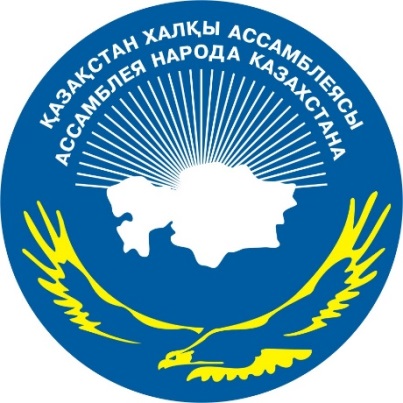 ДАЙДЖЕСТПО ОСВЕЩЕНИЮ В СМИ  Фестиваля этнокультурных объединений АНК «25 лет Мира и Согласия», посвященный 25-летию Независимости Республики Казахстан(9 декабря 2016 года)АСТАНА 2016ИНТЕРНЕТ ПОРТАЛ АНК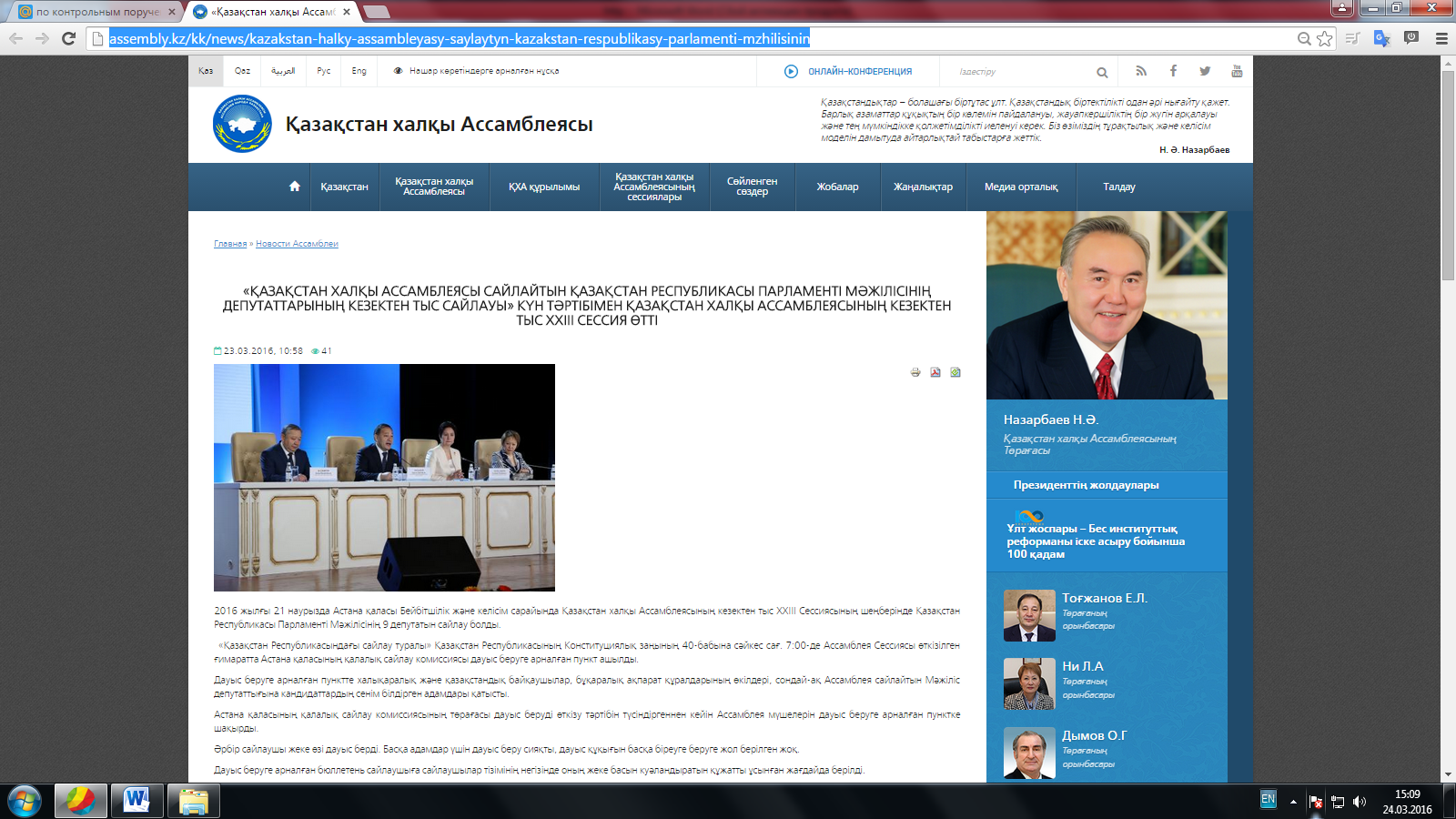 ҚАЗАҚСТАН ХАЛҚЫ АССАМБЛЕЯСЫ ЭТНОМӘДЕНИ БІРЛЕСТІКТЕРІНІҢ «БЕЙБІТШІЛІК ПЕН КЕЛІСІМНІҢ 25 ЖЫЛЫ» ФЕСТИВАЛІhttp://assembly.kz/kk/news/kazakstan-halky-assambleyasy-etnomdeni-birlestikterinin-beybitshilik-pen-kelisimnin-25-zhyly 2016 жылы 9 желтоқсанда «Сарыарқа» велотрегінде Қазақстан Республикасының Тұңғыш Президенті, Елбасы Нұрсұлтан Әбішұлы Назарбаевтың қатысуымен, ҚХА этномәдени бірлестіктерінің Қазақстан Республикасының 25 жылдығына арналған «Бейбітшілік пен жасампаздықтың 25 жылы» фестивалі болып өтті.   Фестивальді ашарда сөйлеген сөзінде Мемлекет басшысы Қазақстан халқын Тәуелсіздіктің 25 жылдығымен құттықтап, қоғамда бірлестікті, келісім мен тұрақтылықты қамтамасыз етудегі, мемлекетті дамытудағы Қазақстан халқы Ассамблеясының маңызы мен рөлін атап көрсетті, сондай-ақ корей, неміс және ұйғыр ұлттық театрларына академиялық мәртебе беру туралы өзінің шешімін жариялады.  Фестиваль барысында ҚХА-ның жалпыреспубликалық жобалары: балаларға мемлекеттік тілді үйретуге арналған «Мың бала» жобасы мен «Қайырымдылық керуені» республикалық қайырымдылық акциясының қорытындылары шығарылды.   Фестиваль шеңберінде этномәдени бірлестіктердің көркемөнер және кәсіби шығармашылық ұжымдарының театрлық,   вокалды-хореографиялық қойылымдары мен би  композицияларынан тұратын, этномәдени бірлестіктердің  «Бейбітшілік пен жасампаздықтың 25 жылы» театрландырылған көрсетілімі қойылды.    Онда Қазақстанның Тәуелсіздік жылдарындағы тарихи жетістіктері, Қазақстан халқы Ассамблеясы жалпыхалықтық институтының бірегейлігі, қоғамның үйлесімді дамуының халықаралық эталоны ретінде танылған Н.Ә.Назарбаевтың қоғамдық келісім және жалпыұлттық бірлік моделі көрініс тапқан.     Қойылымдарды көрсетуге Қазақстан халқы Ассамблеясы этномәдени бірлестіктерінің 47 шығармашылық ұжымы қатысқан. Іс-шараға Ассамблея мүшелері мен ардагерлері, барлық облыстардан келген республикалық және өңірлік этномәдени бірлестіктердің басшылары мен белсенді мүшелері, Парламент депутаттары, орталық мемлекеттік органдардың, саяси партиялардың, діни бірлестіктердің, үкіметтік емес ұйымдардың басшылары, ЖОО ректорлары, шетелдік мемлекеттердің дипломатиялық миссиялары, шығармашыл ұжымдар, ғылым, шығармашыл зиялы қауым өкілдері, студенттер мен БАҚ  қатысты. Фестивальге қатысушылар мен келген қонақтардың жалпы саны 10 000 адамнан асты.  * * *Анықтама үшін:Фестиваль бағдарламасы:Вокалдық-хореографиялық композиция «ӨЗ ЕЛІМ» (384 қатысушы);Музыкалық-аспаптық увертюра «ҰЛЫ ДАЛАНЫҢ МУЗЫКАЛЫҚ КЕЛБЕТІ» (131 қатысушы);Театрлық-хореографиялық қойылым «ҚАЗАҚСТАН ЖЕРІ», ҚХА-ның «ҚАЙЫРЫМДЫЛЫҚ КЕРУЕНІ» қайырымдылық акциясына қатысушылардың салтанатты шеруі (600 қатысушы);Театрландырылған қойылым «ШЫҒАРМАШЫЛЫҚ БАҚЫТЫ ҮШІН МЫҢ АЛҒЫС!» (285 қатысушы);Вокалдық номер «ҚАЗАҚСТАН, СЕН МЕНІҢ ЖҮРЕГІМДЕСІҢ!» (249 қатысушы);Балалардың вокалдық-хореографиялық қойылымы «МЕРЕЙЛІ ОТБАСЫ» (450 қатысушы);Голографиялық  экранда  проекциялауды пайдалана отырып, қойылған «БАЛҚАДИША – ҒАСЫРЛАР ЖАҢҒЫРЫҒЫ» вокалдық номері (59 қатысушы);Жас спортшылардың өнер көрсетуімен ұштасқан вокалдық номер  «ЕЛ ЖАЛАУЫ ҰЛЫ ЖЕҢІСТЕРГЕ ЖЕТЕЛЕЙДІ!» (370 қатысушы);Хореографиялық композиция «ҚАЗАҚСТАННЫҢ КЕҢ ШАҢЫРАҒЫ» (745 қатысушы);Вокалдық-хореографиялық композиция «АТАМЕКЕН» (1500 қатысушы).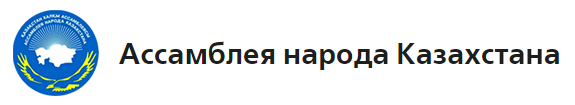 ФЕСТИВАЛЬ ЭТНОКУЛЬТУРНЫХ ОБЪЕДИНЕНИЙ АССАМБЛЕИ НАРОДА КАЗАХСТАНА «25 ЛЕТ МИРА И СОГЛАСИЯ»http://assembly.kz/ru/news/festival-etnokulturnyh-obedineniy-assamblei-naroda-kazahstana-25-let-mira-i-soglasiya 9 декабря 2016 года в велотреке «Сарыарка» г.Астана с участием Первого Президента Республики Казахстан, Лидера  нации, Председателя Ассамблеи народа Казахстана, Нурсултана Абишевича Назарбаева состоялся Фестиваль этнокультурных объединений АНК «25 лет Мира и Согласия», посвященный 25-летию Независимости Республики Казахстан.Открывая Фестиваль, Глава государства поздравил народ Казахстана с 25-летием Независимости, отметил значение и роль Ассамблеи народа Казахстана в обеспечении единства, согласия и стабильности в обществе, развитии государства, а также объявил о своем решении присвоить академический статус корейскому, немецкому и уйгурскому национальным театрам.В ходе фестиваля подведены итоги общереспубликанских проектов АНК: по обучению детей государственному языку «Мың бала» и республиканской благотворительной акции «Караван милосердия».В рамках фестиваля состоялось театрально-художественное представление этнокультурных объединений «25 лет Мира и Согласия», включающее театральные, вокально-хореографические постановки и танцевальные композиции самодеятельных и профессиональных творческих коллективов этнокультурных объединений.В них отражены исторические достижения Казахстана за годы Независимости, уникальность общенародного института Ассамблеи народа Казахстана, модель общественного согласия и общенационального единства Н.А. Назарбаева, признанная международным эталоном гармоничного развития общества.В постановках было задействовано 47 творческих коллективов этнокультурных объединений Ассамблеи народа Казахстана.В мероприятии приняли участие члены и ветераны Ассамблеи, руководители и активисты республиканских и региональных этнокультурных объединений из всех регионов, депутаты Парламента, руководители центральных государственных органов, политических партий, религиозных объединений, НПО, ректора ВУЗов, дипломатические миссии иностранных государств, творческие коллективы, представители научной, творческой интеллигенции, студенческая молодежь и СМИ.Всего участниками и гостями Фестиваля сталиболее 10 000 человек.  * * *Справочно:Программа Фестиваля:Вокально-хореографическая композиция «ӨЗ ЕЛІМ» (384 участника);Музыкально-инструментальная увертюра «МУЗЫКАЛЬНАЯ ПАЛИТРА ВЕЛИКОЙ СТЕПИ» (131 участник);Театрально-хореографическая постановка «ЗЕМЛЯ КАЗАХСТАНА», торжественное шествие участников благотворительной акции АНК «КАРАВАН МИЛОСЕРДИЯ» (600 участников);Театрализованная постановка «БЛАГОДАРИМ ЗА СЧАСТЬЕ ТВОРИТЬ!» (285 участников);Вокальный номер «ВО МНЕ ЖИВЕШЬ ТЫ, КАЗАХСТАН!» (249 участников);Детская вокально-хореографическая постановка «МЕРЕЙЛІ ОТБАСЫ» (450 участников);Вокальный номер с использованием проекции на голографическом экране «БАЛҚАДИША - ЭХО СТОЛЕТИЙ» (59 участников);Вокальный номер с показательными выступлениями молодых спортсменов «ПОД ФЛАГОМ СТРАНЫ, К ВЕЛИКИМ ПОБЕДАМ!» (370 участников);Хореографическая композиция «ҚАЗАҚСТАННЫҢ КЕҢ ШАҢЫРАҒЫ» (745 участников);Вокально-хореографическая композиция «АТАМЕКЕН» (1500 участников).ОФИЦИАЛЬНАЯ СТРАНИЦА АНК НА FACEBOOK.COM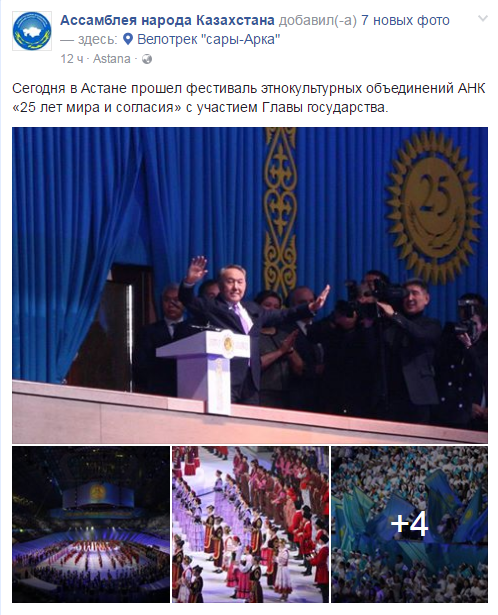 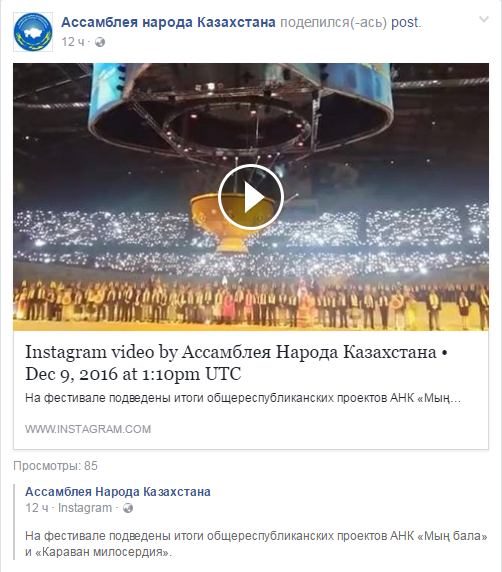 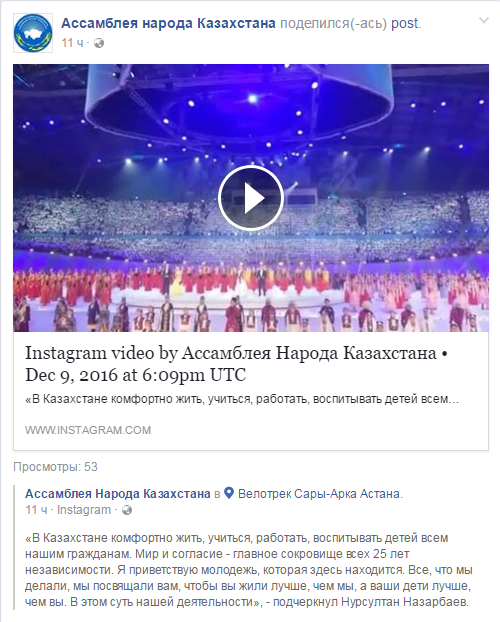 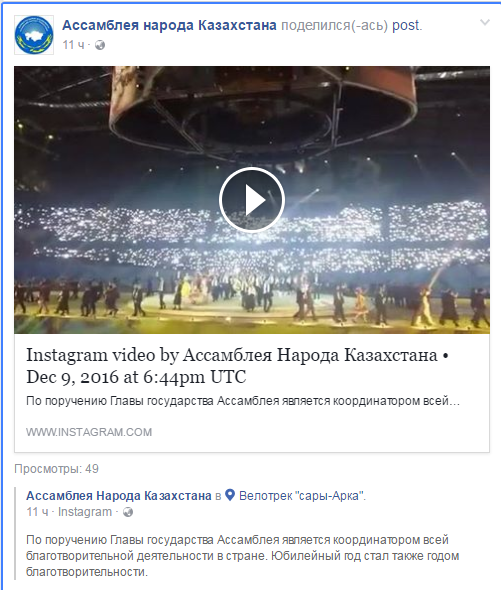 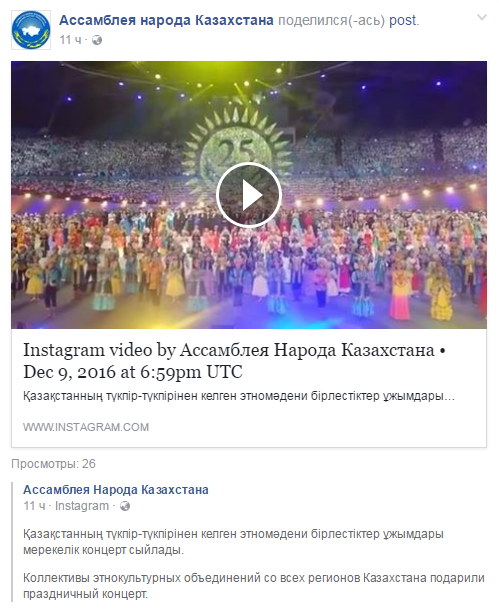 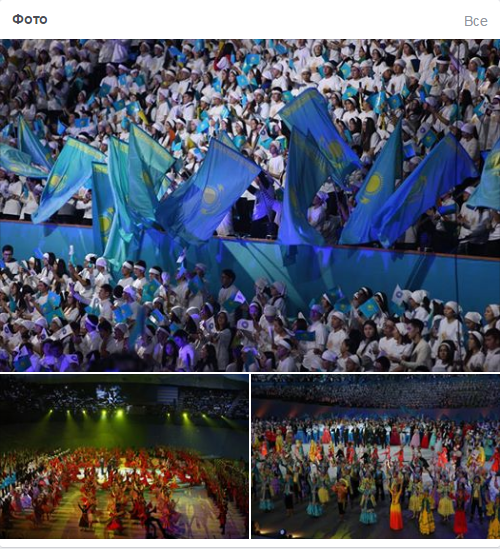 ОФИЦИАЛЬНАЯ СТРАНИЦА АНК НА INSTAGRAM.COM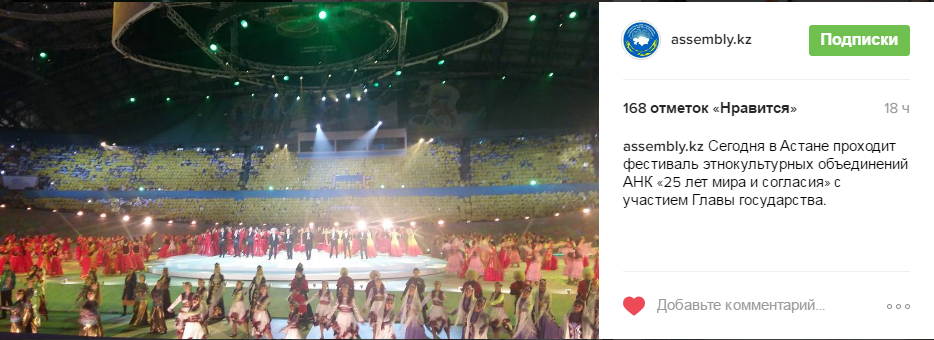 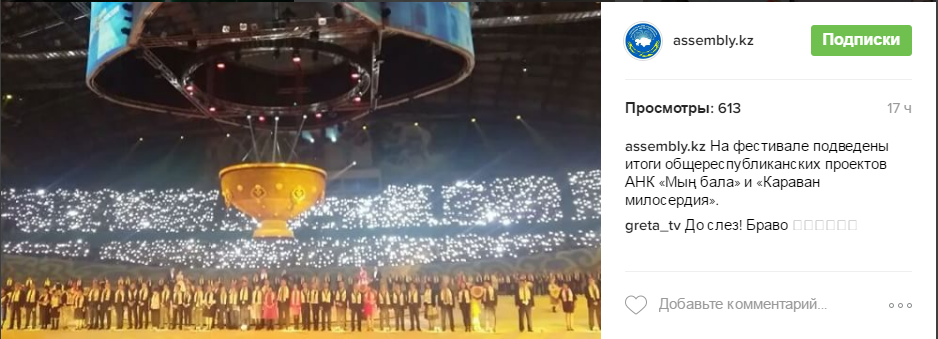 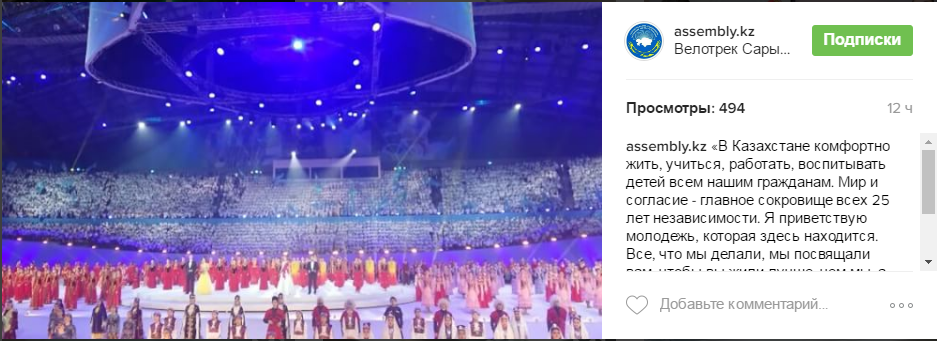 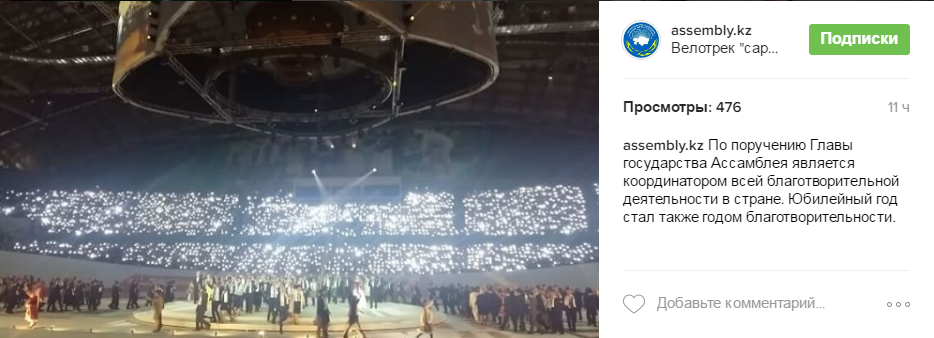 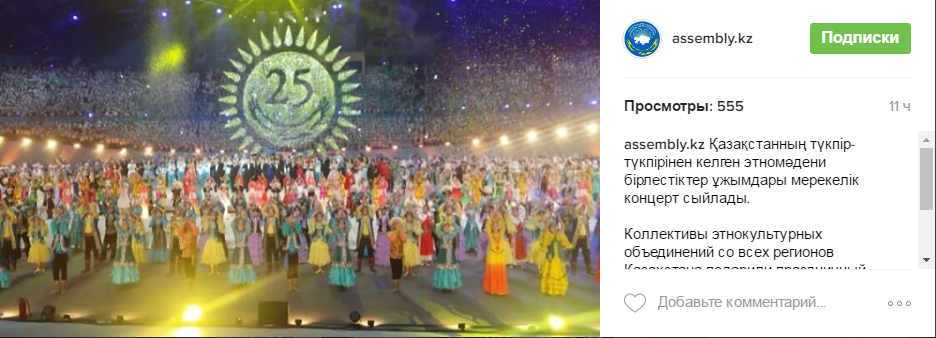 ТЕЛЕКАНАЛЫЕлбасы Қазақстан халқы Ассамблеясының республикалық фестиваліне қатысты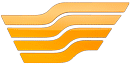 http://khabar.kz/kz/news/saysat/item/70247-elbasy-aza-stan-khal-y-assambleyasyny-respublikaly-festivaline-atysty 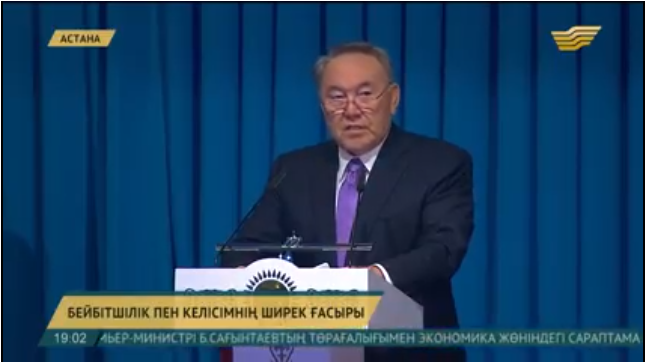 Бір ел. Бір тағдыр. Бір Отан. Елордада Елбасының қатысуымен «Бейбітшілік пен келісімнің 25 жылы» атауымен Қазақстан халқы Ассамблеясының фестивалі өтті. Осыған орай еліміздің барлық өңіріндегі этномәдени бірлестіктердің 10 мыңнан астам өкілі Астанаға келді. Салтанатты шараны Нұрсұлтан Назарбаев ашып, жиналғандарға жүрек жарды тілегін жеткізді.  Бүгінде бейбітшілік бесігіне айналып, татулық қазығын қаққан Қазақстанда көп ұлттардың бірлікте күн кешуі өзгеге үлгі, өзімізге бақ.  Тәуелсіздік алған ширек ғасыр ішінде республикада 1032 этномәдени бірлестік ашылды. Мемлекет басшысы қай ұлттың мейрамы болсын, бірге тойлайтынымызды айтып, бес саусақтың саласындай, бір үйдің баласындай күн кешіп, бір шаңырақ астына топтасуымыздың маңыздылығына тоқталды. Бейбітшілік пен келісім орнаған жерде Тәуелсіздік мәңгі орын тебеді. Қазақстанда бұл қағиданың жалғасып келе жатқанына 25 жыл. Осы жылдар ішінде еліміз дамудың даңғыл жолына түсті.  Халықтың әл-ауқаты әлденіп, тұрмысы түзелді. Бәрі-бәрі бірліктің арқасы. Бұл ынтымаққа өзге ұлт өкілдерінің қосқан үлесі бар. Оны бүгін Қазақстан халқы Ассамблеясының республикалық фестивалінде Елбасы Нұрсұлтан Назарбаев айтты.  Нұрсұлтан Назарбаев, Қазақстан Республикасының Президенті -Баршамызды Тәуелсіздігіміздің 25 жылдығына арналған бүгінгі форумның ашылуымен шын жүректен құттықтаймын. Бүгін осы аренаға Қазақстанның түкпір-түкпірінен, барлық өңірлерінен этномәдени бірлестіктері жүрегінде патриоттық сезімі, бойында жастық қуаты тасыған жастар жиналып отыр. Тәуелсіздіктің ең басты тірегі – бейбітшілік пен келісім, тыныштық пен тұрақтылық, осының арқасында 25 жылда мемлекет құрдық, деңгейін көтердік, халықтың әл-ауқатын жоғарылаттық. Ал Ассамблея осы қасиетті тірегіміздің мызғымас тұғыры. Біздің тілегіміз бір, жүрегіміз бір, білегіміз бір. Біздің тағдырымыз ортақ. Отанымыз ортақ. Мәңгілік еліміздің гүлдене беруіне бәріміз бірге еңбек етеміз. Осы жолда зор табыс тілеймін. Қиын қыстау кезеңде Қазақ елі өзге жұртты жатсынбай, шетқақпай, жылы қарсы алды. Олардың еркін өмір сүруіне жағдай жасады.  1995 жылы Елбасының Жарлығымен Қазақстан халқы Ассамблеясы бой түзеді. Сол уақыттан бері еліміздің барлық өңірінде өзге ұлттардың 1032 орталығы ашылды. Өз тілі мен ділін құрметтуге мүмкіндік молая түсті.  Бұл қамқорлық олардың Қазақ елін жанымен сүюге үйретті. Дархандығы даладай қазақ елінен басқа бірде-бір мемелекет бұндай қадамға бармады. Оны да Ассамблея мүшелері жақсы түйсінді.  Нұрсұлтан Назарбаев, Қазақстан Республикасының Президенті -Мир, согласие, стабильность наше золотое достояние. Это главное сокровище всех 25 лет независимости. Государство постоянно и широко поддерживает все этнокультурные объединения, финансирует школы для детей, обучают родному языку. Наши газеты и журналы говорят на 15, театры на 7-ми языках. В Казахстане это настоящая реальность, чего нет в других странах.  Тілі басқа, тілегі бір, жүзі басқа, жүрегі бір өзге ұлттарға қашанда қамқорлық мол. Бүгінде Тәуелсіздіктің 25 жылдығына арналған жиында Елбасы кәріс, ұйғыр, неміс театрларына академиялық атақ беріп, жұмыстарынының жаңа тынысын ашатынына сенім білдірді.  Нұрсұлтан Назарбаев, Қазақстан Республикасының Президенті -Сегодня на этом фестивале я объявляю о своем решении присвоить трем нацтеатрам: корейскому, немецкому, уйгурскому статус академических театров страны. Убежден, что это откроет новый этап в развитии всего театрального искусства нашей страны. Поздравляю коллективы с этим замечательным успехом. Желаю больших творческих успехов.  Елбасы осы жылылықтың бәрі болашақ ұрпақ үшін жасалып жатқанын айтты. Игі іс келшекке үлгі болуы керек екенін де еске салды.  Сондықтан кемел келешекте өмір сүру үшін еңбек етіп, елді шын сүюге шақырды.  Нұрсұлтан Назарбаев, Қазақстан Республикасының Президенті -Обращаясь к молодым хочу сказать, трудитесь честно во имя процветания нашего Казахстана, любите родину, цените и поддерживайте друг друга. Цените нашу сплоченность и доверие каждого человека друг к другу.  25 жыл бейбітшілік пен келсім шарасының концерттік бөлімін Нұрғиса Тілендиевтің «Өз елім» әні ашты. Бұл шығарманы үш буын өкілдері шырқап, ұрпақтар сабақтасығын көрсетті.  Ассамблеяның мүшелері өз елдерінің билерін сахналады. 11 ұлттың биіне көпшілік қызыға қарады.  Қамқорлықты қағида еткен Ассамблея осы уақытқа дейін науқас адамдардың аяққа тұруына жәрдем етті. 6 миллиардтан аса қаржының көмегімен 595 мың адамның сауығуына себеп болды.  Сондай көмек көрген ананың бірі – Айнаш Сағындықова. Ана көптің алдында баласының болашағына үмітпен қарайтынын жеткізді. Айнаш Сағындықова, көпбалалы ана -Ассамблеия жанына ұйысқан меценаттар мұндай іспен бұрыннан айналысып келеді. Елдің барлық отбасы бақытты өмір сүру үшін мұндай қадам жалғасады. Оны Бекзат Қомарұлы айтты. Бекзат Қомарұлы, меценат -Ұлы даланың мұраттарына, ұлы даланың заңдарына, ақ ниетпен қабылдап, қайырымдылықты мұрат еткен барша азаматтардың атынан қайырымды елдің, қайырымды Елбасына алғысымызды білдіргіміз келеді. Аман болыңыз. Елбасы Павлодар облысына жасаған сапарында Алексей Лодочников «Балқадиша» әнін шырқаған еді. Сол уақытта Нұрсұлтан Назарбаев домыбыра ұстаған жасқа Тәуелсіздік тойына шақыратынын айтқан.  Бүгін ол қазақ эстрада өнерпаздарымен сол әнді нақышына келтіре тағы шырқады.  Жиын соңында «Атамекен» әні шырқалды. Бұл 130-дан ұлт пен ұлыс өкілдерінің атамекені Қазақстан екенін білдерсек керек. Расымен олардың отаны Қазақстан.Глава государства принял участие в Республиканском фестивале АНКhttp://khabar.kz/ru/news/politika/item/70235-glava-gosudarstva-prinyal-uchastie-v-respublikanskom-festivale-ank 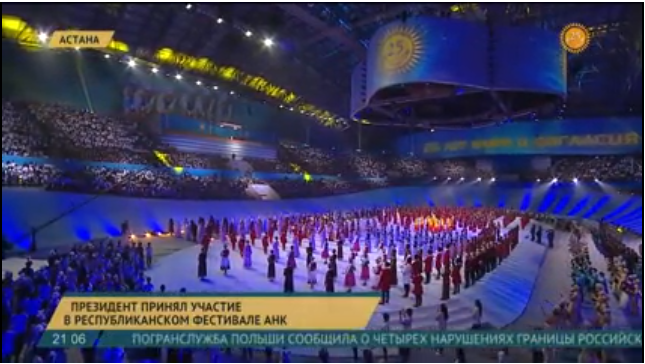 Сразу три театра в Казахстане получили академический статус. Это откроет новые возможности для развития театрального искусства в стране. Об этом сегодня заявил Президент Нурсултан Назарбаев, выступая на фестивале этнокультурных объединений Ассамблеи народа Казахстана. Народ Казахстана - единая сила суверенной страны. История государства, под мирным небом которого в одно целое сплелись жизни совершенно разных людей. Не сломленных, избежавших дрязг и столкновений даже в самые сложные моменты. И напротив - ставших только сильнее. И это уже больше, чем просто стратегия. Феномен Казахстана. Нурсултан Назарбаев говорит о главном достоянии страны за 25 лет. Мир, согласие, стабильность.Нурсултан Назарбаев, Президент Республики Казахстан  - Казахстанцы единой семьей вносят свой труд, вкладывает и саму судьбу в процветание нашей родины, в этом велика роль и заслуга АНК. За эти годы Ассамблея по-настоящему сблизила людей разных этносов и религий, показала все лучшее, что есть в каждой культуре и традициях. Мы стали ближе друг к другу, стали единым народом, живущим в едином доме - нашей стране.  Одна музыкальная постановка с глубоким смыслом: народное наследие кюй Курмангазы в безупречном исполнении русских домбристов, в продолжении кавказские нотки и оркестр уже аккомпанирует грузинским танцорам, ритмичный темп сменяет барабанная дробь корейского самульнори. Это и есть уникальная модель казахстанского общества. Основной принцип его политики и межэтнического согласия определен Президентом. Никакой национальной исключительности. Отсюда – уважение к правам каждого. И важная роль в этом отводится Ассамблее народа Казахстана. О необходимости ее создании заговорили еще в далеком 1992 году. Сегодня понятно - это был дальновидный шаг.  Сегодня Казахстан – уникальная страна, где в мире и согласии проживают представители больше 100 этносов и 17 конфессий. Людей разных национальностей и народностей – миллионы. От марийцев до чувашей, от удмуртов до дунган. И во многом благодаря казахскому народу, у которого богатая и сложная история. Азарий Плисецкий – как яркий пример того, как его семью обогрели и не дали умереть во время политических репрессий. И теперь он здесь, как олицетворение мира на казахской земле. Благодарны народу и сегодня. Парад меценатов тому подтверждение. Людей с большим сердцем, которые никогда не проходит мимо. И таких даже не сотни - тысячи по всей стране.  И человеческие непростые судьбы, которые удалось спасти благодаря доброте миролюбивого народа. Современный мир сталкивается с новой реальностью. Выжить в ней - значит прийти к согласию. Казахстан давно стал новой моделью межконфессионального диалога, уникального и правильно выстроенного. Нурсултан Назарбаев, Президент Республики Казахстан  - Обряды каждого этноса на первый взгляд кажутся не похожими друг на друга, но имеют один и тот же смысл, совпадают время и поводы этнических праздников, хотя мы их называем по-разному. Но мы все единым казахстанским народом отмечаем праздник. Мы с удовольствием участвуем в праздниках всех этносов, зовем всех в дни торжеств, потому что мы сумели создать особый дух единства и стабильности. Потому что мы сумели создать такой дух, который нас объединяет. В Казахстане комфортно жить, учиться, работать, воспитывать детей всем нашим гражданам. Мир и согласие - главное сокровище. Государство создает условия для комфортной жизни каждого, финансирует этнокультурные объединения, чтобы каждый мог сохранить язык и обычаи своего народа. В Казахстане выпускаются газеты и журналы на 15 языках, в театрах ставят спектакли на 7. Нурсултан Назарбаев, Президент Республики Казахстан  - В Казахстане это настоящая реальность, чего нет в других странах. Сегодня на этом фестивале я объявляю о своем решении присвоить трем нацтеатрам: корейскому, немецкому, уйгурскому статус академических театров страны. Убежден, что это откроет новый этап в развитии всего театрального искусства нашей страны. Поздравляю коллективы с этим замечательным успехом. Желаю больших творческих успехов.  Все успехи неповторимы. Но важный элемент каждого – фактор лидера. Лидера, который сумел сплотить народ в непростое время. И сегодня этот народ стал настоящей моделью дружелюбного мира, где священна история каждой нации. Айгуль Адилова, корреспондент - Сила Казахстана в его народе. В его многонациональном и дружном народе, который вот уже 25 лет живет в мире и согласии. Это, пожалуй, одно из главных достижений суверенного Казахстана. И роль АНК в этом поистине уникальна. Она – это и есть доказательство миролюбивой политики страны. Единство и мир – принципы, которые особенно важны и высоки сегодня в этом непростом и хрупком мире.Елбасының қатысуымен  «Бейбітшілік пен келісімнің 25 жылы» атты ҚХА этномәдени бірлестігінің фестивалі өтті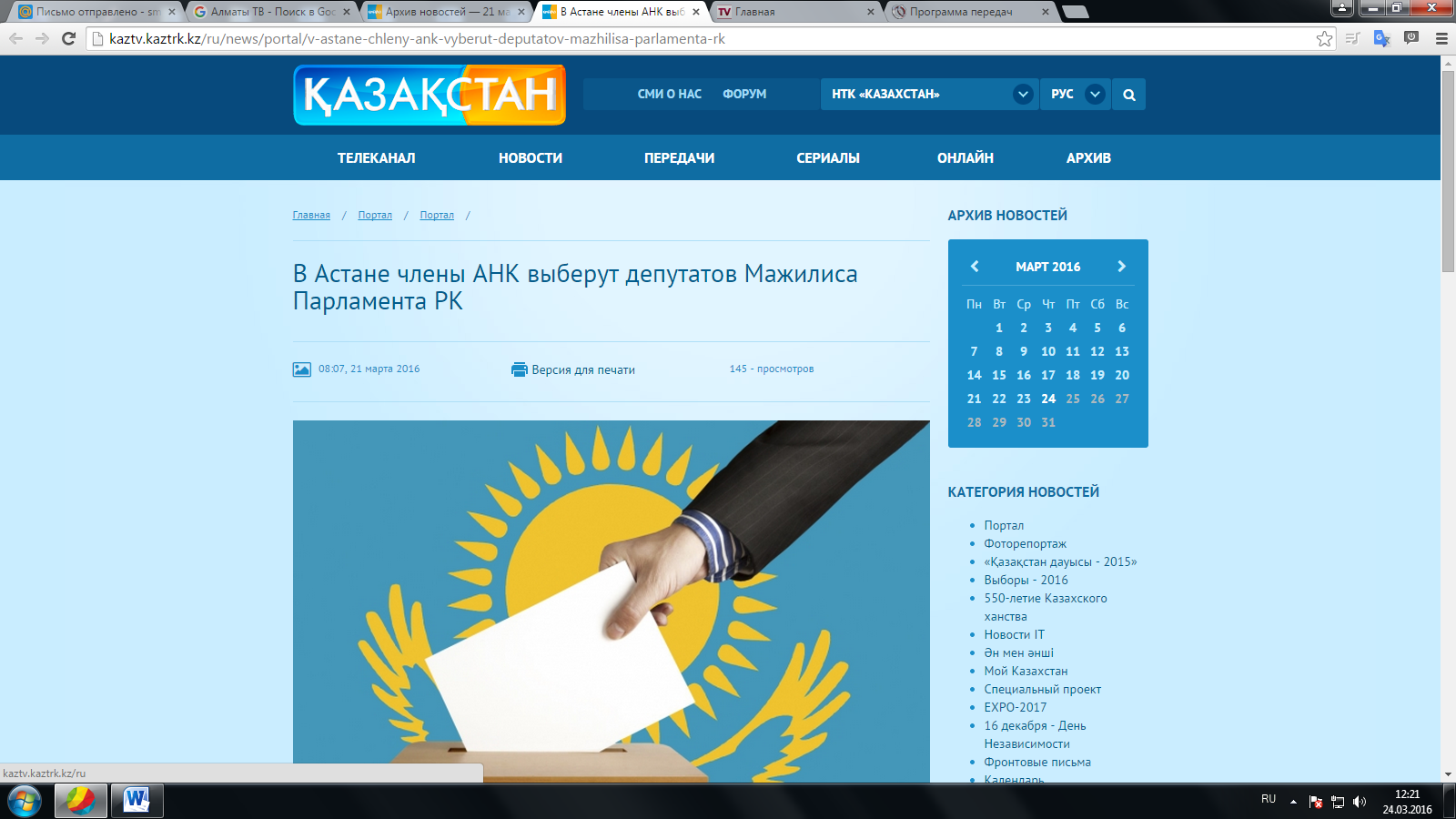 https://kaztrk.kz/kz/a/16179 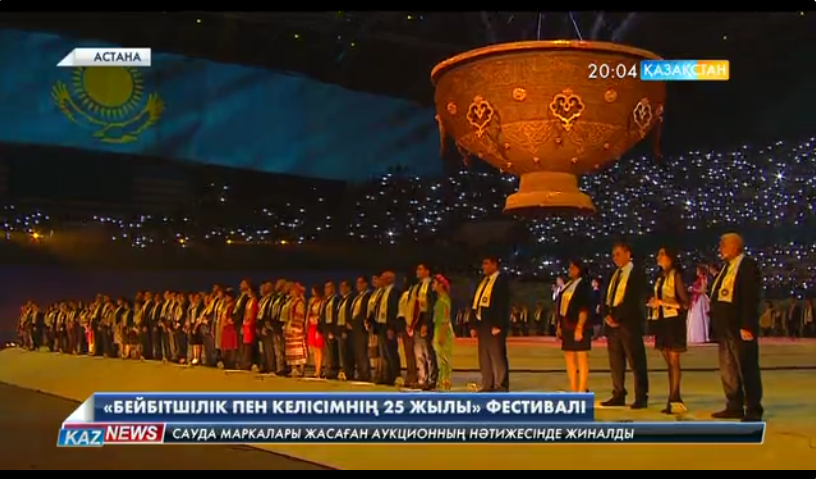 Ырысы мен ынтымағы жарасқан түрлі этнос өкілдері мерекелік  концерт қойды. Кез-келген этносты жақындастырып, біріктіретін құрал – мәдениет. Мемлекет тарапынан бұл салаға барынша қолдау көрсетіліп келеді.Бүгін Мемлекет басшысы еліміздегі корей, неміс және ұйғыр ұлттық театрларына академиялық мәртебе берді.Елбасы: «Мәңгілік еліміздің» гүлдене беруіне бәріміз еңбек етейік! (ТІКЕЛЕЙ ЭФИР)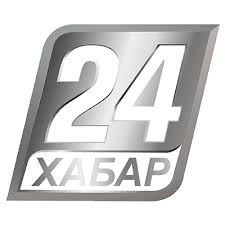 http://24.kz/kz/zha-aly-tar/basty-zha-aly-tar/item/152823-deni-birlestikterini-festivali-bastaldy 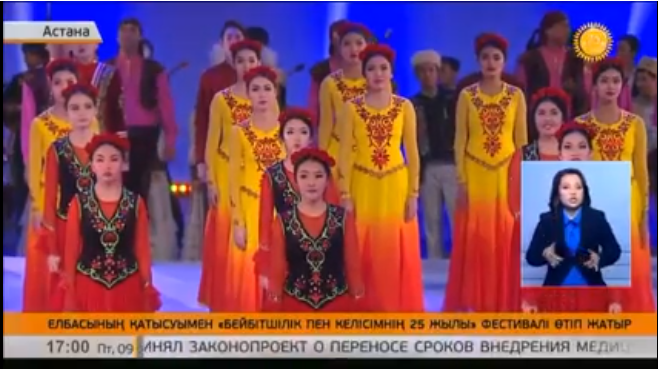 Бір ел. Бір тағдыр. Бір Отан. Елордада Елбасының қатысуымен «Бейбітшілік пен келісімнің 25 жылы» атауымен Қазақстан халқы Ассамблеясының фестивалі өтіп жатыр. Елдің барлық өңіріндегі этномәдени бірлестіктерден 10 мыңнан астам өкілі Астанаға ат арылтып жетті. Салтанатты шараны Нұрсұлтан Назарбаев ашып, жиналғандарға жүрек жарды тілегін жеткізді. Бүгінде бейбітшілік бесігіне айналып, татулық қазығын қаққан Қазақстанда көп ұлттардың достастықта күн кешуі өзгеге үлгі, өзімізге бақ. Тәуелсіздік алған ширек ғасыр ішінде республикада 1332 этномәдени бірлестік ашылды. Мемлекет басшысы қай ұлттың мейрамы болсын бірге тойлайтынымызды айтып, бес саусақтың саласындай, бір үйдің баласындай күн кешіп, бір шаңырақ астына топтасуымыздың маңыздылығына тоқталды. Нұрсұлтан Назарбаев, Қазақстан Республикасының Президенті: - Тәуелсіздіктің ең басты тірегі - бейбітшілік пен келісім, тыныштық пен тұрақтылық. Осының арқасында біз 25 жылда мемлекет құрдық, деңгейін көтердік, xалықтың әл-ауқатын жоғарылаттық. Ал Ассамблея осы қасиетті тірегіміздің - мызғымас тұғыры. Біздің тілегіміз бір, жүрегіміз бір, білегіміз бір, біздің тағдырымыз ортақ, Отанымыз ортақ, «Мәңгілік еліміздің» гүлдене беруіне бәріміз еңбек етейік! Бүгінде 15 газет түрлі ұлттың тілінде шығады. Әр халықтың өз салтын сақтап, дәстүрін дәріптеуіне толық жағдай жасалған. Сонымен қатар елде 7 ұлттың театры бар. Бүгінгі жиында Президент жиылғандарға жақсы жаңалығымен бөлісіп, тарту жасады. Корей, неміс және ұйғыр өнер ордаларына академиялық театр дәрежесін берді.  Іс-шараның өту барысын онлайн трансляция арқылы мына жерден көре аласыздар.Фестиваль этнокультурных объединений АНК «25 лет мира и согласия» с участием Главы государства проходит в Астане (ПРЯМОЙ ЭФИР)http://24.kz/ru/news/top-news/item/152824-festival-etnokulturnykh-ob-edinenij-ank-25-let-mira-i-soglasiya-s-uchastiem-glavy-gosudarstva-prokhodit-v-astane 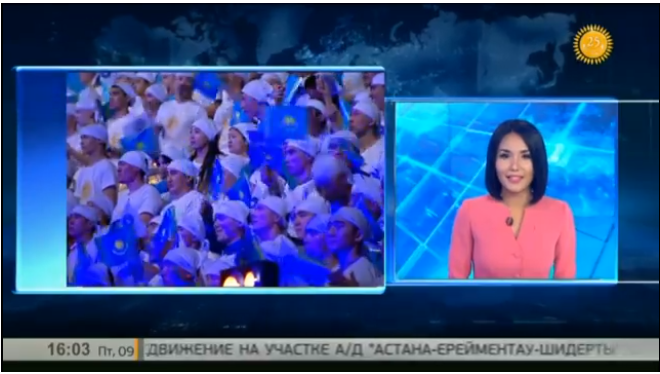 Глава государства фестиваль Назарбаев 25 лет мира и согласия. Под таким названием сегодня в Астане проходит фестиваль этнокультурных объединений Ассамблеи народа Казахстана.Он посвящен юбилею Независимости нашего государства. Помимо активистов и ветеранов АНК в фестивале принимают участие творческие коллективы, а также политики, ученые и представители дипломатических миссий иностранных государств. Прямую трансляцию смотрите ЗДЕСЬ.Мемлекет басшысы: Тәуелсіз Қазақстанымыздың көркеюі жолында адал еңбек етіңіздерhttp://24.kz/kz/zha-aly-tar/basty-zha-aly-tar/item/152875-k-rkeyui-zholynda-adal-e-bek-eti-izder 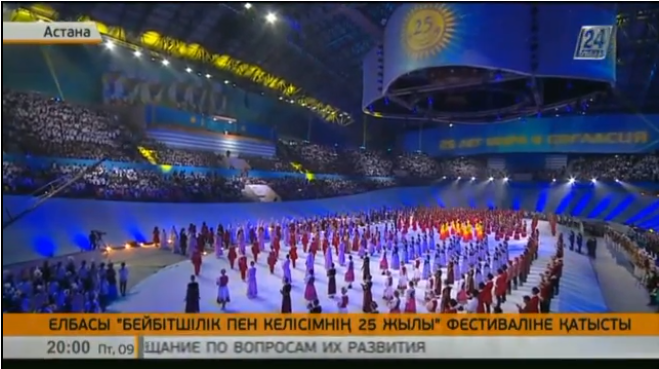 Бір ел. Бір тағдыр. Бір Отан. Елордада Елбасының қатысуымен «Бейбітшілік пен келісімнің 25 жылы» деп аталған Қазақстан халқы Ассамблеясының фестивалі өтті. Елдің барлық өңіріндегі этномәдени бірлестіктердің 10 мыңнан астам өкілі Астанаға ат арылтып жеткен. Салтанатты шараны Нұрсұлтан Назарбаев ашып, жиналғандарға жүрек жарды тілегін жеткізді. Елордадағы ең үлкен спорт кешені бүгін халыққа лық толы. 10 мың адам. Тегі басқа болғанымен, теңдігі бір, қаны бөлек болғанымен жаны бір, арманы ортақ, біртұтас халықтың ұраны да бір. «Бейбітшілік пен жасампаздықтың 25 жылдығы» деп айдар таққан фестиваль сүттей ұйыған берекелі еліміздің бірлігін кезекті рет паш етті. Бүгінде Қазақстанның әр өңірінде жалпы саны бір мыңнан астам түрлі этнос орталықтары бар. Бір шаңырақ астында тоғысқан тағдырлар түрлі тауқыметті көрсе де сыйластықтарына сызат түспеген. Нұрсұлтан Назарбаев мына алмағайып заманда тыныштық пен тұрақтылыққа жетер байлық жоқ екенін жеткізді. Нұрсұлтан Назарбаев, Қазақстан Республикасының Президенті: - Баршамызды Тәуелсіздігіміздің 25 жылдығына арналған бүгінгі форумның ашылуымен шын жүректен құттықтаймын. Бүгін осы аренаға Қазақстанның түкпір-түкпірінен, барлық өңірлерінен этномәдени бірлестіктері жүрегінде патриоттық сезімі, бойында жастық қуаты тасыған жастар жиналып отыр. Тәуелсіздіктің ең басты тірегі бейбітшілік пен келісім, тыныштық пен тұрақтылық, осының арқасында 25 жылда мемлекет құрдық, деңгейін көтердік, халықтың әл-ауқатын жоғарылаттық. Ал Ассамблея осы қасиетті тірегіміздің мызғымас тұғыры. Біздің тілегіміз бір, жүрегіміз бір, білегіміз бір. Біздің тағдырымыз ортақ, Отанымыз ортақ. «Мәңгілік еліміздің» гүлдене беруіне бәріміз бірге еңбек етеміз. Осы жолда зор табыс тілеймін. Рас, діні мен діліне, түрі мен түсіне қарап бөлінбеген Қазақстан халқы Ассамблеясының шоқтығы биік. Қой үстінде бозторғай жұмыртқалаған заманда өмір сүріп жатқан қазақ еліне бүгінде қызыға да, қызғана да қарайтындар көп. Оған жаһандағы жантүршігерлік оқиғалар дәлел. Нұрсұлтан Назарбаев, Қазақстан Республикасының Президенті: - Казахстанцы единой семьей вносят свой труд, вкладывают душу и саму судьбу в процветание нашей Родины. И в этом велика роль и заслуга Ассамблеи народа Казахстана. За эти годы АНК по-настоящему сблизила людей разных этносов и религий между собой, показала все лучшее, что есть в каждой культуре. Мы стали ближе друг к другу и стали единым народом, живущим в едином доме, в нашей стране. Нұрсұлтан Назарбаев 130-дан астам этнос өкілдері қай мерекені болсын жаппай халықпен мерекелейтінін тілге тиек етті. Өзге ұлт өкілдерін өзектен теппей, керісінше келісімде өмір сүруіне барлық жағдай жасалғандықтан қазақстандықтар еш алаңсыз өмір сүріп келеді. Нұрсұлтан Назарбаев, Қазақстан Республикасының Президенті: - Мир, согласие, стабильность – наше золотое достояние, и это главное сокровище всех 25 лет независимости. Государство постоянно и широко поддерживает все этнокультурные объединения, финансирует школы, обучает родному языку. Наши газеты и журналы говорят на 15, театры на 7 языках. В Казахстане это настоящая реальность, чего нет в других странах. Нұрсұлтан Назарбаев дүйім жұртты тағы бір жағымды жаңалығымен қуантты. Елбасы еліміздің үш бірдей театрына академия мәртебесін берді. Нұрсұлтан Назарбаев, Қазақстан Республикасының Президенті: - Сегодня на этом фестивале я объявляю о своем решении присвоить трем национальным театрам — корейскому, немецкому и уйгурскому — статус академических театров страны. Поздравляю коллективы с этим замечательным событием. Желаю больших творческих успехов. Қазақ жалғыз шауып бәйге алған жоқ. 25 жылдағы толағай жетістіктердің кемелденуінде өзіміздегі талай ұлттың үлесі бар. Ендеше көп этнос көрігіміз емей немене? Нұрсұлтан Назарбаев, Қазақстан Республикасының Президенті: - Мы всегда говорим, что у нас одна страна и одна судьба. Это на самом деле так. Наш путь – это путь единства всей нации. Я еще раз поздравляю всех вас с наступающим 25-летним юбилеем нашей независимости. Желаю вам благополучия, здоровья, достижений всех ваших благородных целей, добрых дел во славу Отчизны. Пусть всегда будет процветающей наша родина – Республика Казахстан. С праздником вас, друзья! Қазақ талай ұлттың баласын бауырына басты. Жетімін жебеп, жесірін жылатпады. Кезінде сырттан босып келгендер бүгін еліміздің тұрғыны. Туған елдің туының астында бірігіп, туған жердің тұғырын биік етуге бел шешкен азаматтар. Киелі жеріміздің топырағынан нəр алған текті ұрпақ бүгінде əлемнің əр қиырында жүр. Солардың бірқатары бүгінгі шараға арнайы келді. Араларында Ингушетияның алғашқы президенті де бар. Руслан Аушев, Ингушетия Песпубликасының тұңғыш президенті: - Сол қиын қыстау жылдары бауырлас Қазақстан халқы бізді өз бауырына басып алды. Оны біз ешқашан ұмытпаймыз. Әрдайым балаларымызға, немерелерімізге айтып жүреміз. Қазақстан біз үшін Атамекенге айналды. Қазір Қазақстан экономикасы қарқынды дамып келе жатқан мемлекеттердің бірі. Дүйім жұрттың басын қосқан берекелі жиында  Мемлекет басшысына Қазақстан xалқы Ассамблеясының меценаттары да таныстырылды. Бір ғана мысал. «Қайырымдылық керуені» акциясы аясында 595000 адамға 6 млрд теңгеден астам көмек көрсетілген. Игі бастаманың игілігін көрген ата-аналар да ағынан жарылып, Елбасының өлшеусіз еңбегіне ізгі лебіздерін білдірсе, меценаттар қамқорлық көрсетуде тарылып қалмайтындықтарын жеткізді. Айнаш Сағындықова: - Біздің Қазақстан мейірімділік пен жақсылықтың мекені. Менің ұлым – Әлиасқар анасының дауысын, өзін қоршаған әлемнің дыбысын естімейді. Балама тек қымбат есту аппараты көмектесе алады. Бар үміт осы құрылғыда. Оны сатып алуға Ассамблея қолдау көрсетті. Бүгін осы сахнада тұрған жүрегі жылы кісілер көмектесті. Құрметті Нұрсұлтан Әбішұлы, Сіздің арқаңызда 195 отбасы баласының денсаулығын түзей алды. Бекзат Алтынбеков, меценат: - Осындай игілікті істердің арқасында қаншама жанның үміті жанып, еліміздің жерімізге деген перзенттік ықыласы артып отыр. Ұлтына қарамастан, Ұлы даланың мұраттарына, заңдарына ақ ниетпен қабылдап, қайырымдылықпен мұрат еткен барша азаматтардың атынан бүгін қайырымдылық Елбасыға алғысымызды білдіргіміз келеді. Тəуелсіздіктің ширек ғасырлық тойы өткенге салауат айтып, ертеңге бағыт бағдар құру. Жоғымызды түгендеп, барымызды ардақтау. Бағалайтын қазынамыз жоқ емес. Бұл ең алдымен елдігіміз бен еркіндігіміз. Одан қалды бейбіт күндеріміз. Бүлінген жұртта бүгінде дау бөлек, бейбіт елде сəн бөлек. Қазақтың басты байлығы бауырына басқан ұлттардың бірлігінде. Мұны мұндағылар жақсы біледі. Сол себепті де ерекше көңіл-күйге бөленген қазақстандықтар көк байрағымыздың көкте мәңгілік желбіреуіне тілектес екендіктерін айтып тарқасты.Н.Назарбаев: Мир, согласие, стабильность – наше золотое достояниеhttp://24.kz/ru/news/top-news/item/152844-n-nazarbaev-mir-soglasie-stabilnost-nashe-zolotoe-dostoyanie 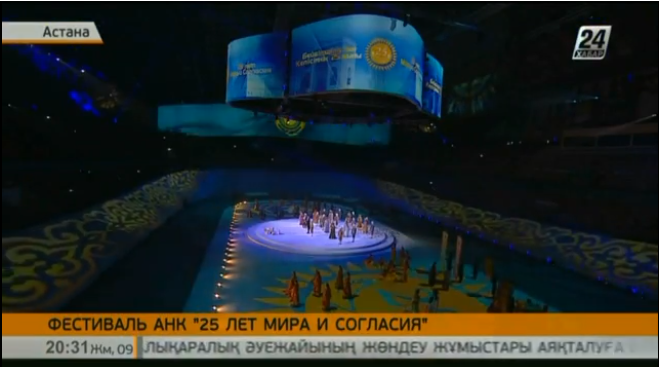 Республиканский фестиваль этнокультурных объединений Ассамблеи народа Казахстана «25 лет мира и согласия»  прошел в Астане. Открыл работу фестиваля Президент страны Нурсултан Назарбаев. Отметив важную роль и значение этого уникального института, Глава государства поздравил собравшихся с 25-летием Независимости страны. В здании столичного велотрека «Сарыарка» сегодня полный аншлаг. 10 тысяч человек съехались со всей страны для участия в республиканском фестивале Ассамблеи народа Казахстана. Ассамблеи, ставшей прочным фундаментом для строительства независимого государства. Государства, провозгласившего мир и согласие своими важнейшими ценностями. Нурсултан Назарбаев, Президент Республики Казахстан: - Мир, согласие, стабильность - наше золотое достояние. Это главное сокровище всех 25 лет независимости. Государство постоянно и широко поддерживает все этнокультурные объединения, финансирует школы для детей, обучает родному языку. Наши газеты и журналы говорят на 15, театры - на 7-ми языках. В Казахстане это настоящая реальность, чего нет в других странах. К слову о национальных театрах. Корейский, немецкий и уйгурский получили высокий статус академических. Любовь Ни, директор Государственного академического корейского театра музыкальной комедии: - От имени трех государственных национальных театров я выражаю Вам нашу глубокую признательность за то, что у нас есть возможность творить, сохранять свои культурные традиции, развивать их и создавать новые произведения, впитавшие в себя все многообразие нашей казахстанской культуры. Мы очень благодарны за Ваше решение о присвоении высокого статуса «академический» нашим театрам. Все Ваши идеи мы постараемся художественно отобразить в своем творчестве. От имени трех театров и миллионов представителей этнокультурных центров позвольте поздравить Вас с 25-летием Независимости Республики Казахстан!Ассамблея народа Казахстана является координатором всей благотворительной деятельности в стране. Итоги проведенной акции «Караван милосердия» сегодня показали, что благотворительная помощь на 6,5 миллиардов тенге была направлена за последние 2 года почти 600 тысячам граждан страны. Значит тысячи человек получили возможность жить лучше, а сотни семей по всей стране стали счастливее. Айнаш Сагындыкова, многодетная мама: - Мой сыночек Алиаскар не слышит голос мамы, не слышит звуки этого мира. Помочь может дорогостоящий слуховой аппарат. Это не просто прибор, это наша надежда. Это новый мир для моего сына. Но у нас не было таких средств. И тогда на помощь пришла Ассамблея. Пришли люди с большим сердцем, которые сегодня на этой сцене. 195 семей обрели здоровье своих детей. И мы верим, что в Вашем сердце найдется место для каждого казахстанца. Казахстанцами в сердце сегодня себя называли не только граждане нашей страны. Волею судьбы в прошлом оказавшиеся в Казахстане сегодня фактически иностранцы называют Казахстан свой Родиной. Местом, где им помогли выжить, местом, где они выросли и возвращаются в родные степи с особой радостью. Руслан Аушев, экс-президент Республики Ингушетия: - Дорогие земляки, я родился в Кокчетавской области, куда в 1944 году вывезли моих родителей, как и многих чеченцев, ингушей в депортацию. В эти тяжелые годы мы все помним, как братский казахский народ подставил нам плечо, сами еле концы с концами сводили, помогли нам выжить в этой тяжелой ситуации. Мы об этом помним, передадим своим детям и внукам, многим поколениям. Для нас Казахстан стал Родиной. Когда моя старшая дочь выходила замуж за гражданина Казахстана, жителя Алматы, моя сестра сказала: «Раньше нас туда депортировали, а сейчас мы едем туда жить». Вот показатель сегодняшнего уровня Казахстана. Александр Зацепин, композитор: - У меня часто спрашивают, почему у вас такие песни светлые, а я отвечаю, потому что они рождены солнцем Алматы. Казахстан для меня вторая родина. Здесь я получил образование, написал первую музыку к фильму Шакена Айманова. Здесь моя родилась дочь, так что Казахстан я считаю своей родиной. А вы, дорогой Нурсултан Абишевич, создали потрясающе сложную партитуру, отличную симфонию, которая называется «Независимость Казахстана» и исполнили ее блестяще. Мало того, 25 лет вы дирижируете этим сложным оркестром, сложным оркестром, с которым бы не справился какой-нибудь другой дирижер. Вы справляетесь с этим блестяще. Спасибо вам. Масштабное театрализованное шоу создавали 47 творческих коллективов этнокультурных объединений со всей страны. Каждый этнос своим колоритом украшал общую картину. Добавляя в казахстанскую палитру присущей только им стиль. Потому что именно так вот уже 25 лет создается наш общий дом – Республика Казахстан. Нурсултан Назарбаев, Президент Республики Казахстан: - Мы всегда говорим, что у нас одна страна и одна судьба. Это на самом деле так. Наш путь - это путь единства всей нации. Я еще раз поздравляю всех вас с наступающим 25-летним юбилеем нашей Независимости, желаю вам благополучия, здоровья, достижений всех ваших благородных дел во славу Отчизны. Пусть всегда будет процветающей наша родина - Республика Казахстан. С праздником, друзья!Нұрсұлтан Назарбаев толеранттылықтың мәні неде екенін түсіндірді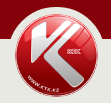 http://www.ktk.kz/kz/news/video/2016/12/09/74440 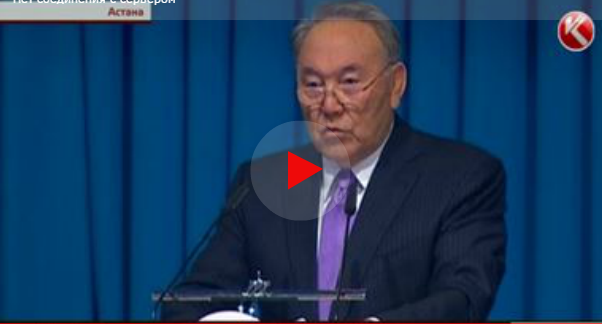 Нұрсұлтан Назарбаев толеранттылықтың мәні неде екенін түсіндірді. Бүгін президент Қазақстан халқы ассамблеясының мерекелік жиынына қатысып, бірлікті сақтаудың маңыздылығына тоқталды. «Бейбітшілік пен келісімнің 25 жылы» деп айдар тағылған шара «Сарыарқа» велотрегінде өтті. 10 мыңнан астам адам жиналған мереке нағыз думанға айналды. Жүздеген диаспораның басын біріктірген ассамблеяның жиынында Елбасы елдегі татулықты көздің қарашығындай сақтауға шақырды. Қазақ халқы қиын-қыстау кезде бас сауғалап келген түрлі этносқа пана болғанын айтқан Назарбаев бірлік - берекенің бастауы деді. Ал еліміздің барлық аймағынан жиналған мәдени орталықтардың өкілдері шараны нағыз театрландырылған қойылымға айналдырып, тәуелсіздіктің жетістіктерін тізді.Нұрсұлтан Назарбаев, Қазақстан Республикасының президенті:-Тәуелсіздіктің ең басты тірегі - бейбітшілік пен келісім, тыныштық пен тұрақтылық. Осының арқасында біз 25 жылда мемлекет құрдық, деңгейін көтердік, xалықтың әл-ауқатын жоғарылаттық. Ал ассамблея осы қасиетті тірегіміздің - мызғымас тұғыры. Біздің тілегіміз бір, жүрегіміз бір, білегіміз бір, біздің тағдырымыз ортақ, Отанымыз ортақ.Назарбаев: цените нашу сплоченностьhttp://www.ktk.kz/ru/news/video/2016/12/09/74458 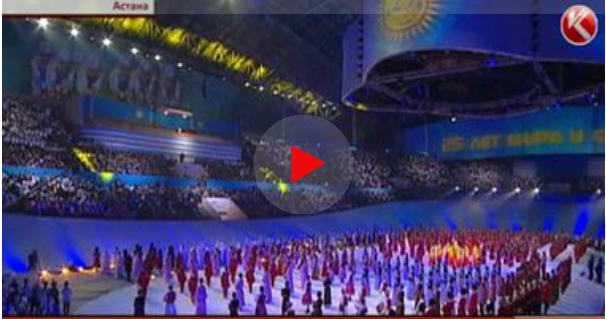 Президент сегодня рассказал, ради чего создавалась Ассамблея народа Казахстана и как страна стала образцом толерантности и межнационального согласия во всем мире. Выступая на этнокультурном фестивале, Нурсултан Назарбаев призвал молодежь и дальше следовать примеру своих дружных отцов.Нурсултан Назарбаев, президент Республики Казахстан:- Я приветствую молодежь, которая здесь находится. Все, что мы делали 25 лет, мы посвящали вам, чтобы вы жили лучше, чем мы, ваши дети - лучше, чем вы. В этом суть нашей деятельности. Я особо приветствую, вы и есть наша нация единого будущего, сплоченная вокруг общенациональной идеи «Мәңгілік Ел». Обращаясь к молодым, хочу сказать, трудитесь честно во имя процветания нашего Казахстана. Любите Родину, цените и поддерживайте друг друга, цените нашу сплоченность и доверие каждого человека друг к другу.Десятитысячной компанией Ассамблея народа Казахстана отмечала«25 лет мира и согласия». В столицу съехались творческие коллективы, представляющие все этносы, проживающие в нашей стране. Участники и гости собрались на одном из самых больших стадионов столицы. Из каждой области привезли с собой уникальные вокальные, театральные и танцевальные постановки. Казахская домбра, русская балалайка, корейские барабаны и грузинский пандури. Сегодня все это слилось в мелодию единства. Ну а главным зрителем, естественно, был председатель и создатель Ассамблеи - президент страны. Назарбаев отметил, что мир и согласие – главное сокровище нашей страны. Тәуелсіздіктің 25 жылдығына орай Қазақстан халқы ассамблеясы этномәдени бірлестіктерінің фестивалі өтті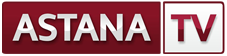 http://www.astanatv.kz/news/show/id/53363.html 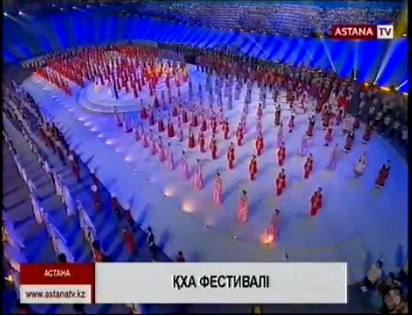 Елбасы Нұрсұлтан Назарбаев кәріс, неміс және ұйғыр ұлттық театрларына академиялық мәртебе берді. Бүгін Астанада Тәуелсіздіктің 25 жылдығына орай «Бейбітшілік пен жасампаздықтың 25 жылы» атты фестиваль дүркіреп өтті. Шара аясында Қазақстан халқы ассамблеясының бастамасымен қолға алынған «Мың бала» және «Қайырымдылық керуені» жобалары қорытындыланды. Еліміздің әр өңірінен келген этномәдени бірлестіктер театрланған қойылымдар қойып, әнші, бишілері бар өнерін ортаға салды. Айгүл Әдепбай, тілші:10 мыңдай халықты сыйдыра алатын Сарыарқа велотрегі лық толы. Қазақ даласын туған жерім деген әрбір ұлттың өкілі осында. Бұл олардың Ел тәуелсізлдігің 25 жылдығына жасаған тартуы. Кештің құрметті қонағы - Елбасы Нұрсұлтан Назарбаев. Нұрсұлтан Назарбаев, Қазақстан Республикасының Президенті: - Баршаңызды Тәуелсіздігіміздің 25 жылдығына арналған бүгінгі форумның ашылуымен шын жүректен құттықтаймын. Тәуелсіздіктің ең мықты тірегі - бейбітшілік пен келісім, тыныштық пен тұрақтылық. Осының арқасында 25 жыл мемлекет құрдық, халықтың әл-ауқатын көтердік. Ал ассамблея - қасиетті тірегіміздің мызғымас тұғыры. Елбасы жастарға ерекше көңіл бөліп, Отанды, туған жерді және оның халықтарын құрметтеуге шақырды. Нұрсұлтан Назарбаев, Қазақстан Республикасының Президенті: -Обращаясь к молодым, хочу сказать, трудитесь честно, во имя процветания нашего Казахстана, любите нашу Родину, цените друг друга, цените нашу сплоченность и доверие к друг другу. Өз сөзінде Елбасы этномәдени орталықтардың ел бірлігі мен тұрақтылығына қосып келе жатқан үлесін атай келе, кәріс, неміс және ұйғыр ұлттық театрларына академиялық мәртебе берді. Президенттің құттықтау сөздерінен соң бірден концерттік бағдарлама басталды. Мерекелік думанның шымылдығын Нұрғиса Тілендиевтің "Өз елім" әнімен Нұрғали Нүсіпжанов, Музарт, Ескендір Хасанғалиев, Лаки Кесеоғлу және ағайынды Жүгінісовтер ашты. Салтанатты кеште ассамблеяның 47 шығармашылық ұжымы өнер көрсетті. Бұдан соң сахнаға жүректері мейірімге толы жомарт жандар шықты. Бұл мыңдаған адамға қолдау білдірген ақ жүрек азаматтар. 2015-2016 жылдары "Қайырымдылық керуені" акциясы аясында 6 млрд теңгеден астам көмек берілген мұқтаждарға. Бекзат Алтынбеков, меценат: -Қайырымдылық - асыл қасиет, бірліктің үлгісі. Біздің бойымыздағы осы қасиетке адалдықты сіз көрсетіп келесіз. Фестиваль аясында ассамблея өткізген "Мың бала" және "Қайырымдылық керуені" республикалық акцияларының қорытындысы шығарылды. Этномәдени бірлестік өкілдеріне қазақ тілін үйретуді мақсат тұтқан "Мың бала"  жобасы аясында 2 жыл ішінде 109 мың адам мемлекеттік тілді меңгерді. Бұл ассамблея жасап шығарған бірегей әдістеменің арқасында мүмкін болды. Ал бүгін жобаға қатысқан үздік 50 бала сыйлықтармен марапатталды. Жеңімпаздар  «Тәуелсіздік  - тірегім», «Асыл сөз» және «Мемлекеттік тіл - Тәуелсіздіктің тірегі» атты үш номинация бойынша марапатталды. "Мың бала" жобасы 2017 жылы да жалғасын табатын болды. Театрландырылған қойылымдар жас спортшылардың өнерімен ұштасып,  вокалдық хореографиялық көрсетілімдерге жалғасты. Уйгурский, немецкий и корейский театры получат звание академических, - Н. Назарбаевhttp://www.astanatv.kz/news/show/id/53375.html 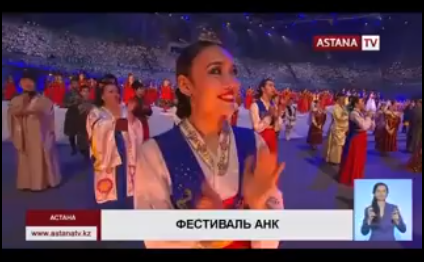 Уйгурский, немецкий и корейский театры получат звание - академических. Об этом сегодня во время открытия  фестиваля  этнокультурных объединений Ассамблеи народа Казахстана заявил Нурсултан Назарбаев. Глава государства поздравил казахстанцев с юбилеем Независимости, подчеркнул роль и значение АНК в сближении представителей разных этносов и религий, населяющих нашу страну. В ходе фестиваля подвели итоги общереспубликанских проектов Ассамблеи народа Казахстана «Мың бала» и «Караван милосердия». Репортаж Каримы Кураловой. Карима Куралова, корреспондент: -Для  проведения этого фестиваля Ассамблея народа Казахстана неспроста выбрала республиканский велотрек «Сары-Арка». Зал здесь рассчитан почти на десять тысяч человек, но даже он сегодня едва смог  вместить всех желающих. Открывая форум, Президент Нурсултан Назарбаев объявил, что сразу трем отечественным театрам будет присвоено звание академических. Нурсултан Назарбаев, Президент Республики Казахстан: -Наши газеты говорят на 15, а театры - на семи языках. Это настоящая реальность в  Казахстане, чего нет в других странах. Присвоить трем национальным театрам  - корейскому, немецкому, уйгурскому статусы академических театров страны. Убежден, что это откроет новый этап их развития. Президент подчеркнул, что на форум прибыли представители этно-культурных объединений со всей страны. Всего  действуют 1332 подобных центра. Нурсултан Назарбаев,  Президент Республики Казахстан: -За эти годы АНК сблизила людей разных этносов, религий между собой, показало все лучшее, что есть в каждой культуре и традиции. Мы стали единым народом, живущим в едином доме нашей стране. В Казахстане комфортно жить, учиться, работать, и воспитывать детей всем нашим гражданам. В рамках фестиваля подвели итоги республиканской благотворительной акции «Караван Милосердия». Он стартовал в прошлом году на первом съезде благотворителей. В общей сложности, по данным АНК,  меценаты за год собрали более 6 миллиардов тенге. Только в рамках акции «Единство через милосердие» 300 детей с диагнозом - лейкоз получили помощь на общую сумму 41 миллион тенге. Айнаш Сагындыкова, многодетная мама: -Мой сын Алиаскар не слышит голос мамы, не слышит звуки мира, который его окружает. Помочь ему может дорогостоящий слуховой аппарат. Это не просто прибор  это надежда моего сына на нормальную жизнь. Но у нас не было таких денег и тогда на помощь пришла Ассамблея народа Казахстана. Бекзат Алтынбеков, меценат: -Благотворительность - это очень хорошее качество, которое объединяет людей, помогает совершать добрые дела. Мы благодарны, что наши заслуги так тепло приветствуются, и, конечно, пример в этом нам всем, в первую очередь, дает Президент. Аплодисментами многотысячная аудитория встретила многонациональную семью Акимбаевых. Ее глава усыновил более 40 детей и уже воспитывает 18 внуков. Подвели на фестивале  и итоги акции по обучению казахскому языку. В ее рамках 140 тысяч детей написали общереспубликанский диктант, причем 45 тысяч из них - на отлично. В конкурсе на лучшее сочинение на казахском языке о достижениях Казахстана за 25 лет независимости приняли участие 78 тысяч человек. Фестиваль получился красочным, интересным и трогательным. В театрально-художественном  представлении  «25 лет мира и согласия»  приняли участие 47 творческих коллективов этнокультурных-объединений АНК. Дружба народов: Казахстан отмечает юбилей независимости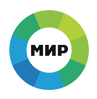 http://kz.mir24.tv/news/61359 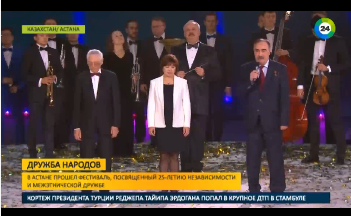 В Астане прошел фестиваль, посвященный 25-летию независимости и межэтнической дружбе.Известные люди Казахстана поздравили сегодня страну с годовщиной независимости. Фестиваль, посвященный межэтнической дружбе, организовала Ассамблея народов. С поздравлениями выступил и президент Нурсултан Назарбаев. С подробностями корреспондент телеканала «МИР 24» Назар Ахмаров.Стадион «Сарыарка» вмещает десять тысяч зрителей. Сегодня он переполнен. Поздравить Родину приехали и те, кто уже здесь не живет. Семью экс-главы Ингушетии Руслана Аушева когда-то депортировали в Казахстан. Сегодня он - гость фестиваля. Вспоминает тех, кто помогал ему в трудные годы и говорит о президенте, благодаря которому Казахстан знают в мире.«Я хочу сказать еще об одном качестве, которое Нурсултан Абишевич делает на просторах бывшего СССР. Это интеграция. Правильно говорят, что он 29-й панфиловский боец, который держит и СНГ, и Евразийский союз», - сказал Руслан Аушев.Казахстан - самая многонациональная страна в СНГ после России. Поэтому межэтнической дружбе здесь уделяется особое внимание. Создан даже конституционный орган, отвечающий за мир и согласие - Ассамблея народов Казахстана. Впрочем, казахи всегда отличались дружелюбием.«Надежды на спасение было мало, но выжить и состояться нам помогли добрые люди - казахи, поддержавшие нас в трудную минуту. Здесь, на этой земле, я сделал первые шаги, встал на ноги и пошел. Здесь же я встретил моего брата Александра Плисецкого и мою сестру Майю Плисецкую впервые», - рассказал хореограф Азарий Плисецкий.Для многих Казахстан стал отправной точкой в творчестве. Композитор Александр Зацепин раскрыл свой секрет успеха. Его песни такие добрые и светлые, потому что в них есть солнце Алматы.«Казахстан я считаю своей Родиной. В каждой моей песне есть частичка Казахстана, и я ее вожу по всему миру. Мной написаны более 300 песен и музыка к 120 фильмам. А вы, дорогой Нурсултан Абишевич, создали потрясающую, сложную партитуру отличной симфонии, которая называется независимость Казахстана, и исполнили ее блестяще. Мало того, вы дирижируете этим оркестром уже 25 лет. С ним бы не справился какой-нибудь другой дирижер», - рассказал композитор.Нурсултан Назарбаев назвал казахстанцев единой семьей. В стране успешно работают почти полторы тысячи этнокультурных центров, выходят журналы и газеты на 15-ти языках. Трем национальным театрам - корейскому, уйгурскому и немецкому - глава государства присвоил статусы академических.В Ассамблею народов Казахстана входят представители всех национальностей, населяющих страну. У Ассамблеи есть квота в парламенте. Согласно Конституции, за ней закреплены девять мест в мажилисе и шесть в сенате.ПЕЧАТНЫЕ СМИБейбітшілік пен келісім – қастерлі қазына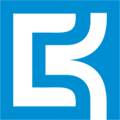 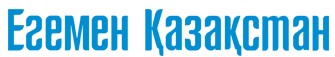 Кеше Астанадағы «Сарыарқа» республикалық велотрегінде Мемлекет басшысы Нұрсұлтан Назарбаевтың қатысуымен ел Тәуелсіздігінің 25 жылдығына арналған Қазақстан халқы  Ассамблеясы этномәдени бірлестіктерінің «Бейбітшілік пен келісімнің 25 жылы» атты фестивалі өтті.Айтулы шараға ҚХА мүшелері мен ардагерлері, барлық өңірден келген республикалық және өңірлік этномәдени бірлестіктердің жетекшілері мен белсенділері, Парламент депутаттары, орталық атқарушы органдардың, саяси партиялардың, діни бірлестіктердің, үкіметтік емес ұйымдардың басшылары, жоғары оқу орындарының ректорлары, дипломатиялық корпустың өкілдері, қоғам қайраткерлері, зиялы қауым, студенттер қатысты. Жиынға келген азаматтардың жалпы саны 10 мың адамды құрады.«Құрметті отандастар! Бар­шаңыз­ды Қазақстан халқы Ассам­блея­сының ел Тәуелсіздігінің 25 жылдығына арналған бүгінгі фестивалінің ашылуымен шын жүректен  құттықтаймын! Бүгін осы аренаға Қазақстанның түк­пір-түкпірінен этномәдени бірлес­тік­тердің өкілдері, жүрегінде патриот­тық сезімі, бойында жастық қуаты тасыған жастар жиналып отыр. Тәуелсіздіктің ең басты тірегі –  бейбітшілік пен келісім, тыныштық пен тұрақтылық. Осының арқасында біз 25 жылда мемлекет құрдық, деңгейін көтердік, xалықтың әл-ауқатын жоғарылаттық. Ал Ассамблея – осы қасиетті тірегіміздің  мызғымас тұғыры. Біздің тілегіміз бір, жүрегіміз бір, білегіміз бір, біздің тағдырымыз ортақ, Отанымыз  ортақ, «Мәңгілік Еліміздің» гүлдене беруі үшін бәріміз еңбек етеміз. Осы жолда зор табыс тілеймін!» – деді салтанатты шараның ашылуында сөз сөйлеген Нұрсұлтан Назарбаев.Елбасы республика бойынша 1332 этномәдени бірлестік жұмыс жасайтынын, бұл Қазақстанның осындағы барлық азаматтардың Отаны екендігін білдіретінін жеткізді. «Олар бір үйдің балаларындай, Отанымыздың көркеюіне жанын салып, тағдырын арнап жатыр. Бұл тұрғыда, мемлекеттің дамуы мен өсіп-өркендеуі жолында Қазақстан халқы Ассамблеясы айрықша рөл атқарып отыр. Осы жылдар ішінде Қазақстан халқы Ассамблеясы ұлты мен діні әртүрлі адамдарды өзара жақындастыра түсті, сан алуан мәдениет пен салт-дәстүрдегі жақсы нәрселерді паш етіп, көрсете білді. Біз бір-бірімізге бауырмал болдық, өзіміздің ортақ елімізде өмір сүріп жатқан біртұтас xалыққа айналдық. Түрлі этностардың салт-дәстүрлері, әдет-ғұрыптары, бір қарағанда, бір-біріне ұқсамайтын секілді. Бірақ олардың барлығы бір мағына береді, біз оларды түрліше атасақ та, этностық мейрамдардың уақыттары мен себептері бір-бірімен түйісіп жатады. Қазақстанның бірлігі жарасқан xалқы ретінде біз барлық этностардың мерекелерін қуана атап өтеміз, оларға қатысамыз. Себебі, біз тұрақтылық пен бірліктің ерекше руxын қалыптастыра білдік. Біз баршамызды біріктіретін айрықша руx жасай алдық. Қазақстанда өмір сүру, оқу, жұмыс істеу, балаларға тәрбие беру барлық азаматтарымыз үшін жайлы әрі қолайлы. Бейбітшілік пен келісім – ең қастерлі қазынамыз. Бұл – Тәуелсіздігіміздің 25 жылында қол жеткізген басты байлығымыз», – деді Мемлекет басшысы.Мемлекет басшысы сонымен қатар, қазіргі әлемде мемлекеттің этномәдени бірлестіктерге қолдау білдіруі ерекше тәжірибе болып отырғанын айтты. «Бұл – Қазақстандағы нақты шындық. Мемлекет барлық этномәдени бірлес­тіктерге тұрақты түрде және кең ау­қымды қолдау көрсетіп, балаларды ана тіліне оқытатын мектептерді қар­жыландырып келеді. Газет-журналдар 15 тілде шығады, театрларымыз 7 тілде сөйлейді.  Дәл мұндай жағдай өзге елдің ешқайсысында жоқ», – деді Елбасы.Фестиваль барысында Нұрсұлтан Назарбаев корей, неміс және ұйғыр ұлттық театрларына академиялық мәртебе берді. «Бүгін осы фестивальде 3 ұлттық театрға академиялық мәртебе беру жөніндегі шешімімді жариялаймын. Бұл шешім біздің елдің барша театр өнеріне үлкен серпін береді деп сенемін. Театр ұжымдарын осынау керемет оқиғамен құттықтаймын. Жоғары шығармашылық табыс тілеймін!» – деді Н.Ә.Назарбаев.«Бүгінгі фестивальге осыдан 20 жылдан астам уақыт бұрын Қазақстан xалқы Ассамблеясын құруға атсалысқан менің қанаттастарымның балалары да қатысуда. Бұл – ұрпақ жалғастығының белгісі. Мен осы шараға қатысып отырған жастарға сәлем жолдаймын. Сіздер біздерден де жақсы өмір сүру үшін, сіздердің балаларыңыз, сіздерден де жақсы өмір сүру үшін 25 жылда жасаған барлық істер сіздерге арналды. Біздің қызметіміздің мәні мен өзегі, міне, осында. Сондықтан, Қазақстан халқы Ассамблеясының жас белсенділеріне айрықша сөз арнағым келеді. «Мәңгілік Ел» жалпыұлттық идеясының маңында топтасқан ортақ болашақ ұлт – сіздерсіздер. Біздің Қазақстанымыздың көркеюі жолында адал еңбек етіңіздер. Отанды сүйіңдер. Бір-біріңе қолдау көрсетіңдер, бір-біріңді бағалаңдар. Біз әрдайым, еліміздің ортақ, тағдырымыздың да ортақ екенін айтып келеміз. Бұл шын мәнісінде де, солай. Біздің ұстанған бағытымыз барлық этнос өкілдерінің бірлігімен тығыз байланысты», – деді Елбасы фестиваль аясында этномәдени форумға қатысып отырған жас буынға қарата айтқан сөзінде.Сөзінің қорытындысында Мемлекет басшысы іс-шараға қатысушыларды Қа­зақстан Тәуел­сіздігінің 25 жылды­ғымен құттық­тап, баршаға игілік пен бақ-береке тіледі.«Бейбітшілік пен жасампаздықтың 25 жылы» фестивалі барысында Қазақ­стан халқы Ассамблеясының ұйымдас­ты­руы­мен өткізілген қайырымдылық шаралары жөнінде ерекше айтылды. Сондай-ақ, Қазақстан xалқы Ассамблеясы төңірегіне топтасқан қазақстандық меценаттар таныстырылды.Осы орайда «Қайырымдылық ке­руе­ні» акциясы аясында 595 000 адамға 6 миллиард 542 миллион теңге көлемінде көмек көрсетілгені, «Қазақстан халқы Ассамблеясы – 20 ізгі іс» шарасы ұйым­дас­тырылғаны, «Қамқор» акциясы кезінде ардагерлер мен әлеуметтік көмек­ке мұқтаж жандарға 648 миллион теңг­е аударылғаны, ал «Қазақстан» теле­арнасының бастамасымен қолға алынған «Шын жүректен» телемарафонында 65 миллион теңге жиналғаны, «Қоржын» акциясы аясында 243 миллион теңге жиналып, 91 балаға аса күрделі әрі қымбат дәрігерлік жәрдем берілгені, «Ақ орамал» акциясының қорытындысы бойынша көпбалалы жанұяларға 3 млн 371 мың теңге бөлінгені, сондай-ақ, қан онкологиясымен ауыратын 300 балаға 40 миллион теңге көлемінде көмек ұсынылғаны атап өтілді.Ауқымды шара барысында сөз алған көпбалалы ана Айнаш Сағындықова елі­мізде қайырымды жандар көп екенін, ізгілік жолына түсіп, өз отандастары­на көмек қолын созудың жарқын үлгісін көр­­сетіп жүрген қазақстандық жомарт жан­дардың арқасында талай сәбидің өмірі баянды түрде жалғасқанын жеткізді.– Мен – төрт баланың анасымын. Бәріміз де Қазақстанды қайырымдылық пен ізгіліктің мекені деп танимыз. Ме­нің ұлым – Әлиасқар өз анасының дауысын, айналадағы дыбыстарды ести ал­майтын еді. Оған аса қымбат тұратын есту аппараты керек болған. Оны сатып алуға қаржымыз болмады. Сол кезде, яғни, қысылған сәтте Қазақстан xалқы Ассамблеясы келіп, бізге көмек қолын созды. Осылайша, менің ұлым анасының дауысын ести бастады. Менің балам ертең өскеннен кейін еліміздің өзіне жасаған осынау қайырымды ісін ұмытпайтын болады. Қазақстан халқы Ассамблеясы ұйымдастырған мұндай ізгі істер өте көп. Соның арқасында талай отбасының, талай қазақстандықтың келешекке деген үміті оянып, бойларында өз Отанына деген сенімі нығайды, – деді Айнаш Сағындықова.Ассамблея төңірегіне топтасқан қазақстандық меценаттар атынан сөз алған Бекзат Алтынбеков өз кезегінде бүгінгі Қазақстанда қайырымдылық істеріне, өзара көмек пен бауырластықты, бірлікті нығайтуға бағытталған ауқымды шаралар жиі ұйымдастырылатынын, мұның барлығы Елбасы Нұрсұлтан Назарбаевтың жүр­гі­зіп отырған салиқалы саясатының аясында қолға алынып келе жатқанын сөз етті.– Тәуелсіздіктің туы 25 жылдан бері желбіреп келеді. Осы аралықта Қазақ елі қайырымды ел атанды. Қайырымдылық – біздің ата дәстүріміз, қайырымдылық – біздің қанымыздағы асыл қасиет. Қайырымдылық бірлігі жарасқан, ынтымақты елде қанат жаяды. Біздің халқымыздың бойындағы осындай киелі қасиет Тәуелсіздік жылдарында жарқырай көрінді.Ассамблея төңірегіне топтасып, мұқтаж жандарға қол ұшын созудың үлгісін көрсетіп жүрген азаматтар өздерінің жасаған қайырымдылықтарын ешқашан міндетсінген емес. Олар бұл істерін азаматтық борышымыз деп біледі. Осындай игілікті істердің арқасында елімізде қаншама жанның үміті жанып, келешекке деген сенімі артты, өздерінің арқа сүйейтін іргелі елі бар екенін терең ұғына түсті. Ұлы Даланың мұраттарына, заңдарына адал, қайырымдылықты мұрат еткен барша азаматтардың атынан бүгін мен барша қазақстандықтарды ел Тәуелсіздігінің 25 жылдығымен құттықтаймын, – деді.Фестиваль барысында балалар үйінің тәрбиеленушісі, павлодарлық Алексей Лодочников қолына домбыра алып, «Алау» тобы және әнші Димаш Құдайбергенмен бірге «Балқадиша» әнін орындап берді. Осы арада біз оның осы фестивальда ән шырқауына мүмкіндік алуының сырын айта кетейік. Халықтар достығына арналған бір жиында Алексей Лодочников Мемлекет басшысы Нұрсұлтан Назарбаевпен кездесіп, «Аса құрметті Елбасы, менің есімім – Алексей Лодочников. Мен тағдырдың жазуымен аудандық балалар үйінде тәрбиелендім. Қазір музыкалық колледжде оқимын. Әйгілі атамыз Әміре Қашаубаев 1925 жылы Парижде өткен ЭКСПО көрмесінде «Балқадиша» әнін орындаған. Келер жылы Астана ЭКСПО-да мен де сол әнді орындағым келеді», – дейді Лодочников. Сол кезде Президент: «Жақсы, орындасаң, Тәуел­сіздіктің 25 жылдығына арналған концерт­ке шақырамыз», – дейді. Міне, соның нә­тижесінде ол аталған шарада ән салды.Фестивальда Кеңес Одағының Баты­ры, Ингушетия Республикасының тұң­ғыш Президенті, Ресейдің мемлекет және қоғам қайраткері, Солтүстік Қазақстан облысы  Саумалкөл ауылының тумасы, Руслан Аушев, гимнастикадан Олимпиаданың бес дүркін чемпионы, КСРО-ның бірнеше мәрте жеңімпазы Нелли Ким, Ресейдің халық әртісі, композитор Александр Зацепин сахна төріне шығып, өздерінің Қазақстанға деген жүрекжарды лебіздерін білдірді.Руслан Аушев еліміздің бүгінгі жеткен жетістіктері Мемлекет басшысы Нұрсұлтан Назарбаевтың қажырлы еңбегімен тікелей байланысты екенін айта келіп, өзінің өмірінде Қазақстанның алар орны ерекше екенін жеткізді.«1944 жылы менің ата-анам көптеген ингуш пен шешендер сияқты Қазақстанға қоныс аударды. Қиын-қыстау кезеңде бауырлас қазақ халқы қол ұшын беріп, көмектерін аяған жоқ. Біз оны ұмытқан жоқпыз. Қазақстан – біздің бір Отанымыз. Қазіргі таңда барлығы өзгеріп, Қазақстан дамыған елге айналды. 1989 және 1990 жылдардағы Қазақстан мен қазіргі Қазақ­станның жағдайын салыстыруға кел­мейді. Мен Астана мен Алматы қала­ларында жиі боламын. Сол сәттерде Қазақ­станда атқарылып жатқан жасампаз істерге куә болып, көңілім марқаяды», – деді Р.Аушев.Фестиваль барысында журналис­тер қауымымен тілдескен бірқатар аза­маттар өздерінің ел бірлігіне қатыс­ты пікірлерін білдіріп, ойларымен бө­ліс­кенін де айта кетейік. Мәселен, Астана­дағы Беларусь мәдени орталығы­ның төрайымы Александра Романова Қазақ­станда ұлтаралық достық пен тату­лықтықтың нығая беруін барша отандас­тарымыздың қалайтынын, сондықтан Елба­сы Нұрсұлтан Назарбаевтың жүргі­зіп отырған саясатын барша қазақстан­дық­­тардың қолдап отырғанын жеткізді. Сол сияқ­ты, өзге де азаматтар этнос­ара­лық бір­лік пен татулық Қазақстанның баға жет­пес байлығы, мақтанышы екенін сөз етті.Мерекелік шарада Қазақстанның бар­лық өңірлерінен этномәдени бір­лестіктер ұжымдарының театрланған, вокалдық-хореографиялық қойылымдары мен композициялары ұсынылды. Оларда Қазақстанның Тәуелсіздік жылдарындағы тарихи жетістіктері, Қазақстан хал­қы Ас­самблеясы жалпыхалықтық инсти­туты­ның бірегейлігі, қоғамның үйлесімді дамуы­ның халықаралық эталоны ретін­де та­нылған Президент Нұрсұлтан Назар­баев­­тың қоғамдық келісім және жалпы­ұлттық бірлік моделі айқын көрініс тапқан.Айта кетейік, бүгінгі форум барысында Қазақстан xалқы Ассамблеясының бастамасымен қолға алынған бірқатар байқау­лардың қорытындысы шығары­лады.Осылайша, Қазақстан Республикасы Тәуелсіздігінің 25 жылдығына арналған «Бейбітшілік пен жасампаздықтың 25 жылы» атты фестиваль жоғары дең­гейде ұйымдастырылды. Әсіресе, оның тәр­биелік мән-маңызының жоғары болға­ны, жастарды отансүйгіштікке баулу ба­ғытында өткізілгені көпшілікті разы етті.Мир и согласие – главные сокровища Независимости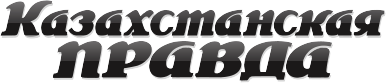 Нурсултан Назарбаев принял участие в Фестивале этнокультурных объединений Ассамблеи народа Казахстана, посвященном 25-летию Независимости страны.Фестиваль этнокультурных объединений АНК «25 лет мира и согласия» стал ярким праздником, воспевающим одно из важнейших достижений страны – единство народа. Ярким и масштабным. На стадионе велотрека «Сарыарка» в Астане собрались более 10 тыс. человек. Участники съехались из всех регионов страны – это представители многочисленных этнокультурных центров, меценаты, деятели культуры, выдающиеся спортсмены. Присоединились к торжествам и зарубежные гости – те, для кого Казахстан был и остается второй родиной. Нурсултан Назарбаев, приветствуя участников фестиваля, подчеркнул особую роль, которую сыграла Ассамблея народа Казахстана в развитии и процветании страны. Уникальная палитраДавно известная всем цифра – в нашей стране проживают представители свыше 100 нацио­нальностей, и Казахстан стал Родиной, подлинным домом для всех. Еще одна цифра – в стране насчитывается свыше 1 330 этнокультурных объединений, созданы все условия для сохранения и развития традиций и языков всех этносов, к которым принадлежат граждане страны. Множество культур и религий, традиций и обычаев сформировало уникальную палитру казахстанского общества. А принятие, понимание и уважение всех сходств и различий определили философию единства в много­образии, которую разделяют все казахстанцы. Как подчеркнул Президент, в республике удалось создать особый дух единства и стабильности. У нас комфортно жить, учиться, работать, воспитывать детей всем гражданам.– За эти годы ассамблея по-настоящему сблизила людей разных этносов и религий, показала все лучшее, что есть в каждой из культур и традиций. Мы стали ближе друг к другу, стали единым народом. Мир и согласие – главные сокровища всех 25 лет Независимости, – сказал Нурсултан Назарбаев. Глава государства подчерк­нул, что в современном мире поддержка этнокультурных объединений со стороны государства является уникальной практикой. В Казахстане это часть привычной реальности. Причем поддерживаются не только этнокультурные объединения, финансируются также школы, где дети могут обучаться родному языку. Кроме того, как напомнил Нурсултан Абишевич, казахстанские печатные СМИ, газеты и журналы «говорят» на 15, а театры – на 7 языках. – Сегодня на этом фестивале я объявляю о решении присвоить трем национальным театрам – корейскому, немецкому и уйгурскому – статус академических. Убежден, что это откроет новый этап в развитии всего театрального искусства нашей страны. Поздравляю коллективы с этим замечательным событием. Желаю больших творческих успехов, – объявил Президент.Нурсултан Назарбаев также обратил внимание, что в нынешнем празднике принимают участие уже дети его соратников – тех, кто более двух десятков лет назад помогал создавать Ассамблею народа Казахстана. Президент подчеркнул, что это пример преемственности поколений, и особо поприветствовал молодых участников фестиваля. – Вы и есть наша Нация Единого Будущего, сплоченная вокруг общенациональной идеи «Мәңгілік Ел». Трудитесь честно во имя процветания нашего Казахстана. Любите Родину. Поддерживайте друг друга. Цените нашу сплоченность и доверие каждого человека друг к другу, – обратился Глава государства к молодым казахстанцам.В завершение Нурсултан ­Назарбаев поздравил всех с наступающим 25-летним юбилеем Независимости Казахстана. Привет родных сердецПоздравить страну с четвертьвековым юбилеем Независимости на фестиваль приехали знаменитые соотечественники, чей жизненный путь начинался на казахстанской земле. Первый свое горячее и сердечное приветствие второй Родине озвучил прибывший из Швейцарии известный балетный педагог, родной брат знаменитой балерины Майи Плисецкой Азарий Плисецкий.– Мне было восемь месяцев, когда мать со мной на руках переступила порог печально известного Акмолинского лагеря жен изменников родины, сокращенно – АЛЖИР, – сказал он. – Надежды на спасение было мало. Выжить и состояться нам помогли добрые люди – казахи, поддержавшие нас в трудную минуту. Здесь, на этой земле, я сделал первые шаги, встал на ноги. Здесь я впервые увидел брата Александра и мою сестру Майю.Маэстро отметил, что ему пришлось побывать в разных странах, но он всегда с благодарностью вспоминал казахстанскую землю и живущих там людей с открытым сердцем.– Уважаемый Нурсултан Абишевич, я благодарен Вам за то, что вы сохраняете память о прошлом, – обратился Азарий Плисецкий. – Благодарность и низкий поклон Вам за то, что Вы учредили день памяти жертв репрессий, возвели замечательный монумент и мемориал, который заставляет задуматься, чтобы эта трагедия никогда больше не повторилась.Со словами благодарности Казахстану и казахскому народу выступил и Герой Советского Союза, видный политический и общественный деятель, первый Президент Республики Ингушетия Руслан Аушев.– Дорогие земляки, – обратился он к казахстанцам. – Я родился в Кокчетавской области, куда в 1944 году вывезли моих родителей, как и многих чеченцев и ингушей на депортацию. В эти тяжелые годы братский казахский народ подставил нам плечо. Он и сам с трудом сводил концы с концами, но помогал нам выжить. Для нас Казахстан стал Родиной. Мы об этом помним и передадим эту память своим детям, внукам и многим будущим поколениям. Он обратил внимание на разительные перемены, произошедшие в Казахстане за годы Независимости. – Я часто бываю у себя на Родине, в Алматы и в Астане, вижу, как за эти 25 лет изменилась динамика социально-экономического развития, – подчеркнул Руслан Аушев. – Не могу не отметить в этом роль Лидера нации, Президента Нурсултана Абишевича Назарбаева. Это человек, который в тяжелейших условиях сплотил нацию. Во многих республиках бывшего Советского Союза возникали межнациональные конфликты, иногда происходили даже кровопролития. И хотя в Казахстане проживает очень много народностей, они 25 лет прожили в мире и согласии, благодаря мудрой политике Президента.Сердечную благодарность Главе государства выразила и директор Государственного академического корейского театра музыкальной комедии, заслуженный деятель Республики Казахстан Любовь Ни. Она выступила от имени трех государственных национальных театров – корейского, немецкого и уйгурского.– Наша глубокая признательность Вам, уважаемый Президент, за то, что у нас есть возможность творить, сохранять и развивать свои традиции, живя в мире и согласии. Мы очень благодарны за Ваше решение присвоить высокий академический статус нашим театрам. Все Ваши идеи мы постараемся художественно отобразить в своем творчестве, – сказала она, обращаясь к Главе государства.Любовь Ни также адресовала Президенту слова благодарности миллионов представителей этнокультурных центров, живущих в Казахстане. Благодарим за счастье творить!Насыщенной оказалась и культурная программа фестиваля. После выступления Главы государства зрители увидели вокально-хореографическую композицию «Өз елім». Эта популярная в народе песня в исполнении звезд отечественной эстрады Нургали Нусипжанова, Лаки Кесоглу, Ескендира Хасангалиева и группы «МузАрт» задала патриотический тон всему концерту.К слову, концертная программа фестиваля идеально отразила политику единства и дружбы народов. Так, особенно красочной и праздничной получилась увертюра «Музыкальная палитра Великой степи». Зажигательный танец от грузинского ансамбля из Атырауской области, задорная русская пляска от сборного ансамбля из Петропавловска и Актюбинской области, ритмичная лезгинка от чечено-ингушского центра в Астане «Вайнах», героический джанги – особый танец азербайджанского народа, представленный делегацией Алматинской области, и другие композиции были зрелищны, притягательны, «говорящи». На языке танца они «рассказали» о мире и согласии в стране, где живут представители более 100 национальностей и действует более 1 300 этнокультурных центров.Одним из принципов в работе Ассамблеи народа Казахстана является благотворительность, а благотворительные акции стали частью и образом жизни миллионов людей разных национальностей. Только за прошедший год была оказана помощь почти на 7 млрд тенге, а свыше 100 детей получили возможность победить недуг.Добро всегда побеждает зло. Верить в чудо сложно, но акция милосердия, инициированная АНК, встретила горячий отклик у меценатов и подарила сотням семей возможность поверить в волшебство. Айнаш Сагындыкова – мама четверых детей, один из которых видел мир, но не имел возможности слышать его звуки. Чтобы обрести жизнь в ее настоящем звучании, ему требовалась дорогостоящая операция и специальный аппарат. Чудо свершилось благодаря ассамблее и неравнодушию добрых сердец. Сегодня маленький Алиаскар слышит. Масштабное торжественное шествие участников акции «Караван милосердия», дарящей благо людям, можно назвать своеобразным парадом доброты. Слово «рахмет», выражающее благодарность, стало главным лейтмотивом фестиваля. И масштабное театрализованное представление «Благодарим за счастье творить!» отразило главное настроение народа Казахстана, сплоченного навеки.Знаменитая песня «Балкадиша» в исполнении Амре Кашаубаева в 1925 году на Всемирной выставке в Париже прославила казахский народ, заставив рукоплескать «соловью степи» Европу. Символично, что спустя десятилетия знакомая каждому казахстанцу история о судьбе девушки Балкадиши зазвучала в устах русского паренька Алексея Лодочникова. Судьба у выросшего в детском доме Алексея непростая, но в этот вечер его золотой голос покорил всех участников и гостей фестиваля. Имя композитора Александра Зацепина давно вошло в историю и стало синонимом светлых, лиричных, самых любимых песен. Он начинал свою творческую деятельность в Алма-Ате и сегодня, имея в копилке сотни произведений, признается, что в них есть частичка Казахстана.– Меня часто спрашивают, как мне удается создавать такие светлые и красивые произведения. И я отвечаю, что в моих песнях есть свет, тепло Казахстана, Алматы. Здесь я получил путевку в жизнь, здесь начинал свой путь, – вспомнил маэстро.На радость всем звучали песни из любимого не одним поколением кинофильма «Наш милый доктор», популярная по сей день «Этот мир придуман не нами», другие композиции.Гордостью Казахстана являются и олимпийские чемпионы, призеры международных состязаний. Своими победами они вдохновляют тысячи юных казахстанцев. С большой радостью встретили участники фестиваля своих кумиров – Ольгу Рыпакову, Адильбека Ниязымбетова, Ивана Дычко, Гюзель Манюрову, других спортсменов, выступивших в спортивном блоке фестиваля «Под флагом страны к великим победам!» Завершила фестиваль вокально-хореографическая композиция «Атамекен», еще раз продемонстрировавшая огромный творческий потенциал казахстанцев, их стремление сохранять и укреплять единство народа нашей Родины.Еңсесі биік елдіктің, іргесі сөгілмес бірліктің мекені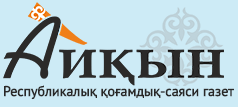 Еңсесі биік елдіктің,  іргесі сөгілмес бірліктің мекені Астана кеше шат-шадыман күйге бөленді. Өйткені бас қалада достық думаны өтті.Осындағы «Сарыарқа» велотрегі стадионында ұйымдастырылған этномәдени бірлестіктердің фестиваліне ұлт Көшбасшысы Нұрсұлтан Назарбаев қатысып, сөз сөйледі. Тәу етер, тәубе етер Тәуелсіздіктің 25 жылдығына арналған «Бейбітшілік пен келісімнің 25 жылы» атты бұл мерекелік жиынға еліміздің әр өңірінен он мыңға жуық адам жиылды. Қазақ елі жүзден астам этностың бір шаңырақ астындағы тату-тәтті тірлігіне ұйытқы болып қана қоймай, бүкіл адам­затқа еңсесі биік елдіктің, іргесі сөгілмес бірліктің, ырыс пен ынтымақтың үлгі-ұлағатын көрсетті. «Бақ құсы ынтымақты елге қонады, бейбіт елде ғана береке болады» дейді Елбасы. Осы жылдардағы барлық жетістіктеріміз – баршамыздың бейбіт елімізде тізе біріктіріп істеген кемел еңбегіміздің арқасы екені даусыз. Азаттықтың ширек ғасырлық тарихында біз Қазақстан халқының татулығы мен келісімін сақтап қалдық, енді ары қарай да айнымас ауызбірлігімізді бекемдей түсу – парыз. Мемлекет басшысы Қазақстан халқы Ассамблеясы ұйымдастырған мерекелік жиынға Қазақстанның түкпір-түкпірінен этномәдени бірлестіктердің өкілдері кел­генін атап өтті.– Жүрегінде отаншылдық сезімі, бойында жастық қуаты тасыған жастар да осында! Тәуелсіздіктің ең басты тірегі – бейбітшілік пен келісім, тыныштық пен тұрақтылық! Осының арқасында біз 25 жылда мемлекет құрдық, оның дәреже-деңгейін асқақтаттық, xалықтың әл-ауқатын жоғарылаттық. Ал Ассамблея осы қасиетті тірегіміздің мызғымас тұғыры. Біздің тілегіміз бір, жүрегіміз бір, білегіміз бір! Біздің тағдырымыз ортақ, Отанымыз ортақ! «Мәңгілік еліміздің» гүлдене беруіне бәріміз еңбек етейік! – деді салтанатты шараны ашқан Нұрсұлтан Назарбаев. Мемлекет басшысы бүкіл республика бойынша 1332 этномәдени орталық жұмыс жасайтынын хабарлады. Қазақ ешбір этносты кемсітіп отырған жоқ, олардың барлығына өз тілдерінде сөй­леуге, ана тілдерін үйренуге жағдай жа­сал­ған.Елбасы өз сөзінде қазақ және орыс театр­лары қатарлы, енді неміс, кәріс және ұйғыр театрларына да академиялық мәртебе бергенін мәлім етті. «Мемлекет тұрақты түрде барлық этномәдени бірлестіктерге қолдау көрсетуде. Әртүрлі этностағы балалар үшін кешкі мектептер ашып, өздерінің ана тілдерін оқуға мүм­кін­дік беруде. Қазақстанда газет-журнал­дар 15 тілде, театрлар 7 тілде сөйлейді. Бұн­дай үлгі әлемдегі өзге елдің ешбірінде жоқ. Бүгін осы фестивальде 3 ұлттық театрға – неміс, кәріс және ұйғыр театр­ларына ака­демиялық мәртебе беру туралы шешімімді жария етемін. Бұл шешім біздің елдің бүкіл театр өнеріне үлкен серпін береді деп сенемін. Театр ұжымдарын осынау ғаламат оқиғамен құттықтаймын!» деген Прези­дент оларға шығармашылық табыс тіледі.«Осының бәрі Қазақстанның барлық азаматтарымыз үшін ту­ған үйге айналғанының ай­ғағы. Қазақстандықтар бір үйдің баласындай, бір қолдың са­ласындай, жұмыла еңбек ету­де, Отанымыздың гүлденуіне жанын салуда, ғұмырын арнауда. Мұндағы Ассамблеяның орны ерек, еңбегі ерен. Осы жылдар ішінде Қазақстан халқы Ассам­блеясы әртүрлі этнос пен діндегі адамдарды өзара жақындастырды, бауырластырды. Әрбір мәдениет пен дәстүрдегі ең жақсы қырларды көрсетті. Біз тұтаса түстік, бір ел, бір халыққа айналдық» деді Қазақстан Көшбасшысы. Н.Назарбаев «біз тұрақтылық пен бірліктің ерекше руxын қалыптастыра білдік» деді. – Бүгінде Қазақстан өмір сүру, оқу, жұмыс істеу үшін барлық азаматтарымызға қолайлы ел, құтты мекен. Ал бейбітшілік пен келісім – оның басты байлығы. Тәуелсіздігіміздің 25 жылында қол жеткізген басты байлығымыз – дей келе, Елбасы форумға қа­тысушы өскелең ұрпаққа қайы­рылып, үндеу жасады. Өйт­кені бірліктің бір ұстыны – ұрпақтар сабақтастығы болса керек. – Мен қазақстандық жастарға сәлем жолдаймын! 25 жылда жасаған барлық істер сендерге арналады. Біз сендердің өзімізден де жақсы өмір сүрулерің үшін бәрін жасаудамыз. Кейінгі ұрпаққа деген қамқорлық – біздің қызметіміздің мәні. «Мәңгілік ел» жалпыұлттық идеясының маңында топтасқан Болашағы біртұтас ұлт – сендер боласыңдар! Жастарға қайырыла отырып, айтарым: Қазақстанымыздың көркеюі жолында адал еңбек етіңдер. Отанды сүйіңдер! Бір-біріңді қадірлеп, қолдаңдар. Біздің ауызбіршілігімізді ардақ тұтыңдар, – деді Президент Нұрсұлтан Назарбаев.Соңында Мемлекет басшысы іс-шараға қатысушыларды Қазақстан Тәуелсіздігінің 25 жылдығымен құттықтап, баршаға игілік пен бақ-береке тіледі.Форум барысында Қазақстан xалқы Ассамблеясының бас­та­­­м­а­сымен қолға алынған «Қайы­­рым­­­дылық керуені», мем­­­лекеттік тілді үйрету және ұлықтауға арналған «Мың бала» секілді бірқатар байқаулардың қорытындылары шығарылды. Өз кезегінде этномәдени бір­лестіктер «Бейбітшілік пен жа­сампаздықтың 25 жылы» атты театрландырылған, вокалды-хореографиялық қойылым қойып, онда Қазақстанның Тәуел­сіздік жылдарындағы та­риxи жетістіктерді сомдады.Достық фестиваліне ҚХА-ның мүшелері мен ардагерлері, республикалық және бар­лық өңірлік этномәдени бір­лестіктердің басшылары мен белсенділері, Парламент де­путаттары, Үкімет мүшелері, саяси партиялар, діни ұйым­дар және үкіметтік емес ұйым­дар өкілдері, жоғары оқу орын­дарының ректорлары, шы­ғар­машылық ұжымдар, ғалымдар, шығармашылық зиялы қауым, студенттер, сондай-ақ еліміздегі шетелдердің елшілері қатысты. Бұл фестивальдің бір ерек­шелігі сол, оған қазір шетелде тұратын бұрынғы отандастарымыз шақырылыпты. Олардың ара­сында Олимпиаданың бес дүр­­кін чемпионы, әлемнің бес дүркін чемпионы, атақты кеңес гимнасшысы Нелли Ким, Кеңес Одағының Батыры, Ин­гушетияның бірінші президенті Руслан Аушев, кеңестік ком­позитор Александр Зацепин, балет артисі және балетмейстер Азарий Плисецкий және басқалары бар. Айтқандай, аты аңызға ай­налған Нелли Кимнің ата-анасы әлі күнге Шымкентте тұрып жатыр. Осы қалада кезінде Нелли он жастан бастап, жергілікті балалар мен жасөспірімдер спорт-мектебінде спортпен айналыса бастапты. Қазір ол АҚШ-та тұрады, бірақ өзіне Қазақ елінің қанат қақтырғанын ешқашан ұмытпайтынын айтады. – Астанаға келгеніме кеудемді қуаныш кернеп тұр. Бұл менің Отаным. Балалық шақ өткен жер әрқашан ыстық қой. Әсіресе, Тәуелсіздіктің 25 жылдығы ме­рекесі қарсаңында Қазақстанға келе алғаныма керемет қуаныш­тымын. Биыл қазақ елі алғаш рет Алғыс айту күнін атап өткенін білемін. Өз кезегімде мені өсіріп, тәрбиелегені және үлкен спортқа жолдама бергені үшін өз еліме алғыс айтқым келеді. Мен, әрине, аса ардақты Нұрсұлтан Әбішұлын осынау ұлы жетістіктермен құт­тықтаймын! Әлемде қандай да бір елге бара қалсам, «Сіз қайдансыз?» деген сұраққа: «Менің Отаным – Қазақстан!» деп мақтана жауап қатамын – деген әйгілі спортшы өз жүрегінің мәңгі-бақи «Шымкентке берілгенін» ашық мойындап, жерлестеріне дұғай сәлем айтты. Кеше бес дүркін Олимпиада чемпионы Нелли Кимнің Қа­зақстан халқы Ассамблеясының елшісі атанғаны мәлім болды. Бұл үлгі әлемдік тәжірибеден алынып отыр: мысалы, атақты актерлер, спортшылар және басқа да есімі жаһанға мәшһүр тұлғалар БҰҰ елшісі атанатыны белгілі. Ассамблея төрағасының бірінші орынбасары Ералы Тоғжановтың айтуынша, Нелли Ким ҚХА-ның АҚШ және Женевада елшісі болады.Сазгер, халық артисі, «Есть только миг», «Если б я был султан», «Разговор со счас­тьем» секілді халықаралық қоғам­дастыққа танымал әндердің авторы Александр Зацепин бол­са, Алматыны үлкен сүйіс­пен­шілік­пен еске алатынын жасырмады. – Мен негізі Новосібірде дүниеге келгенмін, бірақ маман ретінде Қазақ елінде қалыптастым, Алматы консерваториясын бітірдім. Қызым Қазақстанда туды, мен кейде оны «қазақ қызы» (казашка) деп атаймын. Бүгін Нұрсұлтан Әбішұлын және барша Қазақстан халқын Тәуелсіздік күнімен құттықтаймын! Бұл елді керемет жақсы көремін, менің кезіндегі көптеген танымал өлең­дерім Алматының аспаны мен күнінің астында жазылған, – дейді композитор. Кіндік қаны Көкше жерінде тамған Руслан Аушев өз халқының қазақтарға үлкен құрметпен және алғыс сезіммен қарайтынын мәлімдеді.– Не көрмеді бұл қазақ?! Біздің халқымызды осы елге депортациялағанда, ингуштар қазақтардың өздері өте ауыр халде, аш-жалаңаш тұрып жатқанын көрген, бірақ рухы асқақ қазақтар қиындыққа қайыспай, өздерімен бірге біздің халық өкілдерін де кө­терді. «Бұл таулықтарды дала қа­зақтарына жолдайық, бірін-бірі қырып тастасын» деген ста­лин­дік саясат іске аспады. Әр қазақ бізге алақанын тосты, аман қа­луымызға жан салды. Мұны қалай ұмытарсың! – деп тол­ған­ды Ингушетияның алғашқы президенті Р.Аушев.ИНТЕРНЕТ РЕСУРЫНазарбаев молодежи: Трудитесь честно во имя процветания нашего Казахстана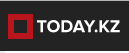 http://today.kz/news/kazahstan/2016-12-09/731502-nazarbaev-molodezhi-trudites-chestno-vo-imya-protsvetaniya-nashego-kazahstana/ Президент РК Нурсултан Назарбаев обратился к моложи в ходе фестиваля этнокультурных объединений Ассамблеи народа Казахстана "25 лет мира и согласия", передает корреспондент Today.kz.Глава государства также отметил, что на фестивале присвистывали дети его соратников, которые 20 лет назад принимали участие в создание Ассамблеи народа Казахстана, что, по его мнению, является преемственностью поколений."Сегодня на этом этнокультурном форуме участвуют дети моих соратников, с которыми мы вместе создавали впервые Ассамблею народа Казахстана более двух десятилетий назад. Это пример преемственности поколений", - сказал Нурсултан Назарбаев.            Глава государства пожелал молодежи трудитесь честно, во имя процветания Казахстана.  "Я приветствую молодежь, которая здесь находится. Все, что мы делали 25 лет, мы посвящали вам, чтобы вы жили лучше, чем мы, ваши дети лучше, чем вы. В этом суть нашей деятельности. Обращаясь к молодым, хочу сказать: трудитесь честно, во имя процветания нашего Казахстана. Любите родину, цените и поддерживайте друг друга, цените нашу сплоченность и доверие. Я еще раз поздравляю всех вас с наступающим 25-летним юбилеем нашей независимости, желаю вам благополучия, здоровья. Пусть всегда будет процветающей наша родина Республика Казахстан", - отметил Президент РК.Фестиваль АНКВ Астане проходит фестиваль этнокультурных объединений Ассамблеи народа Казахстана "25 лет мира и согласия" с участием Президента РК Нурсултана Назарбаева. На фестивале будут подведены итоги общереспубликанских проектов АНК"Мың бала" и "Караван милосердия". В ходе своего выступления Глава государства отметил, что Казахстан стал отеческим домом для всех казахстанцев. Также стало известно, что Президент РК присвоил трем этнокультурным театрам в РК статус "академического".Назарбаев присвоил трем этнокультурным театрам в РК статус Академическогоhttp://today.kz/news/kazahstan/2016-12-09/731499-nazarbaev-prisvoil-trem-etnokulturnyim-teatram-v-rk-status-akademicheskogo/ Статус Академического присвоен трем этнокультурным театрам в Казахстане. Об этом в ходе фестиваля этнокультурных объединений Ассамблеи народа Казахстана "25 лет мира и согласия" сообщил Президент РК Нурсултан Назарбаев, передает корреспондент Today.kz."Государство постоянно поддерживает все этнокультурные объединения, финансирует школы для детей, обучает родному языку. Наши газеты и журналы говорят на 15-ти, театры - на шести языках. В Казахстане это настоящая реальность, чего нет в других странах. Я сегодня принял решение присвоить трем театрам статус Академического - уйгурский, немецкий и корейский", - сказал Нурсултан Назарбаев.По мнению Главы государства, это будет новым этапом в развитии искусства в Казахстане.Фестиваль АНКВ Астане проходит фестиваль этнокультурных объединений Ассамблеи народа Казахстана "25 лет мира и согласия" с участием Президента РК Нурсултана Назарбаева. На фестивале будут подведены итоги общереспубликанских проектов АНК"Мың бала" и "Караван милосердия". В ходе своего выступления Глава государства отметил, что Казахстан стал отеческим домом для всех казахстанцев.Назарбаев: Казахстан является отеческим домом для всех казахстанцевhttp://today.kz/news/kazahstan/2016-12-09/731493-nazarbaev-kazahstan-yavlyaetsya-otecheskim-domom-dlya-vseh-kazahstantsev/ Казахстан является отеческим домом для всех казахстанцев. Об этом в ходе фестиваля этнокультурных объединений Ассамблеи народа Казахстана "25 лет мира и согласия" сказал Президент РК Нурсултан Назарбаев, передает корреспондент Today.kz."Сегодня прибыли представители этнокультурных объединений со всех регионов нашей страны. По всему государству действует 1 332 таких центра – все это живое свидетельство того, что Казахстан является родным отеческим домом для всех своих граждан. Казахстанцы единой семьей вносят свой труд, вкладывают душу и саму судьбу в процветание нашей Родины. И в этом велика роль и заслуга Ассамблеи народа Казахстана", - сказал Назарбаев.Глава государства отметил, что за годы независимости АНК сблизила людей разных религий и показала все лучшее в каждой культуре и традициях."Мы стали единым народом, живущим в едином доме – в нашей стране", - отметил Президент.  Напомним, в Астане проходит фестиваль этнокультурных объединений Ассамблеи народа Казахстана "25 лет мира и согласия" с участием Президента РК Нурсултана Назарбаева. На фестивале будут подведены итоги общереспубликанских проектов АНК"Мың бала" и "Караван милосердия".Нурсултан Назарбаев прибыл на фестиваль АНК в Астанеhttp://today.kz/news/kazahstan/2016-12-09/731492-nursultan-nazarbaev-pribyil-na-festival-ank-v-astane/ В Астане на велотреке "Сарыарка" с участием Президента РК Нурсултана Назарбаева проходит фестиваль этнокультурных объединений Ассамблеи народа Казахстана "25 лет мира и согласия", передает корреспондент  Today.kz. Мероприятие посвящено празднованию независимости Республики Казахстан.Планируется, что на фестивале будут подведены итоги общереспубликанских проектов Ассамблеи народа Казахстана "Мың бала" и "Караван милосердия", представлены театральные, вокально-хореографические постановки и композиции, музыкально-инструментальные увертюры самодеятельных и профессиональных коллективов этнокультурных объединений со всех регионов Казахстана, показательные выступления спортсменов.В мероприятии примут участие члены и ветераны ассамблеи, руководители и активисты республиканских и региональных этнокультурных объединений из всех регионов, депутаты парламента, руководители центральных исполнительных органов, политических партий, религиозных объединений, НПО, ректоры вузов, дипломатические миссии иностранных государств, творческие коллективы, представители научной, творческой интеллигенции, студенческая молодежь.Брат Майи Плисецкой вспомнил АЛЖИР и поблагодарил казахстанцев за поддержкуhttp://today.kz/news/kazahstan/2016-12-09/731507-brat-maji-plisetskoj-vspomnil-alzhir-i-poblagodaril-kazahstantsev-za-podderzhku/ Всемирно известный хореограф Азарий Плисецкий, побывавший со своей матерью Рахиль Мессерер в Акмолинском лагере жен изменников родины, поблагодарил казахстанцев за поддержку в тяжелое для его семьи время. Плисецкий принял участие в фестивале этнокультурных объединений Ассамблеи народа Казахстана "25 лет мира и согласия" в Астане, передает корреспондент Today.kz.Азарий Плисецкий в младенческом возрасте оказался с матерью в АЛЖИРе. "Я родился в трудный год, когда моей семье было уготовано тяжелое испытание. Прошло всего восемь месяцев, когда мать со мной на руках оказалась в Акмолинском лагере жен изменников родины (АЛЖИР). Надежды на спасение было мало, но выжить мне и состояться помогли добрые люди – казахи, поддержавшие нас в трудную минуту. На этой земле я сделал первые шаги и встал на ноги. Здесь я впервые встретил своего брата Александра Плисецкого и сестру Майю Плисецкую. Я изъездил весь мир, но всегда помнил с благодарностью Казахстан, людей с открытым сердцем, которые помогли нам выжить и состояться", – сказал хореограф.Он выразил благодарность Президенту Нурсултану Назарбаеву за то, что в Казахстане не забывают о прошлом.Азарий Плисецкий родился в 1937 году в семье Михаила Плисецкого и Рахиль Мессерер. Позже отца хореографа признали врагом народа и расстреляли, а мать и Азария отправили в Акмолинский лагерь жен изменников родины. Мальчика оставили при матери только потому, что он был еще грудным младенцем. А родственники забрали к себе сестру Майю и среднего брата Алика. Через два года женщину с ребенком перевели в Шымкент, а в 1941 году разрешили вернуться в Москву. Фестиваль АНКВ Астане проходит фестиваль этнокультурных объединений Ассамблеи народа Казахстана "25 лет мира и согласия" с участием Президента РК Нурсултана Назарбаева. На фестивале будут подведены итоги республиканских проектов АНК "Мың бала" и "Караван милосердия". В ходе своего выступления Глава государства отметил, что Казахстан стал отчим домом для всех казахстанцев. Также стало известно, что Президент РК присвоил трем этнокультурным театрам в РК статус Академического. Глава государства также пожелал молодежи трудиться во имя процветания Казахстана.Александр Зацепин: В каждой моей песне есть частичка Казахстанаhttp://today.kz/news/kazahstan/2016-12-09/731511-aleksandr-zatsepin-v-kazhdoj-moej-pesne-est-chastichka-kazahstana/ Известный композитор Александр Зацепин, написавший музыку ко многим популярным советским фильмам, в ходе фестиваля этнокультурных объединений АНК в Астане рассказал о том, что его первые и самые знаменитые песни были написаны в Казахстане, передает корреспондент Today.kz.В рамках мероприятия Зацепин исполнил несколько своих известных композиций."Меня часто спрашивают, почему у меня такие песни светлые. Я отвечаю, что потому, что они рождены солнцем Алматы. Казахстан для меня является второй родиной. Я так считаю, потому что я здесь получил образование, написал первую музыку к фильму Шакена Айманова и песню "Надо мной небо синее, облака лебединые", которая мне дала дальше путевку в жизнь. Здесь родилась моя дочь. В каждой моей песне есть частичка Казахстана и я вожу ее по всему миру", - рассказал Александр Зацепин.Композитор отметил, что написал более 300 песен и музыку к 120 фильмам, а также сравнил независимость Казахстана с симфонией, создателем которой является Нурсултан Назарбаев."Вы, дорогой Нурсултан Абишевич, создали потрясающе сложную партитуру отличной симфонии, которая называется независимость Казахстана, и исполнили ее блестяще. Мало того - 25 лет Вы дирижируете этим слаженным оркестром, сложным оркестром, с которым бы не справился какой-нибудь другой дирижер. Вы справляетесь с этим блестяще. В этом году я отметил свое 90-летие и продолжаю работать, как обычно работал: написал три мюзикла, балет. И Вам, дорогой Нурсултан Абишевич, я желаю искренне, от всего сердца, чтобы Вы продолжили, чтобы Вы смогли еще 90 лет также блестяще руководить вашей замечательной страной", - добавил Зацепин. Ранее воспоминаниями о Казахстане на фестивале поделился всемирно известный хореограф Азарий Плисецкий, который с 1937-го по 1942 год со своей матерью Рахиль Мессерер провел в Акмолинском лагере жен изменников родины.Он поблагодарил казахстанцев за поддержку в тяжелое для его семьи время.Фестиваль АНКНапомним, в Астане проходит фестиваль этнокультурных объединений Ассамблеи народа Казахстана "25 лет мира и согласия" с участием Президента РК Нурсултана Назарбаева. На фестивале подведут итоги республиканских проектов АНК "Мың бала" и "Караван милосердия". В ходе своего выступления Глава государства отметил, что Казахстан стал отчим домом для всех казахстанцев. Также стало известно, что Президент РК присвоил трем этнокультурным театрам в РК статус Академического. Глава государства также пожелал молодежи трудиться во имя процветания Казахстана.Глава государства принимает участие в Республиканском фестивале АНК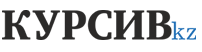 http://www.kursiv.kz/news/vlast/glava-gosudarstva-prinimaet-ucastie-v-respublikanskom-festivale-ank/ В Астане президент Казахстана Нурсултан Назарбаев открыл Фестиваль этнокультурных объединений Ассамблеи народа Казахстана «25 лет мира и согласия», посвященный 25-летию Независимости Казахстана.Президент Казахстана обратился к участникам фестиваля с приветственной речью, отметив особый вклад Ассамблеи народа Казахстана в развитие и процветание государства."За эти годы Ассамблея по-настоящему сблизила людей разных этносов и религий, показала всё лучшее, что есть в каждой из культур и традиций. Мир и согласие – главное сокровище всех 25 лет Независимости", - сказал Нурсултан Назарбаев.Глава государства подчеркнул, что в современном мире поддержка этнокультурных объединений со стороны государства является уникальной практикой."У нас в Казахстане это – реальность. Государство постоянно и широко поддерживает все этнокультурные объединения, финансирует школы, где детей обучают родному языку. Наши газеты и журналы говорят на пятнадцати, а театры – на семи языках", - отметил президент Казахстана.В ходе мероприятия Нурсултан Назарбаев присвоил корейскому, немецкому и уйгурскому национальным театрам статус академических.В завершение глава государства поздравил участников фестиваля с 25-летием Независимости Казахстана, пожелав всем благополучия и процветания.Астанада Елбасының қатысуымен «Бейбітшілік пен келісімнің 25 жылы» атты мерекелік жиын басталды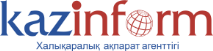 http://lenta.inform.kz/kz/astanada-elbasynyn-katysuymen-beybitshilik-pen-kelisimnin-25-zhyly-atty-merekelik-zhiyn-bastaldy_a2978429 АСТАНА. ҚазАқпарат - Астанадағы «Сарыарқа» велотрегі ғимаратында Мемлекет басшысы Нұрсұлтан Назарбаевтың қатысуымен Тәуелсіздіктің 25 жылдығына арналған «Бейбітшілік пен келісімнің 25 жылы» атты мерекелік жиын басталды. Қазақстан xалқы Ассамблеясының ұйымдастыруымен өтіп жатқан шараға 10 000-ға жуық адам қатысуда, деп xабарлайды ҚазАқпарат тілшісі.«Бүгін осы аренаға Қазақстанның түкпір-түкпірінен этномәдени бірлестіктердің өкілдері келіп отыр. Жүрегінде патриоттық сезімі, бойында жастық қуаты тасыған жастар жиналып отыр. Тәуелсіздіктің ең басты тірегі - бейбітшілік пен келісім, тыныштық пен тұрақтылық. Осының арқасында біз 25 жылда мемлекет құрдық, деңгейін көтердік, xалықтың әл-ауқатын жоғарылаттық. Ал Ассамблея осы қасиетті тірегіміздің - мызғымас тұғыры. Біздің тілегіміз бір, жүрегіміз бір, білегіміз бір, біздің тағдырымыз ортақ, Отанымыз ортақ, «Мәңгілік еліміздің» гүлдене беруіне бәріміз еңбек етейік!», - деді Н.Назарбаев шараның ашылу салтанатында.Айта кетейік, бүгінгі форум барысында Қазақстан xалқы Ассамблеясының бастамасымен қолға алынған бірқатар байқаулардың қорытындысы шығарылады. Ал этномәдени бірлестіктер "Бейбітшілік пен жасампаздықтың 25 жылы" атты театрландырылған көрсетілімін қояды. Онда Қазақстанның Тәуелсіздік жылдарындағы тариxи жетістіктері көрініс таппақ.Елбасы неміс, кәріс және ұйғыр театрларына академиялық мәртебе бердіhttp://lenta.inform.kz/kz/elbasy-nemis-karis-zhane-uygyr-teatrlaryna-akademiyalyk-martebe-berdi_a2978439 АСТАНА. ҚазАқпарат - Елбасы Астанада Қазақстан xалқы Ассамблеясы этномәдени бірлестіктерінің «Бейбітшілік пен келісімнің 25 жылы» фестивалінде неміс, кәріс және ұйғыр театрларына академиялық мәртебе бергенін мәлім етті, деп xабарлайды ҚазАқпарат тілшісі. 
«Мемлекет тұрақты түрде барлық этномәдени бірлестіктерге қолдау жасауда. Балалар үшін кешкі мектептерді ашып, өздерінің ана тілдерін оқуға мүмкіндік беруде. Біздің газет-журналдар 15 тілде, театрлар 7 тілде сөйлейді. Бұндай өзге елдің ешбірінде жоқ. Бүгін осы фестивальда 3 ұлттық театрға - неміс, кәріс және ұйғыр театрларына академиялық мәртебе беру жөніндегі шешімімді жариялаймын. Бұл шешім біздің елдің барша театр өнеріне үлкен серпін береді деп сенемін. Театр ұжымын осынау керемет оқиғамен құттықтаймын. Жоғары шығармашылық табыс тілеймін!», - деді Н. Назарбаев фестивальдің ашылу салтанатында.Айта кетейік, бүгінгі форум барысында Қазақстан xалқы Ассамблеясының бастамасымен қолға алынған бірқатар байқауларлың қорытындысы шығарылады. Ал этномәдени бірлестіктер «Бейбітшілік пен жасампаздықтың 25 жылы» атты театрландырылған көрсетілімін қояды. Онда Қазақстанның Тәуелсіздік жылдарындағы тариxи жетістіктері көрініс таппақ.Ассамблея түрлі дін мен ұлт өкілдерін жақындастырды - Президентhttp://lenta.inform.kz/kz/assambleya-turli-din-men-ult-okilderin-zhakyndastyrdy-prezident_a2978442 АСТАНА. ҚазАқпарат - Елбасы Астанада Қазақстан xалқы Ассамблеясы этномәдени бірлестіктерінің «Бейбітшілік пен келісімнің 25 жылы» фестивалінде Қазақстанның бейбіт, тату-тәтті өміріне үлкен үлес қосқан Ассамблея жұмысын ерекше атап өтті, деп xабарлайды ҚазАқпарат тілшісі. «Бүгінгі фестивальға еліміздің барлық өңірлерінен этномәдени бірлестіктердің өкілдері келіп отыр. Республика бойынша 1332 осындай бірлестік жұмыс жасайды. Бұл Қазақстанның өзінің барлық азаматтары үшін Отан-Анасы екендігін білдіреді. Қазақстандық бір үйдің балаларындай, біздің Отанымыздың көркеюіне жанын, тағдырын салып жатыр. Осы тұрғыда Қазақстан xалқы Ассамблеясының рөлі өте үлкен. Ассамблея түрлі дін мен ұлт өкілдерін жақындастырды, әр xалықтың дәстүрініде, мәдениетінде бар барлық жақсыны паш ете білді. Біз бір-бірімізге бауырласып алдық, өзіміздің ортақ елімізде біртұтас xалыққа айналдық. Бір қарағанда, түрлі этностардың дәстүрлері бір-біріне ұқсамайтын секілді. Бірақ олардың барлығы бір мағына береді, оларды түрліше атасақ та, уақыттары мен себептері түйісіп жатады. Қазақстанның бірлігі жарасқан xалқы ретінде олардың барлығын бір кісідей атап өтіп жатамыз. Барлық этностардың мерекелерін қуана атап өтеміз. Себебі біз тұрақтылық пен бірліктің ерекше руxын қалыптастыра білдік. Себебі бізді біріктіретін айырықша руx жасай алдық. Қазақстанда өмір сүру, оқу, жұмыс істеу барлық азаматтарымыз үшін жайлы. Бейбітшілік пен келісім - басты байлық. Бұл - Тәуелсіздігіміздің 25 жылында қол жеткізген басты байлығымыз», - деді Мемлекет басшысы. Фестиваль барысында Президент форумға қатысып отырған жас-өскелең буынға Үндеу жолдады. «Бүгінгі фестивальда осыдан 20 жылдан астам уақыт бұрын Қазақстан xалқы Ассамблеясын құруға атсалысқан менің қанаттастарымның балалары қатысуда. Бұл ұрпақ жалғастығының белгісі. Мен осында қатысып отырған жастарға сәлем айтамын. 25 жылда жасаған барлық істер Сіздерге арналды, Сіздер біздерден де жақсы өмір сүру үшін. Сіздердің балаларыңыз, Сіздерден жақсы өмір сүру үшін. Біздің қызметіміздің мәні де сонда. «Мәңгілік ел» жалпыұлттық идеясының маңында топтасқан ортақ болашақ ұлт - Сіздерсіздер. Біздің Қазақстанымыздың көркеюі жолында адал еңбек етіңіздер. Отанды сүйіңдер», - деді Назарбаев фестивальдың ашылу салтанатындаНазарбаевқа ҚХА меценаттары таныстырылдыhttp://lenta.inform.kz/kz/nazarbaevka-kha-mecenattary-tanystyryldy_a2978462 АСТАНА. ҚазАқпарат - Бүгін Астанадағы "Бейбітшілік пен келісімнің 25 жылы" атты мерекелік жиын барысында Мемлекет басшысына Қазақстан xалқы Ассамблеясының меценаттары таныстырылды, деп xабарлайды ҚазАқпарат  тілшісі.Жиын кезінде жарияланған мәліметке сәйкес,"Қайырымдылық керуені" акциясы аясында 595 000 адамға 6 млрд. 541 млн. теңгеге көмек көрсетілді. Бұдан бөлек, "Қамқор" акциясы кезінде ардагерлер мен әлеуметтік көмекке мұқтаж жандарға 648 млн. теңге аударылды. Ал "Қазақстан" телеарнасындағы "Шын жүректен" телемарафонында 65 млн. теңге жиналды. Сол сияқты "Қоржын" акциясы аясында 243 млн. теңге жиналып, 91 балаға аса күрделі әрі қымбат медициналық жәрдем берілді. "Ақ орамал" акциясының қорытындысы бойынша көпбалалы жанұяларға 3 млн. 371 мың теңге бөлінді. Сондай-ақ қан онкологиясымен ауыратын 300 балаға 40 млн. теңгеге көмек көрсетілді."Мен - төрт баланың анасымын. Бәріміз де еліміздің қайырымдылық пен ізгіліктің мекені екенін білеміз. Менің ұлым - Әлиасқар өз анасының дауысын ести алмады,  айналадағы дыбыстарды ести алмайтын еді. Оған аса қымбат есту аппараты керек болған. Ондай ақшамыз да болмады. Сол кезде Қазақстан xалқы Ассамблеясы келіп, бізге көмек қолын созды. Осылайша, менің ұлым анасының дауысын ести бастады", - дейді Айнаш Сағындықова.«АЛЖИР» лагерінің тұтқыны барша қазақ жұртына алғыс айттыhttp://lenta.inform.kz/kz/alzhir-lagerinin-tutkyny-barsha-kazak-zhurtyna-algys-aytty_a2978468 АСТАНА. ҚазАқпарат - Саяси қуғын-сүргін құрбаны, 1930-шы жылдары «АЛЖИР» лагерінің тұтқыны болған әйгілі xореограф, биші Мая Плисецкаяның бауыры Азарий Плисецкий барша қазақ жұртына және Елбасы Нұрсұлтан Назарбаевқа алғыс айтты, деп xабарлайды ҚазАқпарат.
20-ғасырдың ең үздік бишісі әрі xореографтарының бірі Азарий Плисецкий Астанада Елбасы Нұрсұлтан Назарбаевтың қатысуымен өтіп жатқан Қазақстан xалқы Ассамблеясы этномәдени бірлестіктерінің «Бейбітшілік пен келісімнің 25 жылы» фестиваліне Швейцариядан арнайы келді.«Құрметті Нұрсұлтан Әбішұлы! Мен жанұяма ауыр сынақ төнген кезде, өте қиын, трагедиялық уақытта дүниеге келдім. Менің анам қайғылы «АЛЖИР» лагеріне аяқ басқан кезде мен небәрі 8 айлық шарана едім. Тірі қалуымызға мүмкіндік аз еді. Алайда біздің жанымыздан қиын-қыстау шақта қолын созған көңілі кең қазақстандықтар табылды. Осы жерде мен алғаш тәй-тәй бастым, осы жерде аяққа тұрдым, өзімнің ағамды Александр Плисецкий мен Мая Плисецкаяны кездестірдім. Мен Жер шарын айналып өттім, барлық елдерде болдым, бірақ қазақ жерін, бізді құтқарып қалған жаны жайсаң қазақ жұртын ерекше ілтипатпен еске аламын. Өткенді сақтап келе жатқан Сізге де, менің Президентім, үлкен алғыс айтамын. Қуғын-сүргіннен жапа шеккен жандарды еске алу күнін белгіледіңіз. Өткенімізді ұмытпауға мүмкіндік беретін керемет мемориал кешенді салдыңыз. Сондықтан мен тағы да бір рет барша xалыққа және Сізге үлкен раxмет айтамын! Бас иемін!», - деді А. Плисецкий.Алексей Лодочников «Балқадиша» әнін орындап бердіhttp://lenta.inform.kz/kz/aleksey-lodochnikov-balkadisha-anin-oryndap-berdi_a2978476 АСТАНА. ҚазАқпарат - Халықтар достығына арналған бір жиында Алексей Лодочников осы бір өтінішін Мемлекет басшысы Нұрсұлтан Назарбаевқа айтқан болатын, деп xабарлайды ҚазАқпарат тілшісі.«Аса құрметті Елбасы, менің есімім - Лодочников Алексей. Мен тағдырдың жазуымен аудандық балалар үйінде тәрбиелендім. Қазір музыкалық колледжде оқимын. Әйгілі атамыз Әміре Қашаубаев 1925 жылы Парижде өткен ЭКСПО көрмесінде «Балқадиша» әнін орындаған. Келер жылы Астана ЭКСПО-да мен де сол әнді орындағым келеді», - деген болатын Лодочников. Сол кезде Президент: «Жақсы, орындасаң, Тәуелсіздіктің 25 жылдығына арналған концертке шақырамыз», - деді.Бүгін Астанада Мемлекет басшысының қатысуымен өткен «Бейбітшілік пен келісімнің 25 жылы» атты мерекелік жиында Лодочников қолына домбыра алып, «Алау» тобы мен әнші Димаш Құдайбергенмен бірге «Балқадишаны» орындап берді.Ингушетияның тұңғыш президенті Аушев Қазақстанға жер аударылған кездерді еске алдыhttp://lenta.inform.kz/kz/ingushetiyanyn-tungysh-prezidenti-aushev-kazakstanga-zher-audarylgan-kezderdi-eske-aldy_a2978485 АСТАНА. ҚазАқпарат - Көкшетау облысында туған Ингушетияның тұңғыш президенті Руслан Аушев Қазақстанға жер аударылған кездерді еске алды. «Шешен-ингуш xалқын депортациялау кезі бізге өте ауыр тигені рас. Бірақ қонақжай қазақ xалқы, өздері бір түйір нанды бөлісіп отырса да, барын берді. Біз оны еш естен шығармаймыз. Оны біздің балаларымыз да, немерелеріміз де біледі, алдағы ұрпақтар да жадында сақтап қалады. Қазақстан біз үшін туған жерімізге айналды. Қазіргі уақытта Қазақстан қарқынды дамып келе жатқан тегеурінді мемлекетке айналды. 80-90 жылдардағы Қазақстан мен бүгінгі Қазақстанның арасы жер мен көктей. Мен Астанада да, Алматыда да жиі боламын. Осы 25 жыл ішінде Қазақстан қатты өзгерді. Экономикасы қарыштай түсті», - деп атап өтті ол Астанада Елбасы Нұрсұлтан Назарбаевтың қатысуымен өтіп жатқан Қазақстан xалқы Ассамблеясы этномәдени бірлестіктерінің «Бейбітшілік пен келісімнің 25 жылы» фестивалінде. Сонымен қатар Аушев Қазақстанның тәуелсіздік жылдарында мемлекеттің дамуына үлкен үлес қосқан Назарбаевтың ерен еңбегін жоғары бағалады. «Әрине, ең үлкен еңбек Президент Нұрсұлтан Назарбаевтың еншісінде. Қиын заманда барша xалықты жұмылдырып, тұтас елдің басқаруын өз мойнына алды. 1991 жылы бұрынғы Кеңес Одағы мемлекеттерінде ұлтаралық араздығы жоқ ел жоқ еді. Халық пен этностар арасында қанды қақтығыстар орын алып жатты. Бірақ бір шаңырақта ұлт пен ұлыстарды бәрінен көп топтастырған Қазақстанда бейбітшілік болды. Осы 25 жылды тату-тәтті өмір кешкен Қазақстан xалқы бақытты уақытты бастан өткерді. Қазақстанды барша әлем біледі, оған сенеді, оның Көшбасшысына сенеді. Нұрсұлтан Әбішұлы қолға алып отырған істерінің тағы бір үлкен миссиясы - ықпалдастық. Назарбаев ТМД елдерін қызғыштай қорғап келе жатқан 29-шы панфиловшы деп бекер айтпайды», - деді Аушев.Астанадағы мерекелік шараға дайындық кезінде бір университеттің студенттеріне 10 000 сэндвич таратылдыhttp://lenta.inform.kz/kz/astanadagy-merekelik-sharaga-dayyndyk-kezinde-bir-universitettin-studentterine-10-000-sendvich-taratyldy_a2978409 АСТАНА. ҚазАқпарат - Астанадағы "Сарыарқа" велотрегі ғимаратында төрт күннен бері Қазақстан xалқы Ассамблеясының үлкен бір шарасына дайындық жұмыстары аяқталды. Тәуелсіздіктің 25 жылдығына арналған "Бейбітшілік пен келісімнің 25 жылы" атты мерекелік жиын бірнеше минуттан кейін басталады. Мемлекет басшысы Нұрсұлтан Назарбаевтың қатысуымен өтетін шараға елорданың жоғары оқу орындары мен мемлекеттік органдардан 10 000-ға жуық адам атсалысты. ҚазАқпарат тілшісі дайындықтың соңғы сәттеріне куә болды.Дайындық жұмыстары күнде сағат 10:00-де басталған. Арнайы автобустар барлық 10 000 адамды жинап, велотрекке әкеліп жүрді. Содан кешкі сағат 18:00-ге дейін концерттік бағдарламаның дайындығын бірнеше рет жасады. Көрермен болып отырған мемлекеттік қызметшілер мен студенттер үшін түскі астар да ұйымдастырылды. Мәселен, Еуразия ұлттық университетінің студенттері үшін бір-бір сэндвич пен минералды су (0,5 литр) тегін таратылып отырды. Аталған жоғары оқу орны мерекелік шараға ең көп адамды алып келді. "Күнде 2,5 мың сэндвич пен минералды су аламыз. Соның бәрін залдағы студенттерге таратып береміз. Бүгін - соңғы күн, төрт күннің ішінде 10 мың сэндвич сатып алдық ау деймін. Волонтерлер өздері таратады. Себебі дайындық кезінде залдан шығуға болмайды", - дейді университет өкілдері. Бұдан бөлек, xолда дайындыққа қатысып жатқан студенттер мен мемлекеттік қызметшілер үшін ақылы тағамдар да бар.Айта кетейік, шараның сызба-нұсқасына сәйкес, "Бейбітшілік пен келісімнің 25 жылы" атты мерекелік жиынға 10 000 жуық адам қытысуда. Олар - ҚР Ішкі істер министрлігінің Ұлттық ұлан (1097 адам), ҚР Қорғаныс министрлігі (1097 адам), Лев Гумилев атындағы Еуразия ұлттық университеті (2217 адам), Сәкен Сейфуллин атындағы Қазақ агротеxикалық университеті (1756 адам), Қаржы академиясы (160 адам), Еуразиялық гуманитарлық институт (324 адам), Тұран-Астана (342 адам), Қазақ бизнес пен теxнология университеті (500 адам), Қазақ экономика, қаржы және xалықаралық сауда университеті (508 адам), Астана медициналық университеті (1094 адам), Қазақстан xалқы Асамблеясы (500 адам), сондай-ақ резервте тағы 500 адам бар.Назарбаев открыл фестиваль этнокультурных объединений в Астанеhttp://lenta.inform.kz/ru/nazarbaev-otkryl-festival-etnokul-turnyh-ob-edineniy-v-astane_a2978425 АСТАНА. КАЗИНФОРМ - Фестиваль этнокультурных объединений Ассамблеи народа Казахстана «25 лет мира и согласия», посвященный 25-летию Независимости Казахстана, открыл Президент Казахстана Нурсултан Назарбаев, передает корреспондент МИА «Казинформ».«От всей души приветствую всех участников фестиваля этнокультурных объединений Ассамблеи народа Казахстана «25 лет мира и согласия», посвященного 25-летию Независимости нашей Родины. На форум прибыли представители этнокультурных объединений со всех регионов Казахстана. По всей стране работают 1332 таких центра. Все это живое свидетельство того, что Казахстане является родным домом для всех своих граждан», - сказал Нурсултан Назарбаев.«Казахстанцы единой семьей трудятся, вкладывают свою душу и саму судьбу в процветание нашей Родины. И в этом велика роль и заслуга АНК. За эти годы Ассамблея по-настоящему сблизила между собой людей разных этносов и религий, показала лучшее, что есть в каждой культуре, традиции. Мы стали ближе друг к другу и стали единым народом, живущим в едином доме, в нашей стране», - отметил Президент. На фестивале будут подведены итоги общереспубликанских проектов Ассамблеи народа Казахстана «Мың бала» и «Караван милосердия», а также пройдут театральные, вокально-хореографические постановки и композиции, музыкально-инструментальные увертюры самодеятельных и профессиональных коллективов этнокультурных объединений со всех регионов страны.В мероприятии принимают участие члены и ветераны Ассамблеи, руководители и активисты республиканских и региональных этнокультурных объединений , депутаты Парламента, руководители центральных исполнительных органов, политических партий, религиозных объединений, НПО, ректора вузов, дипломатические миссии иностранных государств, творческие коллективы, представители научной, творческой интеллигенции, студенческая молодежь и СМИ. Всего более 10 000 человек.Нурсултан Назарбаев дал напутствие молодежи Казахстанаhttp://lenta.inform.kz/ru/nursultan-nazarbaev-dal-naputstvie-molodezhi-kazahstana_a2978436 АСТАНА. КАЗИНФОРМ - Президент РК Нурсултан Назарбаев поприветствовал молодёжь и произнёс напутственные слова в ходе форума Ассамблеи народа Казахстана, передаёт корреспондент МИА «Казинформ».«Сегодня в этом форуме участвуют дети моих соратников, с которыми мы вместе создавали впервые Ассамблею народа Казахстана более двух десятилетий тому назад. Это пример преемственности поколений (...) Все, что мы делали 25 лет, мы посвящали вам, чтобы вы жили лучше, чем мы, а ваши дети жили лучше, чем вы. В этом и есть суть нашей деятельности», - начал Глава государства.«Вы (молодёжь - прим. ред.) и есть наша нация единого будущего, сплоченная вокруг общенациональной идеи «Мәңгілік Ел». Обращаясь к молодым, хочу сказать: трудитесь честно во имя процветания нашего Казахстана, любите Родину, цените и поддерживайте друг друга, цените нашу сплочённость и доверие каждого человека», - сказал Н.Назарбаев.Напомним, в столичном велотреке «Сарыарка» проходит фестиваль этнокультурных объединений Ассамблеи народа Казахстана «25 лет мира и согласия» с участием Президента РК.В мероприятии принимают участие члены и ветераны Ассамблеи, руководители и активисты республиканских и региональных этнокультурных объединений из всех регионов, депутаты Парламента, руководители центральных исполнительных органов, политических партий, религиозных объединений, НПО, ректоры вузов, дипломатические миссии иностранных государств, творческие коллективы, представители научной, творческой интеллигенции, студенческая молодежь и СМИ. Всего более 10 000 человек.Трем национальным театрам РК присвоили академический статусhttp://lenta.inform.kz/ru/trem-nacional-nym-teatram-rk-prisvoili-akademicheskiy-status_a2978438 АСТАНА. КАЗИНФОРМ - Президент Казахстана Нурсултан Назарбаев распорядился присвоить трем национальным театрам Казахстана: корейскому, немецкому и уйгурскому статус академических, передает корреспондент МИА «Казинформ».«В Казахстане комфортно жить, учиться, работать, воспитывать детей всем нашим гражданам. Мир и согласие, стабильность - наше золотое достояние и главное сокровище всех 25 лет Независимости. Государство постоянно и широко поддерживает все этнокультурные объединения. Финансирует школы для детей, наши газеты и журналы говорят на 15 языках, театры на 7-ми языках. В Казахстане - это настоящая реальность, чего нет в других странах. Сегодня на этом фестивале я объявляю о своем решении присвоить трем национальным театрам: корейскому, немецкому и уйгурскому статус академических театров страны», - сказал Нурсултан Назарбаев.«Убежден, что это откроет новый этап в развитии всего театрального искусства нашей страны. Поздравляю коллективы с этим замечательным событием. Желаю больших творческих успехов», - напутствовал Президент.«Мы все единым казахстанским народом празднуем все эти праздники. Мы с удовольствием участвуем в праздниках всех этносов Казахстана, потому что мы сумели создать особый дух единства и стабильности, такой дух, который нас объединяет», - отметил Глава государства.  Мама неслышащего ребёнка поблагодарила Назарбаева за его новую жизньhttp://lenta.inform.kz/ru/mama-neslyshaschego-rebenka-poblagodarila-nazarbaeva-za-ego-novuyu-zhizn_a2978463 АСТАНА. КАЗИНФОРМ - Айнаш Сагындыкова поблагодарила Президента РК, председателя Ассамблеи народа Казахстана Нурсултана Назарбаева за вторую жизнь для своего неслышащего сына, передаёт корреспондент МИА «Казинформ».«Я мама четверых детей, и мы верим, что наш Казахстан - страна милосердия и добра (...) Мой сыночек Алиаскар не слышит голос мамы, не слышит звуки этого мира. Помочь мог дорогостоящий слуховой аппарат. Это не просто прибор, это наша надежда, новый мир для моего сына. Но у нас не было таких средств. Тогда на помощь пришла Ассамблея народа Казахстана, пришли люди с большим сердцем, которые сегодня на этой сцене. Уважаемый Нурсултан Абишевич, благодаря Вам и Вашим благотворителям 195 семей обрели здоровье своих детей», - сказала она, выступая от имени матерей на фестивале этнокультурный объединений АНК.Добавим, одним из основных направлений деятельности АНК является благотворительность. Так, благодаря акции «Қайырымдылық керуені» была оказана помощь 545 тыс людям на сумму 6 млрд 541 млн тенге. По акции «Қамқор» ветеранам и нуждающимся в социальной помощи было переведено 648 млн тенге. Телемарафон АНК «Шын жүректен» собрал более 1800 сообщений о помощи, 65 млн 945 тыс тенге, в рамках марафона неотложную помощь получили 106 детей. Акция «Қоржын» собрала 243 млн тенге, и 91 ребёнку была оказана особо сложная и дорогая медицинская помощь. В рамках акции «Ақ орамал» многодетным детям было выделено 3 млн 371 тыс тенге.  Азарий Плисецкий рассказал о своем детстве в АЛЖИРеhttp://lenta.inform.kz/ru/azariy-pliseckiy-rasskazal-o-svoem-detstve-v-alzhire_a2978482 АСТАНА. КАЗИНФОРМ - Азарий Плисецкий в ходе фестиваля АНК с участием Президента РК Нурсултана Назарбаева рассказал о репрессированном детстве и тех людях, кто ему помогал выжить и справиться с тяжелыми условиями жизни в довоенном Казахстане, передает корреспондент МИА «Казинформ».Отметим, что в  30-годы прошлого столетия Азарий Плисецкий вместе со своей мамой  оказался по воле судьбы в печально известном Акмолинском лагере жен изменников родины (АЛЖИР). Несмотря на все тяготы выпавшей на его долю, он смог выжить и впоследствии стал выдающимся танцовщиком и хореографом 20-го века.Как вспоминает известный хореограф, брат легендарной балерины Майи Плисецкой, выжить его семье в те тяжелые годы и состояться в жизни помогли добрые люди - казахи, поддержавшие их. Сегодня, спустя многие годы, выдающийся хореограф вспоминает о своей малой Родине с особым чувством и теплотой.«Уважаемый Нурсултан Абишевич, я родился в трудный и трагический год, когда моей семье было уготовано очень тяжелое испытание. Мне было всего 8 месяцев, когда моя мать со мной на руках переступила порог АЛЖИРа. Надежды на спасение было мало, но выжить нам и состояться помогли добрые люди, казахи, поддержавшие нас в трудную минуту. Здесь на этой земле я сделал свои первые шаги, встал на ноги и пошел. Здесь же я встретил моего брата Александра Плисецкого и мою сестру Майю Плисецкую впервые. Я объездил весь мир, но всегда вспоминаю с благодарностью казахстанскую землю, добрых людей с открытым сердцем, которые помогли нам выжить и состояться», - сказал Азарий Плисецкий, обращаясь к Президенту.«Вам, дорогой Президент, я благодарен за то, что Вы сохраняете память о прошлом, не даете забыть. Вы учредили День памяти жертв репрессии, возвели замечательный монумент, который не дает нам забыть прошлое и заставляет задуматься над тем, чтобы это никогда не повторилось», - отметил он.Руслан Аушев: Когда-то нас депортировали в Казахстан, теперь мы едем сюда житьhttp://lenta.inform.kz/ru/ruslan-aushev-kogda-to-nas-deportirovali-v-kazahstan-teper-my-edem-syuda-zhit_a2978484 АСТАНА. КАЗИНФОРМ - Первый президент Ингушетии Руслан Аушев признался, что если раньше его предков депортировали в отсталый придаток СССР, то сейчас люди добровольно приезжают жить в процветающую страну, передаёт корреспондент МИА «Казинформ».«Я часто бываю у себя на родине, и в Астане, и в Алматы. Вижу динамику и социальное развитие. Когда моя старшая дочь выходила замуж за гражданина РК жителя Алматы, моя сестра сказала: «Лейла, раньше нас туда депортировали, а сейчас мы едем туда жить. Вот показатель уровня сегодняшнего Казахстана», - сказал уроженец села Саумалколь Северо-Казахстанской области Руслан Аушев, выступая на фестивале этнокультурных объединений Ассамблеи народа Казахстана. Он вспомнил, как в 1944 году его родители были депортированы, и как в тяжёлые годы братский казахский народ помог им выжить, сами еле сводя концы с концами.«Мы об этом помним, передадим своим детям, внукам и многим поколениям. Для нас Казахстан стал родиной. К счастью, все изменилось, и из отсталой сырьевой окраины Казахстан превратился в динамично развивающееся государство», - добавил он.Александр Зацепин: Мои песни рождены солнцем Алматыhttp://lenta.inform.kz/ru/aleksandr-zacepin-moi-pesni-rozhdeny-solncem-almaty_a2978488 АСТАНА. КАЗИНФОРМ - Советский и российский композитор, написавший музыку ко многим известным кинофильмам, Александр Зацепин признался, что в каждой его песне есть частичка Казахстана, передаёт корреспондент МИА «Казинформ».«Меня часто спрашивают: «Почему у вас такие песни светлые?», а я отвечаю: «Потому что они рождены солнцем Алматы». Казахстан для меня - это вторая родина. Я здесь получил образование, написал первую музыку к фильму Шакена Айманова, песню «Надо мной небо синее, облака лебединые», которая дала мне путёвку в жизнь. Здесь у меня родилась дочь. В каждой моей песне есть частица Казахстана, и я ее вожу по всему миру», - отметил выпускник Алматинской государственной консерватории имени Курмангазы в ходе фестиваля этнокультурных объединений Ассамблеи народа Казахстана Александр Зацепин.Обращаясь к Президенту РК Нурсултану Назарбаеву, он сравнил независимый Казахстан с симфонией, а Главу государства с дирижером слаженного оркестра.Добавим, А.Зацепин написал более 300 песен и музыку к 120 фильмам.Исполнить песню «Балкадиша» на ЭКСПО пообещал Президенту Алексей Лодочниковhttp://lenta.inform.kz/ru/ispolnit-pesnyu-balkadisha-na-ekspo-poobeschal-prezidentu-aleksey-lodochnikov_a2978492 АСТАНА. КАЗИНФОРМ - Юный казахстанский домбрист-песенник Алексей Лодочников пообещал Президенту Казахстана Нурсултану Назарбаеву на ЭКСПО-2017 в Астане исполнить песню Амре Кашаубаева «Балкадиша», передает корреспондент МИА «Казинформ».«Наш великий предок Амре Кашаубаев в 1925 году в Париже на ЭКСПО исполнил песню «Балкадиша». В следующем году теперь уже в Астане пройдет выставка «ЭКСПО-2017», на которой мне хотелось бы исполнить эту композицию», - сказал домбрист, обращаясь к Президенту.В свою очередь, Нурсултан Назарбаев пообещал, что в случае, если он исполнит эту песню хорошо, его обязательно пригласят также на концерт, посвященный 25-летию Независимости.Зал встретил исполнение Лодочникова в трио с Алау Тобы и казахстанским певцом Димашем Кудайбергеном на фестивале этнокультурных объединений шквалом аплодисментов.Алексей Лодочников - воспитанник Качирского детского дома, сейчас обучается в музыкальном колледже. Свою жизнь он связывает с народным творчеством, его любимые композиции - «Казак осы» - про гостеприимство казахского народа, и «Булбулым». Также он увлекается исполнением кюев: в его репертуаре - два десятка куев и полсотни песен на казахском языке.Стоит отметить, что песня «Балкадиша» прозвучит основным лейтмотивом предстоящей выставки в Астане «ЭКСПО-2017».Астанада «Бейбітшілік пен келісімнің 25 жылы» фестивалі басталды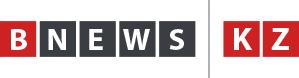 http://bnews.kz/kz/news/nezavisimomu_kazahstanu__25_let/astana/spetsproekti/nezavisimomu_kazahstanu__25_let/astanada_elbasinin_katisuimen_beibitshilik_pen_kelisimnin_25_zhili_festivali_bastaldi-2016_12_09-1298590 «Сарыарқа» велотрегінде Тәуелсіздіктің 25 жылдығына орай ұйымдастырылған Қазақстан халқы Ассамблеясы этномәдени бірлестіктерінің «Бейбітшілік пен келісімнің 25 жылы» фестивалі басталды. Салтанатты шараны Мемлекет басшысы Нұрсұлтан Назарбаев ресми түрде ашты, деп хабарлайды ВNews.kz.Маңызды жиынға 10 мыңнан астам адам қатысып жатыр.Фестивальде Қазақстан халқы Ассамблеясының «Мың бала» және «Қайырымдылық керуені» атты жалпы республикалық жобалардың қорытындысы шығарылды. Қазақстанның барлық өңірінен келген этномәдени бірлестіктердің өкілдері өз өнерлерін ортаға салады деп күтілуде.Іс-шараға Парламент депутаттары, орталық атқарушы органдардың, саяси партиялардың, діни бірлестіктердің, ҮЕҰ-дың басшылары, ЖОО-ның ректорлары, шет мемлекеттердің дипломатиялық өкілдіктері, қоғам қайраткерлері, зиялы және студенттер қауымы, Ассамблея мүшелері мен ардагерлері, барлық өңірлерден келген республикалық және өңірлік этномәдени бірлестіктердің жетекшілері мен белсенділері қатысуда.Елбасы: Тәуелсіздіктің ең басты тірегі – бейбітшілік пен келісімhttp://bnews.kz/kz/news/nezavisimomu_kazahstanu__25_let/astana/spetsproekti/nezavisimomu_kazahstanu__25_let/elbasi_tauelsizdiktin_en_basti_tiregi__beibitshilik_pen_kelisim-2016_12_09-1298599 Тәуелсіздіктің ең басты тірегі – бейбітшілік пен келісім, тыныштық пен тұрақтылық. Бұл туралы «Сарыарқа» велотрегінде өтіп жатқан Тәуелсіздіктің 25 жылдығына орай ұйымдастырылған «Бейбітшілік пен келісімнің 25 жылы» атты фестивальде Мемлекет басшысы Нұрсұлтан Назарбаев мәлімдеді, деп хабарлайды BNews.kz.«Баршаңызды Тәуелсіздіктің 25 жылдығына арналған бүгінгі форумның ашылуымен шын жүректен құттықтаймын. Осы жерге Қазақстанның барлық өңірінен этномәдени бірлестіктердің өкілдері келіп отыр. Жүрегінде патриоттық сезімі, бойында жастық қуаты тасыған жастар жиналып отыр. Тәуелсіздіктің ең басты тірегі – бейбітшілік пен келісім, тыныштық пен тұрақтылық. Осының арқасында біз 25 жылда мемлекет құрдық. Деңгейін көтердік. Халықтың әл-ауқатын жоғарылаттық. Біздің тілегіміз бір, жүрегіміз бір, білегіміз бір. Біздің тағдырымыз, отанымыз ортақ. Мәңгілік еліміздің гүлдене беруіне бірге еңбек етеміз. Осы жолда баршаңызға зор табыс тілеймін», - деді Елбасы.Айта кетейік, Астанада Тәуелсіздіктің 25 жылдығына арналған Қазақстан халқы Ассамблеясы этномәдени бірлестіктерінің «Бейбітшілік пен келісімнің 25 жылы» атты фестивалі өтуде.Маңызды жиынға 10 мыңнан астам адам қатысып жатыр.Фестивальде Қазақстан халқы Ассамблеясының «Мың бала» және «Қайырымдылық керуені» атты жалпы республикалық жобалардың қорытындысы шығарылды. Қазақстанның барлық өңірінен келген этномәдени бірлестіктердің өкілдері өз өнерлерін ортаға салады деп күтілуде.Іс-шараға Парламент депутаттары, орталық атқарушы органдардың, саяси партиялардың, діни бірлестіктердің, ҮЕҰ-дың басшылары, ЖОО-ның ректорлары, шет мемлекеттердің дипломатиялық өкілдіктері, қоғам қайраткерлері, зиялы және студенттер қауымы, Ассамблея мүшелері мен ардагерлері, барлық өңірлерден келген республикалық және өңірлік этномәдени бірлестіктердің жетекшілері мен белсенділері қатысуда.Елбасы Қазақстан халқы Ассамблеясын не үшін құрғанын түсіндірдіhttp://bnews.kz/kz/news/nezavisimomu_kazahstanu__25_let/spetsproekti/nezavisimomu_kazahstanu__25_let/elbasi_kazakstan_halki_assambleyasin_ne_ushin_kurganin_tusindirdi-2016_12_09-1298603 «Сарыарқа» велотрегінде өтіп жатқан «Бейбітшілік пен келісімнің 25 жылы» атты фестивальде Елбасы Нұрсұлтан Назарбаев Қазақстан халқы Ассамблеясын не үшін құрғанын түсіндірді, деп хабарлайды BNews.kz.«Қазақстанда тұру, оқу, жұмыс істеу, балаларды тәрбиелеу қолайлы. Тәуелсіздіктің 25 жылдығында қол жеткізген асыл қазынамыз – бейбітшілік пен тұрақтылық. Мемлекет үнемі барлық этномәдени бірлестіктерге қолдау білдіріп, мектептерді қаржыландырып келеді. Балалар өз ана тілдерін үйренуде», - деді ҚР Президенті.Сонымен қатар, Нұрсұлтан Назарбаев осыдан 20 жыл бұрын не себепті Қазақстан халқы Ассамблеясын құрғандығын түсіндірді.«Бүгін осы фестивальге менің қызметтес әріптестерімнің балалары қатысуда. Біз олармен осыдан 20 жыл бұрын Қазақстан халқы Ассамблеясын құрған болатынбыз. Менің осы жерде отырған жастарға айтарым бар. Біздің қолға алған игі істер сіздер үшін жасалды. Себебі, сендер жақсы өмір сүрсін, ал балаларың одан да жақсы өмір сүргенін қаладық. Біз осыны көздедік», - деді Елбасы.Айта кетейік, Астанада Тәуелсіздіктің 25 жылдығына арналған Қазақстан халқы Ассамблеясы этномәдени бірлестіктерінің «Бейбітшілік пен келісімнің 25 жылы» атты фестивалі өтуде.Маңызды жиынға 10 мыңнан астам адам қатысып жатыр.Фестивальде Қазақстан халқы Ассамблеясының «Мың бала» және «Қайырымдылық керуені» атты жалпы республикалық жобалардың қорытындысы шығарылды. Қазақстанның барлық өңірінен келген этномәдени бірлестіктердің өкілдері өз өнерлерін ортаға салады деп күтілуде.Іс-шараға Парламент депутаттары, орталық атқарушы органдардың, саяси партиялардың, діни бірлестіктердің, ҮЕҰ-дың басшылары, ЖОО-ның ректорлары, шет мемлекеттердің дипломатиялық өкілдіктері, қоғам қайраткерлері, зиялы және студенттер қауымы, Ассамблея мүшелері мен ардагерлері, барлық өңірлерден келген республикалық және өңірлік этномәдени бірлестіктердің жетекшілері мен белсенділері қатысуда.Нұрсұлтан Назарбаев 3 театрға академия мәртебесін бердіhttp://bnews.kz/kz/news/nezavisimomu_kazahstanu__25_let/astana/spetsproekti/nezavisimomu_kazahstanu__25_let/nursultan_nazarbaev_3_teatrga_akademiya_martebesin_berdi-2016_12_09-1298608 Елбасы Нұрсұлтан Назарбаев Тәуелсіздіктің 25 жылдығына орай кәріс, неміс және ұйғыр театрларына академия мәртебесін берді, деп хабарлайды BNews.kz.«Бүгін мен 3 ұлттық: кәріс, неміс және ұйғыр театрларына академия мәртебесін беремін. Бұл елімізде театр өнерінің жаңа деңгейге шығуға септігін тигізеді деген үміттемін. Аталмыш театрлар ұжымын құттықтаймын. Сіздерге зор шығармашылық табыс тілеймін», - деді Мемлекет басшысы.Сондай-ақ, ҚР Президенті Қазақ елінде газеттер мен журналдар 15 тілде басылатындығын атап өтті.«Біздің газеттер мен журналдар 15 тілде басылып шығады. Ал театрлар 7 тілде сөйлейді. Бұл – шындық. Мұндайды басқа елдерде кездестіре алмайсыз», - деді Елбасы.Айта кетейік, Астана қаласында Тәуелсіздіктің 25 жылдығына арналған Қазақстан халқы Ассамблеясы этномәдени бірлестіктерінің «Бейбітшілік пен келісімнің 25 жылы» атты фестивалі өтті.Маңызды жиынға 10 мыңнан астам адам қатысты.Фестивальде Қазақстан халқы Ассамблеясының «Мың бала» және «Қайырымдылық керуені» атты жалпы республикалық жобалардың қорытындысы шығарылды.Іс-шараға Парламент депутаттары, орталық атқарушы органдардың, саяси партиялардың, діни бірлестіктердің, ҮЕҰ-дың басшылары, ЖОО-ның ректорлары, шет мемлекеттердің дипломатиялық өкілдіктері, қоғам қайраткерлері, зиялы және студенттер қауымы, Ассамблея мүшелері мен ардагерлері, барлық өңірлерден келген республикалық және өңірлік этномәдени бірлестіктердің жетекшілері мен белсенділері қатысты.Мир и согласие - главное сокровище всех 25 лет независимости - Нурсултан Назарбаевhttp://bnews.kz/ru/news/nezavisimomu_kazahstanu__25_let/astana/spetsproekti/nezavisimomu_kazahstanu__25_let/mir_i_soglasie__glavnoe_sokrovishche_vseh_25_let_nezavisimosti__nursultan_nazarbaev-2016_12_09-1298593 Нурсултан Назарбаев поприветствовал участников Фестиваля этнокультурных объединений Ассамблеи народа Казахстана. Президент отметил, что мир и согласие - главное сокровище всех 25 лет независимости Казахстана, передает корреспондент BNews.kz.«На форум прибыли представители этнокультурных объединений со всех регионов нашей страны. По всей стране работает 1332 таких центра. Все это, живое свидетельство того, что Казахстан является родным отеческим домом для всех своих граждан. Казахстанцы единой семьей вкладывают душу и саму судьбу в процветание нашей Родины. И в этом велика роль и заслуга Ассамблеи народа Казахстана. За эти годы Ассамблея по-настоящему сблизила людей разных этносов и религий, показала все лучшее, что есть в каждой культуре. Мы стали ближе друг к другу, стали единым народом, живущим в едином доме  в нашей стране», - обратился к казахстанцам Президент.Н.Назарбаев подчеркнул, что, несмотря на то, что обряды каждого этноса на первый взгляд кажутся непохожими друг на друга, они имеют один и тот же смысл, совпадают время и поводы этнических праздников, хотя мы их называем по-разному. Казахстанцы с удовольствием участвуют в праздниках всех этносов, потому что сумели создать особый дух единства и стабильности.«В Казахстане комфортно жить, учиться, работать, воспитывать детей всем нашим гражданам. Мир и согласие - главное сокровище всех 25 лет независимости. Государство постоянно поддерживает все этнокультурные объединения, финансирует школы для детей, обучает родному языку. Сегодня в этом фестивале участвуют дети моих соратников, с которыми мы создавали Ассамблею народа Казахстана более двух десятилетий тому назад. Это пример преемственности поколений. Я приветствую молодежь, которая здесь находится. Все, что мы делали, мы посвящали вам, чтобы вы жили лучше, чем мы, а ваши дети  лучше, чем вы. В этом суть нашей деятельности», - подчеркнул Нурсултан Назарбаев.Напомним, что сегодня на велотреке «Сарыарка» проходит фестиваль этнокультурных объединений Ассамблеи народа Казахстана «25 лет мира и согласия», посвященный 25-летию независимости Республики Казахстан.В мероприятии принимают участие члены и ветераны Ассамблеи, руководители и активисты республиканских и региональных этнокультурных объединений из всех регионов, депутаты, руководители центральных исполнительных органов, политических партий, религиозных объединений, НПО, ректора вузов, дипломатические миссии иностранных государств, творческие коллективы, представители научной, творческой интеллигенции, студенческая молодежь и СМИ. Всего  более 10 тыс человек.На фестивале будут подведены итоги общереспубликанских проектов АНК «Мың бала» и «Караван милосердия», представлены театральные, вокально-хореографические постановки и композиции, музыкально-инструментальные увертюры самодеятельных и профессиональных коллективов этнокультурных объединений со всех регионов Казахстана и показательные выступления спортсменов.Более 10 тыс казахстанцев собрались на велотреке «Сарыарка» в Астане (ФОТО)http://bnews.kz/ru/news/nezavisimomu_kazahstanu__25_let/astana/spetsproekti/nezavisimomu_kazahstanu__25_let/bolee_10_tis_kazahstantsev_sobralis_na_velotreke_sariarka_v_astane-2016_12_09-1298586 Сегодня в Астане открылся фестиваль этнокультурных объединений Ассамблеи народа Казахстана, посвященный 25-летию независимости РК и собравший около 10 тыс казахстанцев, передает корреспондент BNews.kz.Сегодня на велотреке «Сарыарка» в Астане проходит Фестиваль этнокультурных объединений Ассамблеи народа Казахстана «25 лет мира и согласия», посвященный 25-летию Независимости Республики Казахстан.В мероприятии принимают участие члены и ветераны Ассамблеи, руководители и активисты республиканских и региональных этнокультурных объединений из всех регионов, депутаты, руководители центральных исполнительных органов, политических партий, религиозных объединений, НПО, ректора вузов, дипломатические миссии иностранных государств, творческие коллективы, представители научной, творческой интеллигенции, студенческая молодежь и СМИ. Всего более 10 тыс человек.На фестивале будут подведены итоги общереспубликанских проектов Ассамблеи народа Казахстана «Мың бала» и «Караван милосердия», представлены театральные, вокально-хореографические постановки и композиции, музыкально-инструментальные увертюры самодеятельных и профессиональных коллективов этнокультурных объединений со всех регионов Казахстана и показательные выступления спортсменов.Нурсултан Назарбаев призвал молодежь Казахстана трудиться честноhttp://bnews.kz/ru/news/politika/President/nursultan_nazarbaev_prizval_molodezh_kazahstana_truditsya_chestno-2016_12_09-1298597 Во время приветственной речи на Фестивале этнокультурных объединений Президент Казахстана обратился к молодежи и призвал их трудиться честно, передает корреспондент BNews.kz.«Я особо приветствую всех молодых активистов Ассамблеи. Вы и есть наша нация единого будущего, сплоченная вокруг общенациональной идеи «Мәңгілік Ел». Обращаясь к молодым, хочу сказать: трудитесь честно, во имя процветания нашего Казахстана, любите родину, поддерживайте друг друга. Цените нашу сплоченность и доверие каждого человека. Мы всегда говорим, что у нас одна страна и одна судьба. Это на самом деле так. Наш путь  это путь единства всей нации», - подчеркнул Президент Нурсултан Назарбаев.Напомним, сегодня на велотреке «Сарыарка» проходит Фестиваль этнокультурных объединений Ассамблеи народа Казахстана «25 лет мира и согласия», посвященный 25-летию Независимости Республики Казахстан. В мероприятии принимают участие члены и ветераны Ассамблеи, руководители и активисты республиканских и региональных этнокультурных объединений из всех регионов, депутаты Парламента, руководители центральных исполнительных органов, политических партий, религиозных объединений, НПО, ректора вузов, дипломатические миссии иностранных государств, творческие коллективы, представители научной, творческой интеллигенции, студенческая молодежь и СМИ. Всего  более 10 тыс человек. На фестивале будут подведены итоги общереспубликанских проектов Ассамблеи народа Казахстана «Мың бала» и «Караван милосердия», представлены театральные, вокально-хореографические постановки и композиции, музыкально-инструментальные увертюры самодеятельных и профессиональных коллективов этнокультурных объединений со всех регионов Казахстана и показательные выступления спортсменов.Жительница Казахстана поблагодарила Президента за слуховой аппарат для ее сынаhttp://bnews.kz/ru/news/nezavisimomu_kazahstanu__25_let/astana/spetsproekti/nezavisimomu_kazahstanu__25_let/zhitelnitsa_kazahstana_poblagodarila_prezidenta_za_sluhovoi_apparat_dlya_ee_sina-2016_12_09-1298601 В рамках проекта «25 добрых дел казахстанцев за годы независимости» BNews.kz продолжает рассказывать о благородных поступках наших соотечественников. Со словами благодарности от имени матерей Казахстана на сцене этнокультурного Фестиваля в Астане выступила Айнаш Сагындыкова. Мама четверых детей поблагодарила Президента и Ассамблею народа Казахстана за выделенные средства на слуховой аппарат для ее сына Алиаскара.«Мой сыночек Алиаскар не слышит голос мамы. Не слышит звуки этого мира. Помочь может дорогостоящий слуховой аппарат. Это не просто прибор, это наша надежда, новый мир для моего сына. Но у нас не было таких средств. Тогда на помощь пришла Ассамблея народа Казахстана. Пришли люди с большим сердцем, которые сегодня на этой сцене. Уважаемый Нурсултан Абишевич, благодаря Вам и Вашим благотворителям 195 семей обрели здоровье своих детей. И мы верим, что в Вашем сердце найдется место для каждого казахстанца. Пусть Всевышний хранит Вас и наш Казахстан. От всего сердца матери хочу поклониться Вам, Ассамблее. Когда мой Алиаскар вырастет, он всегда будет знать, что новую жизнь ему подарил Президент Нурсултан Назарбаев», - Айнаш Сагындыкова на глазах у тысячи казахстанцев выразила свою благодарность в поклоне.Ведущими мероприятия было озвучено, что благодаря акции «Қайырымдылық керуені» была оказана помощь 545 тыс людям на сумму 6 млрд 541 млн тенге. По акции «Қамқор» ветеранам и нуждающимся в социальной помощи было переведено 648 млн тенге.  Телемарафон АНК «Шын жүректен» благодаря более 1800 сообщений о помощи собрал 65 млн 945 тыс тенге, неотложную помощь получили 106 детей. Акция «Қоржын» собрала 243 млн тенге, 91 ребёнку оказана особо сложной и дорогой медицинской помощи. Благодаря акции «Ақ орамал» многодетным детям было выделено 3 млн 371 тыс тенге.Напомним, сегодня на велотреке «Сарыарка» проходит Фестиваль этнокультурных объединений Ассамблеи народа Казахстана «25 лет мира и согласия», посвященный 25-летию Независимости Республики Казахстан. В мероприятии принимают участие члены и ветераны Ассамблеи, руководители и активисты республиканских и региональных этнокультурных объединений из всех регионов, депутаты Парламента, руководители центральных исполнительных органов, политических партий, религиозных объединений, НПО, ректора ВУЗов, дипломатические миссии иностранных государств, творческие коллективы, представители научной, творческой интеллигенции, студенческая молодежь и СМИ. Всего  более 10 тыс человек. На фестивале будут подведены итоги общереспубликанских проектов Ассамблеи народа Казахстана «Мың бала» и «Караван милосердия», представлены театральные, вокально-хореографические постановки и композиции, музыкально-инструментальные увертюры самодеятельных и профессиональных коллективов этнокультурных объединений со всех регионов Казахстана и показательные выступления спортсменов.10 мыңнан астам қазақстандық Астанада этномәдени бірлестіктер фестиваліне жиналды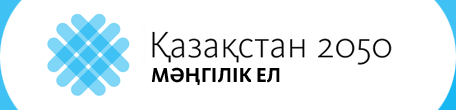 https://strategy2050.kz/news/41379/ Астанада ҚР тәуелсіздігінің 25 жылдығына арналған және 10 мыңға жуық қазақстандықты жинаған Қазақстан халқы Ассамблеясының этномәдени бірлестіктер фестивалі ашылды.Астанада Қазақстан Республикасы Тәуелсіздігінің 25 жылдығына арналған Қазақстан халқы Ассамблеясының «Бейбітшілік пен келісімге 25 жыл» атты этномәдени бірлестіктер фестивалі өтуде.Іс-шараға Ассамблея мүшелері мен ардагерлері, барлық өңірлерден республикалық және өңірлік этномәдени бірлестіктердің басшылары мен белсенділері, Парламент депутаттары, орталық атқарушы органдардың, саяси партиялардың, діни бірлестіктердің, ҮЕҰ басшылары, ЖОО ректорлары, шетелдік мемлекеттердің дипломатиялық миссиялары, шығармашылық ұжымдар, ғылыми, шығармашылық зиялылар өкілдері, студенттік жастар және БАҚ қатысуда. Барлығы 10 мыңнан астам адам.Фестивальде Қазақстан халқы Ассамблеясының «Мың бала» және «Қайырымдылық керуені» жалпы республикалық жобаларының қорытындылары жасалады, Қазақстанның барлық өңірлерінен этномәдени бірлестіктердің кәсіптік ұжымдарының театрланған, вокалдық-хореографиялық қойылымдары мен композициялары және спортшылардың өнер көрсетуі ұсынылады. Н.Назарбаев: Бейбітшілік пен келісім - Тәуелсіздіктің ең басты тірегіhttps://strategy2050.kz/news/41382/ Бейбітшілік пен келісім - Тәуелсіздіктің ең басты тірегі. Бұл туралы «Сарыарқа» велотрегінде өтіп жатқан Тәуелсіздіктің 25 жылдығына орай ұйымдастырылған «Бейбітшілік пен келісімнің 25 жылы» атты фестивальде Мемлекет басшысы Нұрсұлтан Назарбаев мәлімдеді.
«Форумға  ел өңірлерінен  этномәдени  ұйымдардың өкілдері келді.  Ел бойынша олардың саны  1332  орталыққа жетті. Бұл Қазақстанның барлық  ұлттардың Отанына айналғанының көрсеткіші. Қазақстандықтар елдің   гүлденуіне  біртұтас  ел болып үлес қосуда.  Бұл орайда Қазақстан халқы Ассамблеясының  рөлі зор.  Осы жылдар ішінде ҚХА  әрбір мәдениеттегі артықшылықтарды көрсетті. Біз бір-бірімізге жақындай түсіп, біртұтас елге, айналдық», - деді Елбасы.Н.Назарбаев атап өткендей, әрбір этностың салт-дәстүрі алғашқыда  әртүрлі болып көрінеді, этникалық мерекелердің уақыты бір күнге тоғысып жатады. Қазақстандықтар барлық ұлттың мерекесіне құлшыныспен қатысады, сондықтан да бірлік пен тұрақтылықты орната білді.«Баршаңызды Тәуелсіздіктің 25 жылдығына арналған бүгінгі форумның ашылуымен шын жүректен құттықтаймын. Осы жерге Қазақстанның барлық өңірінен этномәдени бірлестіктердің өкілдері келіп отыр. Жүрегінде патриоттық сезімі, бойында жастық қуаты тасыған жастар жиналып отыр. Тәуелсіздіктің ең басты тірегі – бейбітшілік пен келісім, тыныштық пен тұрақтылық. Осының арқасында біз 25 жылда мемлекет құрдық. Деңгейін көтердік. Халықтың әл-ауқатын жоғарылаттық. Біздің тілегіміз бір, жүрегіміз бір, білегіміз бір. Біздің тағдырымыз, отанымыз ортақ. Мәңгілік еліміздің гүлдене беруіне бірге еңбек етеміз. Осы жолда баршаңызға зор табыс тілеймін», - деді Елбасы.Айта кетейік, Астана қаласында Тәуелсіздіктің 25 жылдығына арналған Қазақстан халқы Ассамблеясы этномәдени бірлестіктерінің «Бейбітшілік пен келісімнің 25 жылы» атты фестивалі өтуде. Маңызды жиынға 10 мыңнан астам адам қатысып жатыр.ҚР Президенті: Қазақстан жастары елдің гүлденуі жолында еңбек етуі керекhttps://strategy2050.kz/news/41384/ Қазақстан жастары елдің гүлденуі у жолында еңбек етуі керек, деді Елбасы Нұрсұлтан Назарбаев Тәуелсіздіктің 25 жылдығына арналған Қазақстан халқы Ассамблеясы этномәдени бірлестіктерінің «Бейбітшілік пен келісімнің 25 жылы» атты фестивалі барысында. «Мен Ассаблеяның белсенді жастарын ерекше қабылдаймын. Олар «Мәңгілік ел» жалпыұлттық идеясы   аясында біріккен біртұтас елдің болашағы. Жастарға айтатыным:  адал еңбек етіңдер, Қазақстанның гүлденуі жолында  жұмыс істеп, бір-біріңді қолдаңдар. Біздің тұрақтылығымыз бен ауызбіршілігімізді бағалаңдар. Біз әркез бір тағдыр бір ел  деп айтып жүреміз. Біздің жолымыз – ұлт бірлігінің жолы», - деді Нұрсұлтан Назарбаев.Сондай-ақ, Мемлекет басшысы  елдегі үш ұлттық театрға – корей, неміс, ұйғыр театрларына академиялық дәреже беріледі.«Біздің газет пен журналдарымыз  15 тілде, театр 7 тілде сөйлейді. Қазақстанда  өзге елде кездеспейтін құбылыс болып отыр. Бүгін осы фестивальде үш ұлттық театрға – корей, неміс, ұйғыр театрларына академиялық дәреже беруді жариялаймын. Бұл елдегі театр өнерін дамытуға жаңа серпін беретініне  сенімдімін. Барлық ұжымдарды аталмыш оқиғамен құттықтаймын. Баршаларыңызға шығармашылық табыс тілеймін», - деді Елбасы.Айта кетейік, Астана қаласында Тәуелсіздіктің 25 жылдығына арналған Қазақстан халқы Ассамблеясы этномәдени бірлестіктерінің «Бейбітшілік пен келісімнің 25 жылы» атты фестивалі өтуде. Маңызды жиынға 10 мыңнан астам адам қатысып жатыр.Ингушетияның тұңғыш Президенті қазақстандықтардың өмір сүру деңгейінің жақсарғанын айттыhttps://strategy2050.kz/news/41388/ Ингушетияның тұңғыш Президенті Руслан Аушев Астанадағы этномәдени фестиваль аясында Қазақстан халқының өмір сүру деңгейінің жақсарғанын айтты.Солтүстік Қазақстан  облысының  Саумалкөл ауылының тумасы, Кеңес одағының батыры , Ингушетия елінің Тұңғыш Президенті Руслан Аушев Қазақстанның әлеуметтік дамуының қарқынын атап өтті.«1944 жылы менің ата-анам көптеген ингуш пен шешендер сияқты  осы жаққа қоныс аударды. Қиын-қыстау кезеңде бауырлас қазақ халқы қол ұшын беріп, көмектерін аяған жоқ. Біз оны ұмытқан жоқпыз, Қазақстан бізге Отанымыз сияқты. Бақытымызға орай, барлығы өзгеріп, Қазақстан дамыған елге айналды. 1989 және 1990 жылдары болған Қазақстан мен қазіргі Қазақстанның жағдайын салыстыруға болмайды. Мен Астана мен Алматы қалаларында жиі боламын», - деді Р.Аушев.Айта кетейік, Астана қаласында Тәуелсіздіктің 25 жылдығына арналған Қазақстан халқы Ассамблеясы этномәдени бірлестіктерінің «Бейбітшілік пен келісімнің 25 жылы» атты фестивалі өтуде. Маңызды жиынға 10 мыңнан астам адам қатысып жатыр.Более 10 тыс казахстанцев собрались на фестивале этнокультурных объединений в Астанеhttps://strategy2050.kz/ru/news/41379/ В Астане открылся фестиваль этнокультурных объединений Ассамблеи народа Казахстана, посвященный 25-летию независимости РК и собравший около 10 тыс казахстанцев.В Астане проходит Фестиваль этнокультурных объединений Ассамблеи народа Казахстана «25 лет мира и согласия», посвященный 25-летию Независимости Республики Казахстан с участием Президента Казахстана Нурсултана Назарбаева.В мероприятии принимают участие члены и ветераны Ассамблеи, руководители и активисты республиканских и региональных этнокультурных объединений из всех регионов, депутаты Парламента, руководители центральных исполнительных органов, политических партий, религиозных объединений, НПО, ректора ВУЗов, дипломатические миссии иностранных государств, творческие коллективы, представители научной, творческой интеллигенции, студенческая молодежь и СМИ. Всего  более 10 тыс человек.На фестивале будут подведены итоги общереспубликанских проектов Ассамблеи народа Казахстана «Мың бала» и «Караван милосердия», представлены театральные, вокально-хореографические постановки и композиции, музыкально-инструментальные увертюры самодеятельных и профессиональных коллективов этнокультурных объединений со всех регионов Казахстана и показательные выступления спортсменов.Н.Назарбаев: Мир и согласие - главное сокровище всех 25 лет независимостиhttps://strategy2050.kz/ru/news/41382/ Нурсултан Назарбаев поприветствовал участников Фестиваля этнокультурных объединений Ассамблеи народа Казахстана, посвященного 25-летию Независимости. Президент отметил, что мир и согласие - главное сокровище всех 25 лет независимости Казахстана. «На форум прибыли представители этнокультурных объединений со всех регионов нашей страны. По всей стране работает 1332 таких центра. Все это - живое свидетельство того, что Казахстан является родным отеческим домом для всех своих граждан. Казахстанцы единой семьей вкладывают душу и саму судьбу в процветание нашей Родины. И в этом велика роль и заслуга Ассамблеи народа Казахстана. За эти годы Ассамблея по-настоящему сблизила людей разных этносов и религий, показала все лучшее, что есть в каждой культуре. Мы стали ближе друг к другу, стали единым народом, живущим в едином доме  в нашей стране», - обратился к казахстанцам Президент.Н. Назарбаев подчеркнул, что, несмотря на то, что обряды каждого этноса на первый взгляд кажутся непохожими друг на друга, они имеют один и тот же смысл, совпадают время и поводы этнических праздников, хотя они называются по-разному. Казахстанцы с удовольствием участвуют в праздниках всех этносов, потому что сумели создать особый дух единства и стабильности.«В Казахстане комфортно жить, учиться, работать, воспитывать детей всем нашим гражданам. Мир и согласие  - главное сокровище всех 25 лет независимости. Государство постоянно поддерживает все этнокультурные объединения, финансирует школы для детей, обучает родному языку. Сегодня в этом Фестивале участвуют дети моих соратников, с которыми мы создавали Ассамблею народа Казахстана более двух десятилетий тому назад. Это - пример преемственности поколений. Я приветствую молодежь, которая здесь находится. Все, что мы делали, мы посвящали вам, чтобы вы жили лучше, чем мы, а ваши дети - лучше, чем вы. В этом суть нашей деятельности», - подчеркнул Нурсултан Назарбаев.Напомним, что сегодня в Астане проходит Фестиваль этнокультурных объединений Ассамблеи народа Казахстана «25 лет мира и согласия», посвященный 25-летию Независимости Республики Казахстан. На фестивале будут подведены итоги общереспубликанских проектов Ассамблеи народа Казахстана «Мың бала» и «Караван милосердия».Президент РК: Молодежь Казахстана должна трудиться во имя процветания страныhttps://strategy2050.kz/ru/news/41384/ Во время приветственной речи на Фестивале этнокультурных объединений Президент Казахстана обратился к молодежи и призвал их трудиться честно. «Я особо приветствую всех молодых активистов Ассамблеи. Вы и есть наша нация единого будущего, сплоченная вокруг общенациональной идеи «Мәңгілік ел». Обращаясь к молодым, хочу сказать: трудитесь честно, во имя процветания нашего Казахстана, любите родину, поддерживайте друг друга. Цените нашу сплоченность и доверие каждого человека. Мы всегда говорим, что у нас одна страна и одна судьба. Это на самом деле так. Наш путь - это путь единства всей нации», - подчеркнул Президент Нурсултан Назарбаев.Кроме того, Глава государства объявил, что трем национальным театрам страны - корейскому, немецкому и уйгурскому присваивает статус академических.«Наши газеты и журналы говорят на 15 языках, театры - на 7 языках. В Казахстане это настоящая реальность, чего нет в других странах. Сегодня на этом фестивале я объявляю о своем решении присвоить трем национальным театрам  корейскому, немецкому и уйгурскому статус академических театров страны. Убежден, что это откроет новый этап в развитии всего театрального искусства нашей страны. Поздравляю коллективы с этим замечательным событием. Желаю больших творческих успехов», - объявил Президент РК.Напомним, что сегодня в Астане проходит Фестиваль этнокультурных объединений Ассамблеи народа Казахстана «25 лет мира и согласия», посвященный 25-летию Независимости Республики Казахстан. Первый Президент Ингушетии отметил улучшение уровня жизни казахстанцевhttps://strategy2050.kz/ru/news/41388/ Стремительным улучшением уровня жизни казахстанцев восхитился первый президент Ингушетии Руслан Аушев в ходе этнокультурного Фестиваля в Астане.Уроженец села Саумалколь Северо-Казахстанской области Герой Советского союза политический и общественный деятель первый Президент республики Ингушетия Руслан Аушев отметил динамику и социальное развитие Казахстана, подчеркнув, что «раньше ингушей в Казахстан депортировали, а сегодня они приезжают сюда жить».«В 1944 году депортировали моих родителей, как и многих чеченцев и ингушей. Эти тяжелые годы мы все помним, как братский казахский народ подставил нам плечо, сами еле сводя концы с концами, помогли нам выжить в этой тяжелой ситуации. Мы об этом помним, передадим своим детям, внукам и многим поколениям. Для нас Казахстан стал родиной. К счастью все изменилось,  из отсталой сырьевой окраины Казахстан превратился в динамично развивающееся государство. Нельзя сравнивать Казахстан 1989-го, 1990-х годов и сегодняшний Казахстан, это небо и земля. Я часто бываю у себя на родине и в Астане, и в Алматы. Вижу динамику и социальное развитие», - отметил Руслан Аушев.Напомним, в Астане проходит Фестиваль этнокультурных объединений Ассамблеи народа Казахстана «25 лет мира и согласия», посвященный 25-летию Независимости Республики Казахстан. Астанада Елбасының қатысуымен «Бейбітшілік пен келісімнің 25 жылы» фестивалі басталды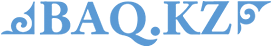 https://baq.kz/kk/news/tauelsizdik_kuni/astanada_elbasinin_katisuimen_beibitshilik_pen_kelisimnin_25_zhili_festivali_bastaldi20161209_160700 «Сарыарқа» велотрегінде Тәуелсіздіктің 25 жылдығына орай ұйымдастырылған Қазақстан халқы Ассамблеясы этномәдени бірлестіктерінің «Бейбітшілік пен келісімнің 25 жылы» фестивалі басталды. Салтанатты шараны Мемлекет басшысы Нұрсұлтан Назарбаев ресми түрде ашты, деп хабарлайды Вaq.kz тілшісі.Маңызды жиынға 10 мыңнан астам адам қатысып жатыр.Фестивальде Қазақстан халқы Ассамблеясының «Мың бала» және «Қайырымдылық керуені» атты жалпы республикалық жобалардың қорытындысы шығарылды. Қазақстанның барлық өңірінен келген этномәдени бірлестіктердің өкілдері өз өнерлерін ортаға салады деп күтілуде.Іс-шараға Парламент депутаттары, орталық атқарушы органдардың, саяси партиялардың, діни бірлестіктердің, ҮЕҰ-дың басшылары, ЖОО-ның ректорлары, шет мемлекеттердің дипломатиялық өкілдіктері, қоғам қайраткерлері, зиялы және студенттер қауымы, Ассамблея мүшелері мен ардагерлері, барлық өңірлерден келген республикалық және өңірлік этномәдени бірлестіктердің жетекшілері мен белсенділері қатысуда.Фестивальдің онлайн таратылымын мына жерде көре аласыздар.Нұрсұлтан Назарбаев: Тәуелсіздіктің ең басты тірегі – тыныштық пен тұрақтылықhttps://baq.kz/kk/news/tauelsizdik_kuni/nursultan_nazarbaev_tauelsizdiktin_en_basti_tiregi__beibitshilik_pen_kelisim_tinishtik_pen_turaktilik_20161209_162600 Тәуелсіздіктің ең басты тірегі – бейбітшілік пен келісім, тыныштық пен тұрақтылық. Бұл туралы «Сарыарқа» велотрегінде өтіп жатқан Тәуелсіздіктің 25 жылдығына орай ұйымдастырылған «Бейбітшілік пен келісімнің 25 жылы» атты фестивальде Мемлекет басшысы Нұрсұлтан Назарбаев мәлімдеді, деп хабарлайды Baq.kz тілшісі.«Баршаңызды Тәуелсіздіктің 25 жылдығына арналған бүгінгі форумның ашылуымен шын жүректен құттықтаймын. Осы жерге Қазақстанның барлық өңірінен этномәдени бірлестіктердің өкілдері келіп отыр. Жүрегінде патриоттық сезімі, бойында жастық қуаты тасыған жастар жиналып отыр. Тәуелсіздіктің ең басты тірегі – бейбітшілік пен келісім, тыныштық пен тұрақтылық. Осының арқасында біз 25 жылда мемлекет құрдық. Деңгейін көтердік. Халықтың әл-ауқатын жоғарылаттық. Біздің тілегіміз бір, жүрегіміз бір, білегіміз бір. Біздің тағдырымыз, отанымыз ортақ. Мәңгілік еліміздің гүлдене беруіне бірге еңбек етеміз. Осы жолда баршаңызға зор табыс тілеймін», - деді Елбасы.Айта кетейік, Астана қаласында Тәуелсіздіктің 25 жылдығына арналған Қазақстан халқы Ассамблеясы этномәдени бірлестіктерінің «Бейбітшілік пен келісімнің 25 жылы» атты фестивалі өтуде.Маңызды жиынға 10 мыңнан астам адам қатысып жатыр.Фестивальде Қазақстан халқы Ассамблеясының «Мың бала» және «Қайырымдылық керуені» атты жалпы республикалық жобалардың қорытындысы шығарылды. Қазақстанның барлық өңірінен келген этномәдени бірлестіктердің өкілдері өз өнерлерін ортаға салады деп күтілуде.Іс-шараға Парламент депутаттары, орталық атқарушы органдардың, саяси партиялардың, діни бірлестіктердің, ҮЕҰ-дың басшылары, ЖОО-ның ректорлары, шет мемлекеттердің дипломатиялық өкілдіктері, қоғам қайраткерлері, зиялы және студенттер қауымы, Ассамблея мүшелері мен ардагерлері, барлық өңірлерден келген республикалық және өңірлік этномәдени бірлестіктердің жетекшілері мен белсенділері қатысуда.Ассамблея түрлі этнос пен дін өкілдерін жақындастырды – Мемлекет басшысыhttps://baq.kz/kk/news/tauelsizdik_kuni/assambleya_turli_etnos_pen_din_okilderin_zhakindastirdi__memleket_basshisi20161209_165300 Қазақ елінде 1 332 этномәдени бірлестік жұмыс істейді. Тәуелсіздіктің 25 жылдығында Қазақстан халқы Ассамблеясы түрлі этнос пен дін өкілдерін жақындастырды. Бұл туралы «Сарыарқа» велотрегінде өтіп жатқан «Бейбітшілік пен келісімнің 25 жылы» атты фестивальде Мемлекет басшысы Нұрсұлтан Назарбаев мәлімдеді, деп хабарлайды Baq.kz тілшісі.«Елімізде 1 332 этномәдени бірлестік жұмыс істейді. Қазақстандықтар бір отбасы болып, еліміздің гүлденуіне өз үлесін қосуда. Бұл жерде Қазақстан халқы Ассамблеясының алар орны ерекше. Осы жылдар аралығында Ассамблея түрлі этнос пен дін өкілдерін жақындастырды. Біз бір-бірімізге жақын бола түстік. Бір ұлт болып, бір шаңырақ астында тұрып жатырмыз», - деді Мемлекет басшысы.Сонымен қатар, Нұрсұлтан Назарбаев этнос өкілдерінің мерекелері әртүрлі болғанымен, ол шаралар халықты бірлікке шақыратындығын ерекше атап өтті.«Әрбір этностың салт-дәстүрі бір қарағанда бір-біріне ұсқамайды. Бірақ, олардың айтайын деген ойы бір. Этникалық мерекелердің өткізілетін уақыты, мерекені тойлау себебі әртүрлі болса да, біз бір Қазақстан халқы болып, бұл мерекелерді тойлаймыз. Біз шын көңілмен барлық этностың мерекелеріне қатысамыз. Себебі, бізді бірлік пен тұрақтылық біріктіреді», - деді Елбасы.Айта кетейік, Астана қаласында Тәуелсіздіктің 25 жылдығына арналған Қазақстан халқы Ассамблеясы этномәдени бірлестіктерінің «Бейбітшілік пен келісімнің 25 жылы» атты фестивалі өтуде.Маңызды жиынға 10 мыңнан астам адам қатысып жатыр.Фестивальде Қазақстан халқы Ассамблеясының «Мың бала» және «Қайырымдылық керуені» атты жалпы республикалық жобалардың қорытындысы шығарылды. Қазақстанның барлық өңірінен келген этномәдени бірлестіктердің өкілдері өз өнерлерін ортаға салады деп күтілуде.Іс-шараға Парламент депутаттары, орталық атқарушы органдардың, саяси партиялардың, діни бірлестіктердің, ҮЕҰ-дың басшылары, ЖОО-ның ректорлары, шет мемлекеттердің дипломатиялық өкілдіктері, қоғам қайраткерлері, зиялы және студенттер қауымы, Ассамблея мүшелері мен ардагерлері, барлық өңірлерден келген республикалық және өңірлік этномәдени бірлестіктердің жетекшілері мен белсенділері қатысуда.Елбасы Қазақстан халқы Ассамблеясын не үшін құрғанын түсіндірдіhttps://baq.kz/kk/news/tauelsizdik_kuni/elbasi_kazakstan_halki_assambleyasin_ne_ushin_kurganin_tusindirdi20161209_170800 «Сарыарқа» велотрегінде өтіп жатқан «Бейбітшілік пен келісімнің 25 жылы» атты фестивальде Елбасы Нұрсұлтан Назарбаев Қазақстан халқы Ассамблеясын не үшін құрғанын түсіндірді, деп хабарлайды Baq.kz тілшісі.«Қазақстанда тұру, оқу, жұмыс істеу, балаларды тәрбиелеу қолайлы. Тәуелсіздіктің 25 жылдығында қол жеткізген асыл қазынамыз – бейбітшілік пен тұрақтылық. Мемлекет үнемі барлық этномәдени бірлестіктерге қолдау білдіріп, мектептерді қаржыландырып келеді. Балалар өз ана тілдерін үйренуде», - деді ҚР Президенті.Сонымен қатар, Нұрсұлтан Назарбаев осыдан 20 жыл бұрын не себепті Қазақстан халқы Ассамблеясын құрғандығын түсіндірді.«Бүгін осы фестивальге менің қызметтес әріптестерімнің балалары қатысуда. Біз олармен осыдан 20 жыл бұрын Қазақстан халқы Ассамблеясын құрған болатынбыз. Менің осы жерде отырған жастарға айтарым бар. Біздің қолға алған игі істер сіздер үшін жасалды. Себебі, сендер жақсы өмір сүрсін, ал балаларың одан да жақсы өмір сүргенін қаладық. Біз осыны көздедік», - деді Елбасы.Айта кетейік, Астанада Тәуелсіздіктің 25 жылдығына арналған Қазақстан халқы Ассамблеясы этномәдени бірлестіктерінің «Бейбітшілік пен келісімнің 25 жылы» атты фестивалі өтуде.Маңызды жиынға 10 мыңнан астам адам қатысып жатыр.Фестивальде Қазақстан халқы Ассамблеясының «Мың бала» және «Қайырымдылық керуені» атты жалпы республикалық жобалардың қорытындысы шығарылды. Қазақстанның барлық өңірінен келген этномәдени бірлестіктердің өкілдері өз өнерлерін ортаға салады деп күтілуде.Іс-шараға Парламент депутаттары, орталық атқарушы органдардың, саяси партиялардың, діни бірлестіктердің, ҮЕҰ-дың басшылары, ЖОО-ның ректорлары, шет мемлекеттердің дипломатиялық өкілдіктері, қоғам қайраткерлері, зиялы және студенттер қауымы, Ассамблея мүшелері мен ардагерлері, барлық өңірлерден келген республикалық және өңірлік этномәдени бірлестіктердің жетекшілері мен белсенділері қатысуда.Нұрсұлтан Назарбаев 3 ұлттық театрға академия мәртебесін бердіhttps://baq.kz/kk/news/tauelsizdik_kuni/nursultan_nazarbaev_3_ulttik_teatrga_akademiya_martebesin_berdi20161209_171600 Елбасы Нұрсұлтан Назарбаев Тәуелсіздіктің 25 жылдығына орай кәріс, неміс және ұйғыр театрларына академия мәртебесін берді, деп хабарлайды Baq.kz тілшісі.«Бүгін мен 3 ұлттық: кәріс, неміс және ұйғыр театрларына академия мәртебесін беремін. Бұл елімізде театр өнерінің жаңа деңгейге шығуға септігін тигізеді деген үміттемін. Аталмыш театрлар ұжымын құттықтаймын. Сіздерге зор шығармашылық табыс тілеймін», - деді Мемлекет басшысы.Сондай-ақ, ҚР Президенті Қазақ елінде газеттер мен журналдар 15 тілде басылатындығын атап өтті.«Біздің газеттер мен журналдар 15 тілде басылып шығады. Ал театрлар 7 тілде сөйлейді. Бұл – шындық. Мұндайды басқа елдерде кездестіре алмайсыз», - деді Елбасы.Айта кетейік, Астана қаласында Тәуелсіздіктің 25 жылдығына арналған Қазақстан халқы Ассамблеясы этномәдени бірлестіктерінің «Бейбітшілік пен келісімнің 25 жылы» атты фестивалі өтуде.Маңызды жиынға 10 мыңнан астам адам қатысып жатыр.Фестивальде Қазақстан халқы Ассамблеясының «Мың бала» және «Қайырымдылық керуені» атты жалпы республикалық жобалардың қорытындысы шығарылды.Іс-шараға Парламент депутаттары, орталық атқарушы органдардың, саяси партиялардың, діни бірлестіктердің, ҮЕҰ-дың басшылары, ЖОО-ның ректорлары, шет мемлекеттердің дипломатиялық өкілдіктері, қоғам қайраткерлері, зиялы және студенттер қауымы, Ассамблея мүшелері мен ардагерлері, барлық өңірлерден келген республикалық және өңірлік этномәдени бірлестіктердің жетекшілері мен белсенділері қатысуда.Назарбаев присвоил академический статус трем этнокультурным театрам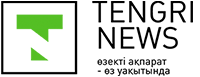 https://tengrinews.kz/kazakhstan_news/nazarbaev-prisvoil-akademicheskiy-status-trem-etnokulturnyim-307883/ Назарбаев присвоил академический статус трем этнокультурным театрам, передает корреспондент Tengrinews.kz.Президент Казахстана заявил, что новый статус для корейского, немецкого, уйгурского театров откроет новые возможности развития театрального искусства в республике. "Государство всегда широко поддерживает все этнокультурные объединения. Финансирует школы для детей, обучает родному языку. Наши газеты и журналы говорят на 15, театры на семи языках. В Казахстане это настоящая реальность, чего нет у других стран. Сегодня на этом фестивале я объявляю о своем решении присвоить трем национальным театрам - корейскому, немецкому, уйгурскому - статус академических театров страны. Убежден, что это откроет новый этап в развитии всего театрального искусства нашей страны", - заявил Глава государства на фестивале этнокультурных объединений Ассамблеи народа Казахстана.На фестивале представлены театральные, вокально-хореографические постановки и композиции, музыкально-инструментальные увертюры самодеятельных и профессиональных коллективов этнокультурных объединений со всех регионов Казахстана, показательные выступления спортсменов и других артистов.Назарбаев рассказал о преемственности поколенийhttps://tengrinews.kz/kazakhstan_news/nazarbaev-rasskazal-o-preemstvennosti-pokoleniy-307874/ Глава государства Нурсултан Назарбаев обратился к молодежи на Фестивале этнокультурных объединений АНК "25 лет мира и согласия", передает корреспондент Tengrinews.kz. "Сегодня на этнокультурном форуме участвуют дети моих соратников, с которыми мы вместе создавали впервые Ассамблею народа Казахстана более двух десятилетий тому назад. Это пример преемственности поколений. Я приветствую молодежь, которая здесь находится. Все, что мы делали 25 лет, мы посвящали вам, чтобы вы жили лучше, чем мы, ваши дети - лучше, чем вы. В этом суть нашей деятельности", - сказал в своем выступлении Нурсултан Назарбаев. "Поэтому я особо приветствую всех молодых активистов Ассамблеи. Вы и есть наша нация единого будущего, сплоченная вокруг общенациональной идеи "Мәңгілік Ел". Обращаясь к молодым, хочу сказать, трудитесь честно во имя процветания нашего Казахстана. Любите Родину, цените и поддерживайте друг друга, цените нашу сплоченность и доверие каждого человека друг к другу", - добавил Президент. В Астане проходит Фестиваль этнокультурных объединений Ассамблеи народа Казахстана "25 лет мира и согласия", посвященный 25-летию независимости Казахстана. В рамках концертной программы, представлены театральные, вокально-хореографические постановки и композиции, музыкально-инструментальные увертюры самодеятельных и профессиональных коллективов этнокультурных объединений со всех регионов Казахстана, показательные выступления спортсменов и развлекательные шоу-программы.Назарбаев: Мы стали единым народом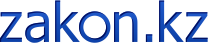 http://www.zakon.kz/4833791-nazarbaev-my-stali-edinym-narodom.html На форум прибыли представители этнокультурных объединений со всех регионов Казахстана.В Астане Президент Казахстана Нурсултан Назарбаев открыл Фестиваль этнокультурных объединений Ассамблеи народа Казахстана «25 лет мира и согласия», посвященный 25-летию Независимости Казахстана, передает корреспондент МИА «Казинформ».Глава государства от всей души поприветствовал всех участников фестиваля. По его словам, на форум прибыли представители этнокультурных объединений со всех регионов Казахстана. "По всей стране работают 1332 таких центра. Все это живое свидетельство того, что Казахстане является родным домом для всех своих граждан", - сказал Назарбаев.Президент отметил, что казахстанцы единой семьей трудятся, вкладывают свою душу и саму судьбу в процветание нашей Родины."И в этом велика роль и заслуга АНК. За эти годы Ассамблея по-настоящему сблизила между собой людей разных этносов и религий, показала лучшее, что есть в каждой культуре, традиции. Мы стали ближе друг к другу и стали единым народом, живущим в едином доме, в нашей стране», - отметил Назарбаев.В мероприятии принимают участие члены и ветераны Ассамблеи, руководители и активисты республиканских и региональных этнокультурных объединений , депутаты Парламента, руководители центральных исполнительных органов, политических партий, религиозных объединений, НПО, ректора вузов, дипломатические миссии иностранных государств, творческие коллективы, представители научной, творческой интеллигенции, студенческая молодежь и СМИ. Всего более 10 000 человек.На фестивале будут подведены итоги общереспубликанских проектов Ассамблеи народа Казахстана «Мың бала» и «Караван милосердия», а также пройдут театральные, вокально-хореографические постановки и композиции, музыкально-инструментальные увертюры самодеятельных и профессиональных коллективов этнокультурных объединений со всех регионов страны.Напутствие молодежи Казахстана дал Нурсултан Назарбаевhttp://www.zakon.kz/4833793-naputstvie-molodezhi-kazakhstana-dal.html Любите Родину, цените и поддерживайте друг друга, цените нашу сплочённость и доверие каждого человека.Президент РК Нурсултан Назарбаев поприветствовал молодёжь и произнёс напутственные слова в ходе форума Ассамблеи народа Казахстана, передаёт МИА «Казинформ».Президент отметил, что в сегодняшнем форуме участвуют дети его соратников, с которыми вместе создавали впервые Ассамблею народа Казахстана более двух десятилетий тому назад."Это пример преемственности поколений (...) Все, что мы делали 25 лет, мы посвящали вам, чтобы вы жили лучше, чем мы, а ваши дети жили лучше, чем вы. В этом и есть суть нашей деятельности", - сказал Глава государства.Молодежь и есть наша нация единого будущего, отметил Президент, сплоченная вокруг общенациональной идеи «Мәңгілік Ел»."Обращаясь к молодым, хочу сказать: трудитесь честно во имя процветания нашего Казахстана, любите Родину, цените и поддерживайте друг друга, цените нашу сплочённость и доверие каждого человека", - сказал Н.Назарбаев.Напомним, в столичном велотреке «Сарыарка» проходит фестиваль этнокультурных объединений Ассамблеи народа Казахстана «25 лет мира и согласия» с участием Президента РК. В мероприятии принимают участие члены и ветераны Ассамблеи, руководители и активисты республиканских и региональных этнокультурных объединений из всех регионов, депутаты Парламента, руководители центральных исполнительных органов, политических партий, религиозных объединений, НПО, ректоры вузов, дипломатические миссии иностранных государств, творческие коллективы, представители научной, творческой интеллигенции, студенческая молодежь и СМИ. Всего более 10 000 человек.Назарбаев присвоил трем национальным театрам РК академический статусhttp://www.zakon.kz/4833796-nazarbaev-prisvoil-trem-nacionalnym.html Президент убежден, что это откроет новый этап в развитии всего театрального искусства нашей страны.Президент Казахстана Нурсултан Назарбаев распорядился присвоить трем национальным театрам Казахстана: корейскому, немецкому и уйгурскому статус академических, передает МИА «Казинформ».По словам Назарбаева, в Казахстане комфортно жить, учиться, работать, воспитывать детей всем нашим гражданам. Мир и согласие, стабильность - наше золотое достояние и главное сокровище всех 25 лет Независимости. Государство постоянно и широко поддерживает все этнокультурные объединения. Финансирует школы для детей, газеты и журналы говорят на 15 языках, театры на 7-ми языках."В Казахстане - это настоящая реальность, чего нет в других странах. Сегодня на этом фестивале я объявляю о своем решении присвоить трем национальным театрам: корейскому, немецкому и уйгурскому статус академических театров страны. Убежден, что это откроет новый этап в развитии всего театрального искусства нашей страны. Поздравляю коллективы с этим замечательным событием. Желаю больших творческих успехов», - сказал Нурсултан Назарбаев на открытии форума Ассамблеи народа Казахстана.Назарбаев присвоил трём театрам академический статус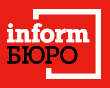 https://informburo.kz/novosti/nazarbaev-prisvoil-tryom-teatram-akademicheskiy-status.html Президент открыл фестиваль этнокультурных объединений Ассамблеи народа КазахстанаГлава государства присвоил уйгурскому, немецкому и корейскому театрам новый статус.По его словам, в Казахстане сочетаются разнообразные этнические объединения – этого нет больше нигде."Государство постоянно поддерживает все этнокультурные объединения, финансирует школы для детей, обучает родному языку. Наши газеты и журналы говорят на 15, театры - на 6 языках. В Казахстане это настоящая реальность, чего нет в других странах. Я сегодня принял решение присвоить трём театрам статус академического - уйгурскому, немецкому и корейскому. Это будет новый этап в развитии всего искусства нашей страны", – сказал Нурсултан Назарбаев.Назараев сообщил, что в стране функционирует 1332 этнических центра. Он также рассказал о последних достижениях Ассамблеи народа Казахстана."Сегодня прибыли представители этнокультурных объединений из всех регионов нашей страны. По всей стране действует 1332 таких центра – все это живое свидетельство того, что Казахстан является родным, отеческим домом для всех своих граждан. Казахстанцы единой семьёй вносят свой труд, вкладывают душу и саму судьбу в процветание нашей родины. И в этом велика роль и заслуга Ассамблеи народа Казахстана. За эти годы Ассамблея сблизила людей разных этносов и религий, показала всё лучшее, что есть в каждой культуре и традициях. Мы стали ближе друг к другу. Мы стали единым народом, живущим в едином доме – в нашей стране", – добавил глава государства.В Астане более 10 тысяч человек собрались на открытие фестиваля этнокультурных объединений Ассамблеи народа Казахстана "25 лет мира и согласия", посвященного 25-летию независимости Казахстана.На фестивале участники подвели итоги проектов АНК – "Мың бала" и "Караван милосердия".Назарбаев рассказал, ради кого работала Ассамблея народа Казахстанаhttps://informburo.kz/novosti/nazarbaev-rasskazal-radi-kogo-rabotala-assambleya-naroda-kazahstana.html Глава государства считает, что за годы существования АНК удалось по-настоящему сблизить все этносы между собой.Президент Казахстана отметил, что 25 лет независимости страны был посвящены молодёжи."Сегодня в этнокультурном форуме участвуют дети моих соратников, с которыми мы вместе создавали впервые Ассамблею народа Казахстана более двух десятилетий тому назад. Это пример преемственности поколений. Я приветствую молодёжь, которая здесь находится. Всё, что мы делали 25 лет, мы посвящали вам. Чтобы вы жили лучше, чем мы, ваши дети – лучше, чем вы. В этом суть нашей деятельности", – сказал Президент.Нурсултан Назарабаев поприветствовал молодых активистов Ассамблеи, отметив, что они и есть нация единого будущего."За эти годы Ассамблея сблизила людей разных этносов, религий между собой. Показала всё лучшее, что есть в каждой культуре, традиции. Мы стали ближе друг к другу, стали единым народом, живущем в едином доме – нашей стране. Мы сумели создать особый дух единства и стабильности. Мы сумели создать такой дух, который нас объединяет. В Казахстане комфортно жить, учиться, работать, воспитывать детей всем нашим гражданам", – резюмировал Нурсултан Назарбаев.Президент Казахстана принял участие в церемонии открытия фестиваля этнокультурных объединений Ассамблеи народа Казахстана "25 лет мира и согласия", посвященного независимости Казахстана. В ходе выступления он присвоил уйгурскому, немецкому и корейскому театрам академический статус.О репрессированном детстве в Казахстане рассказал брат Майи Плисецкойhttps://informburo.kz/novosti/o-repressirovannom-detstve-v-kazahstane-rasskazal-brat-mayi-pliseckoy.html Азарий Плисецкий, младший брат легендарной балерины, выразил благодарность народу Казахстана за поддержку.Известный балетный хореограф вспомнил трудные годы взросления и поблагодарил казахов за своё спасение."Я родился в трудный год, когда моей семье было уготовано тяжёлое испытание. Мне было всего 8 месяцев, когда мать со мной на руках оказалась в Акмолинском лагере жён изменников родины (АЛЖИР). Надежды на спасение было мало, но выжить мне и состояться помогли добрые люди – казахи, поддержавшие нас в трудную минуту", – сказал хореограф в ходе фестиваля АНК в Астане.Азарий сообщил, что именно в Казахстане встретил своих близких – Александра и Майю Плисецких."На этой земле я сделал первые шаги и стал на ноги. Здесь я встретил своего брата, Александра Плисецкого и сестру, Майю Плисецкую впервые. Я изъездил весь мир, но всегда помнил с благодарностью Казахстан, людей с открытым сердцем, которые помогли нам выжить и состояться. Я благодарен Президенту за то, что не забываете о прошлом", – добавил он.Азарий Плисецкий – известная персона в мировом балете. Сотрудничал с легендами балета Роланом Пети и Джоном Ноймайером. Работал с Михаилом Барышниковым в его Центре искусств в Нью-Йорке и в Американской балетной школе Джорджа Баланчина. Давал мастер-классы балетной труппе Парижской оперы, театра Ла Скала, Нью-Йорк-Сити балета и во многих других всемирно известных балетных компаниях.Александр Зацепин сравнил Казахстан с оркестром, а Президента – с дирижёромhttps://informburo.kz/novosti/aleksandr-zacepin-sravnil-kazahstan-s-orketrom-a-prezidenta-s-dirizhyorom.html Обращаясь к Президенту, легендарный композитор подчеркнул, что Назарбаев, управляя страной, создал потрясающую симфонию.Советский и российский композитор Александр Зацепин отметил, что Нурсултан Назарбаев прекрасно дирижирует оркестром под названием "Казахстан"."Казахстан для меня является второй родиной. Я так считаю, потому что я здесь получил образование, написал первую музыку к фильму Шакена Айманова. И песню "Надо мною небо синие, облака лебединые", которая мне дала дальше путёвку в жизнь. Здесь родилась моя дочь. В каждой моей песне есть частичка Казахстана, и я вожу её по всему миру", – сообщил он в ходе фестиваля Ассамблеи народа Казахстана.Александр Зацепин рассказал, что учился в Алматинской государственной консерватории им.Курмангазы.Легендарный музыкант отметил, что на вопрос: "Почему песни Зацепина такие светлые?" – он всегда отвечает, что они "рождены под солнцем Алматы".После непродолжительного вступления музыкант рассказал совсем о другой музыке."А вы, дорогой Нурсултан Абишевич, создали потрясающе сложную партитуру отличной симфонии, которая называется "Независимость Казахстана". И исполнили её блестяще. Мало того, 25 лет вы дирижируете этим слаженным оркестром, сложным оркестром, с которым бы не справился какой-нибудь другой дирижёр. Вы справляетесь с этим блестяще. Спасибо вам", – отметил Александр Зацепин.Композитор рассказал, что в этом году отметил своё 90-летие. Несмотря на свой возраст, он продолжает работать. За последнее время он написал три мюзикла и балет.В конце своего выступления Александр Зацепин пожелал Назарбаеву руководить страной ещё 90 лет.Александр Зацепин - настоящая легенда советской и российской музыкальной истории. Он написал более 300 песен и музыку к 120 фильмам. Именно его перу принадлежат шлягеры почти ко всем фильмам Гайдая – "Операция Ы", "Бриллиантовая рука", "Спортлото-82", "Кавказская пленница".Слова благодарности казахскому народу выразил Азарий Плисецкий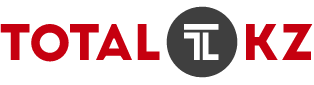 http://total.kz/society/2016/12/09/slova_blagodarnosti_kazahskomu_narodu_vyirazil_azariy_plisetskiy#begin_st Известный хореограф, сын Михаила Плисецкого, брат Майи Плисецкий прилетел специально из Швейцарии, чтобы поздравить народ Казахстана с 25-летием независимости, передает Total.kz.«Я родился в трудный, трагический год, когда моей семье было уготовано очень тяжелое испытание. Мне было всего восемь месяцев, когда моя мать со мной на руках переступила порог печально известного Акмолинского лагеря жен изменников родины – АЛЖИР», – сказал он, обращаясь к Нурсултану Назарбаеву на форуме в Астане.Он выразил благодарность казахам за спасение жизней всех узников лагерей. «Надежды на спасение было мало, но выжить нам и состояться помогли добрые люди – казахи, поддержавшие нас в трудную минуту. Здесь на этой земле я сделал первые шаги, встал на ноги и пошел. Здесь же я встретил моего брата Александра Плисецкого и мою сестру Майю Плисецкую впервые», – с дрожью в голосе вспоминал хореограф. Азарий Плисецкий отметил, что всегда помнит казахстанскую землю и добрых людей с открытым сердцем, которые помогали выжить в сложных условиях.«И вам, дорогой президент, я благодарен за то, что сохраняете память о прошлом, что вы не даете забыть, что вы учредили день поминовения, памяти жертв репрессий. Что вы воздвигли замечательный монумент-мемориал», – добавил хореограф и поклонился в знак благодарности от всех спасенных казахами детей.  Назарбаев: мы сумели создать особый дух единства и стабильностиhttp://total.kz/politics/kazakhstan/2016/12/09/nazarbaev_myi_sumeli_sozdat_osobyiy_duh_edinstva_i_stabilnosti#begin_st Сегодня президент Казахстана Нурсултан Назарбаев принял участие в Республиканском фестивале этнокультурных объединений Ассамблеи народа Казахстана «25 лет мира и согласия», передает корреспондент Total.kz.На форум прибыли представители этно-культурных объединений со всех регионов нашей страны. Президент Казахстана обратился к участникам фестиваля с приветственной речью, отметив особый вклад Ассамблеи народа Казахстана в развитие и процветание государства.«За эти годы Ассамблея по-настоящему сблизила людей разных этносов, религий между собой. Показала все лучшее, что есть в каждой культуре, традиции. Мы стали ближе друг к другу, стали единым народом, живущим в едином доме – нашей стране. Мы сумели создать особый дух единства и стабильности. Мы сумели создать такой дух, который нас объединяет. В Казахстане комфортно жить, учиться, работать, воспитывать детей всем нашим гражданам», – сказал Нурсултан Назарбаев.Глава государства подчеркнул, что в современном мире поддержка этнокультурных объединений со стороны государства является уникальной практикой.«У нас в Казахстане это – реальность. Государство постоянно и широко поддерживает все этнокультурные объединения, финансирует школы, где детей обучают родному языку. Наши газеты и журналы говорят на пятнадцати, а театры – на семи языках», – отметил президент.В ходе мероприятия Нурсултан Назарбаев присвоил трем национальным театрам статус академических.«Сегодня на этом фестивале я объявляю о своем решении присвоить трем национальным театрам – Корейскому, Немецкому и Уйгурскому – статус академических театров страны», – сказал Нурсултан Назарбаев.Также в ходе фестиваля подведены итоги общереспубликанских проектов АНК: по обучению детей государственному языку «Мың бала» и республиканской благотворительной акции «Караван милосердия».В завершение глава государства поздравил участников фестиваля с 25-летием независимости Казахстана, пожелав всем благополучия и процветания. Казахстанцев поздравили Руслан Аушев и композитор Александр Зацепинhttp://total.kz/society/2016/12/09/kazahstantsev_pozdravili_ruslan_aushev_i_kompozitor_aleksandr_zatsepin#begin_st На фестиваль Ассамблеи народа Казахстана прибыли известные люди, родившиеся в Казахстане. Первый президент Ингушетии Руслан Аушев рассказал, что его дочь переехала в РК, а выпускник Алматинской государственной консерватории им. Курмангазы Александр Зацепин нашел здесь вторую родину, передает Total.kz.«Я родился в Кокчетавской области. Туда в 1944 году депортировали моих родителей, как и многих ингушей. В эти тяжелые годы братский казахский народ подставил нам плечо. Казахи сами еле сводили концы с концами, но помогли нам выжить. Мы это помним, передадим своим детям, внукам и многим, многим поколениям. Для нас Казахстан стал Родиной. К счастью, все изменилось. Вы стали из сырьевой окраины динамично развивающимся государством. Нельзя сравнивать Казахстан 90-х годов и сегодняшний Казахстан. Это небо и земля. Когда моя старшая дочь выходила замуж за гражданина Казахстана, то моя сестра сказала: «Лейла, раньше нас туда депортировали, а сейчас мы едем туда жить!». Вот показатель уровня Казахстана. Конечно, я не могу не отметить роль Нурсултана Абишевича Назарбаева. Это человек, который в тяжелейших условиях сплотил нацию», – сказал Руслан Аушев.«Меня часто спрашивают, почему у меня такие песни светлые. Я отвечаю, потому что они рождены солнцем Алматы. Казахстан для меня является второй родиной. Я так считаю, потому что я здесь получил образование, написал первую музыку к фильму Шакена Айманова. Песня «Надо мной небо синее, облака лебединые» дала мне путевку в жизнь. Здесь родилась моя дочь. В каждой моей песне есть частичка Казахстана, и я вожу ее по всему миру. Мною написано более 300 песен и музыка к 120 фильмам. А вы, дорогой Нурсултан Абишевич, создали потрясающе сложную партитуру отличной симфонии, которая называется Независимость Казахстана. Мало того, 25 лет вы дирижируете этим слаженным оркестром, с которым бы не справился какой-нибудь другой дирижер», – сказал Александр Зацепин.СМИКоличество материаловАНКwww.assembly.kz2facebook.com/assemblykaz6instagram.com/assembly.kz5ТелеканалыХабар 2РТРК «Қазақстан»124 Хабар4 (прямой эфир)СТВ2КТК231 канал2ТДК-422Астана2Первый канал Евразия2МИР1Печатные СМИЕгемен Қазақстан1Казахстанская правда1Литер1Айкын1Свобода слова1Караван1Экспресс-К1Новое поколение1Интернет-ресурсыToday.kz6Kursiv.kz 1Kazinform.kz16Bnews.kz8Strategy2050.kz 8Baq.kz5Tengrinews.kz2Zakon.kz3Informburo.kz4Interfax.kz1Total.kz 3Kazakhstan Today1DailyNews.kz 1News.1.kz2РадиоАстана 1ОБЩИЙ ИТОГ103